\\ СОВЕТ  ДЕПУТАТОВ ДОБРИНСКОГО МУНИЦИПАЛЬНОГО РАЙОНАЛипецкой области33-я сессия VII-го созываРЕШЕНИЕ06.02.2024г.                                     п.Добринка	                                    №270 -рсО внесении изменений в районный бюджет на 2024 год и на плановый период 2025 и 2026 годовРассмотрев представленный администрацией Добринского муниципального района проект решения «О внесении изменений в районный бюджет на 2024 год и на плановый период 2025 и 2026 годов», принятый решением Совета депутатов Добринского муниципального района от 19.12.2023 №265-рс, руководствуясь Положением «О бюджетном процессе в Добринском муниципальном районе», принятом решением  Совета депутатов Добринского муниципального района от 23.06.2020 №342-рс и ст.27 Устава Добринского муниципального района, учитывая решение постоянной комиссии по экономике, бюджету, муниципальной собственности и социальным вопросам, Совет депутатов Добринского муниципального района	Р Е Ш И Л:          1.Принять изменения в районный бюджет  на 2024 год и на плановый период 2025 и 2026 годов (прилагаются).          2.Направить указанный нормативный правовой акт главе Добринского муниципального района для подписания и официального опубликования.3.Настоящее решение вступает в силу со дня его официального опубликования.Председатель Совета депутатовДобринского муниципального района 		          	               М.Б.Денисов                                                                                                          Приняты                                                                                              решением Совета депутатов                                                                                     Добринского муниципального района                                                                                                от 06.02.2024 года  №270-рсИ З М Е Н Е Н И Яв районный бюджет на 2024 год и на плановый период2025 и 2026 годов Статья 1Внести в районный бюджет на 2024 год и на плановый период 2025 и 2026 годов, принятый решением Совета депутатов Добринского муниципального района от 19.12.2023 №265-рс следующие изменения:1) в статье 1:а) в части 1:в пункте 1 цифры «1 157 988 435,41» заменить цифрами «1 172 040 066,41», цифры «661 434 498,58» заменить цифрами «675 485 829,58»;в пункте 2 цифры «1 157 988 435,41» заменить цифрами «1 209 379 973,69»; дополнить пунктом 3) следующего содержания: «дефицит районного бюджета в сумме 37 339 907,28 руб.»;в) в части 2:  в пункте 1: на 2025 год цифры «1 092 379 580,47» заменить цифрами «1 106 431 211,47», цифры «597 244 652,26» заменить цифрами «611 296 283,26»; на 2026 год цифры «1 273 885 127,94» заменить цифрами «1 287 712 367,94», цифры «779 157 847,51» заменить цифрами «792 985 087,51»;в пункте 2:на 2025 год цифры «1 092 379 580,47» заменить цифрами «1 106 431 211,47»;на 2026 год цифры «1 273 885 127,94» заменить цифрами «1 287 712 367,94»;2) в статье 4:а) в части 2:на 2024 год цифры «661 434 498,58» заменить цифрами «675 485 829,58»;на 2025 год цифры «597 244 652,26» заменить цифрами «611 296 283,26»;на 2026 год цифры «779 157 847,51» заменить цифрами «792 985 087,51»;б) в части 3:на 2024 год цифры «603 075 769,58» заменить цифрами «617 127 400,58»;на 2025 год цифры «547 577 783,26» заменить цифрами «561 629 414,26»;на 2026 год цифры «729 547 063,51» заменить цифрами «743 374 303,51»;3) в статье 11:а) в пункте 2 абзацы 2 и 3 исключить;б) пункт 4 изложить в следующей редакции:«4. Нормативный правовой акт о предоставлении субсидии должен содержать порядок проведения отбора получателей субсидии (в случае, если субсидия предоставляется по результатам отбора) в соответствии с Общими требованиями  к нормативным правовым актам, муниципальным правовым актам, регулирующим предоставление из бюджетов субъектов Российской Федерации, местных бюджетов субсидий, в том числе грантов в форме субсидий, юридическим лицам, индивидуальным предпринимателям, а также физическим лицам - производителям товаров, работ, услуг и проведение отборов получателей указанных субсидий, в том числе грантов в форме субсидий, утвержденных постановлением Правительства Российской Федерации от 25 октября 2023 года № 1782 "Об утверждении общих требований к нормативным правовым актам, муниципальным правовым актам, регулирующим предоставление из бюджетов субъектов Российской Федерации, местных бюджетов субсидий, в том числе грантов в форме субсидий, юридическим лицам, индивидуальным предпринимателям, а также физическим лицам - производителям товаров, работ, услуг и проведение отборов получателей указанных субсидий, в том числе грантов в форме субсидий". В целях установления условий и порядка предоставления субсидий в правовом акте указываются:а) следующие требования к получателю субсидии (участнику отбора), которым он должен соответствовать на дату, определенную правовым актом:получатель субсидии (участник отбора) не является иностранным юридическим лицом, в том числе местом регистрации которого является государство или территория, включенные в утвержденный Министерством финансов Российской Федерации перечень государств и территорий, используемых для промежуточного (офшорного) владения активами в Российской Федерации (далее - офшорные компании), а также российским юридическим лицом, в уставном (складочном) капитале которого доля прямого или косвенного (через третьих лиц) участия офшорных компаний в совокупности превышает 25 процентов (если иное не предусмотрено законодательством Российской Федерации). При расчете доли участия офшорных компаний в капитале российских юридических лиц не учитывается прямое и (или) косвенное участие офшорных компаний в капитале публичных акционерных обществ (в том числе со статусом международной компании), акции которых обращаются на организованных торгах в Российской Федерации, а также косвенное участие офшорных компаний в капитале других российских юридических лиц, реализованное через участие в капитале указанных публичных акционерных обществ;получатель субсидии (участник отбора) не находится в перечне организаций и физических лиц, в отношении которых имеются сведения об их причастности к экстремистской деятельности или терроризму;получатель субсидии (участник отбора) не находится в составляемых в рамках реализации полномочий, предусмотренных главой VII Устава ООН, Советом Безопасности ООН или органами, специально созданными решениями Совета Безопасности ООН, перечнях организаций и физических лиц, связанных с террористическими организациями и террористами или с распространением оружия массового уничтожения;получатель субсидии (участник отбора) не получает средства из бюджета субъекта Российской Федерации (местного бюджета), из которого планируется предоставление субсидии в соответствии с правовым актом, на основании иных нормативных правовых актов субъекта Российской Федерации, муниципальных правовых актов на цели, установленные правовым актом;получатель субсидии (участник отбора) не является иностранным агентом в соответствии с Федеральным законом "О контроле за деятельностью лиц, находящихся под иностранным влиянием";у получателя субсидии (участника отбора) на едином налоговом счете отсутствует или не превышает размер, определенный пунктом 3 статьи 47 Налогового кодекса Российской Федерации, задолженность по уплате налогов, сборов и страховых взносов в бюджеты бюджетной системы Российской Федерации;у получателя субсидии (участника отбора) отсутствуют просроченная задолженность по возврату в бюджет субъекта Российской Федерации (местный бюджет), из которого планируется предоставление субсидии в соответствии с правовым актом, иных субсидий, бюджетных инвестиций, а также иная просроченная (неурегулированная) задолженность по денежным обязательствам перед публично-правовым образованием, из бюджета которого планируется предоставление субсидии в соответствии с правовым актом (за исключением случаев, установленных соответственно высшим исполнительным органом субъекта Российской Федерации (местной администрацией);получатель субсидии (участник отбора), являющийся юридическим лицом, не находится в процессе реорганизации (за исключением реорганизации в форме присоединения к юридическому лицу, являющемуся получателем субсидии (участником отбора), другого юридического лица), ликвидации, в отношении его не введена процедура банкротства, деятельность получателя субсидии (участника отбора) не приостановлена в порядке, предусмотренном законодательством Российской Федерации, а получатель субсидии (участник отбора), являющийся индивидуальным предпринимателем, не прекратил деятельность в качестве индивидуального предпринимателя;в реестре дисквалифицированных лиц отсутствуют сведения о дисквалифицированных руководителе, членах коллегиального исполнительного органа, лице, исполняющем функции единоличного исполнительного органа, или главном бухгалтере (при наличии) получателя субсидии (участника отбора), являющегося юридическим лицом, об индивидуальном предпринимателе и о физическом лице - производителе товаров, работ, услуг, являющихся получателями субсидии (участниками отбора);иные требования, не указанные в настоящем подпункте, определенные правовым актом.Положения, предусмотренные абзацами седьмым - десятым настоящего подпункта, включаются в правовой акт при необходимости;б) порядок и сроки проведения главным распорядителем бюджетных средств проверки на соответствие требованиям, указанным в подпункте "а" настоящего пункта;в) перечень документов и сроки их представления получателем субсидии для подтверждения соответствия требованиям, указанным в подпункте "а" настоящего пункта, а также при необходимости требования к таким документам;г) следующие основания для отказа получателю субсидии в предоставлении субсидии:несоответствие представленных получателем субсидии документов требованиям, определенным правовым актом, или непредставление (представление не в полном объеме) указанных документов;установление факта недостоверности представленной получателем субсидии информации;иные основания для отказа (при необходимости);д) размер субсидии и (или) порядок расчета размера субсидии с указанием информации, обосновывающей ее размер (формулы расчета и порядок их применения, нормативы затрат, статистические данные и иная информация исходя из результатов предоставления субсидии);е) порядок предоставления субсидии в очередном финансовом году получателю субсидии, соответствующему установленным правовым актом требованиям, в случае невозможности ее предоставления в текущем финансовом году в связи с недостаточностью лимитов бюджетных обязательств без повторного прохождения отбора (в случае если получатель субсидии определяется по результатам отбора в форме запроса предложений) (при необходимости);ж) условия и порядок заключения между главным распорядителем бюджетных средств и получателем субсидии, а также иной организацией (при необходимости) соглашения, дополнительного соглашения к соглашению, в том числе дополнительного соглашения о расторжении соглашения (при необходимости), в соответствии с типовыми формами, установленными управлением финансов администрации муниципального района для соответствующих субсидий, за исключением соглашений, указанных в подпункте "и" настоящего пункта;з) требование о включении в соглашение в случае уменьшения главному распорядителю бюджетных средств ранее доведенных лимитов бюджетных обязательств, приводящего к невозможности предоставления субсидии в размере, определенном в соглашении, условия о согласовании новых условий соглашения или о расторжении соглашения при недостижении согласия по новым условиям;и) требование о заключении соглашений о предоставлении субсидий из бюджета субъекта Российской Федерации, местного бюджета в государственной интегрированной информационной системе управления общественными финансами "Электронный бюджет" (далее - система "Электронный бюджет") в соответствии с типовыми формами, установленными Министерством финансов Российской Федерации для соглашений о предоставлении субсидий из федерального бюджета (в случае если источником финансового обеспечения расходных обязательств субъекта Российской Федерации (муниципального образования) по предоставлению указанных субсидий являются межбюджетные трансферты, имеющие целевое назначение, из федерального бюджета бюджету субъекта Российской Федерации) (за исключением соглашений, заключаемых с соблюдением требований законодательства Российской Федерации о защите государственной тайны и иной охраняемой законом тайны);к) результат предоставления субсидии, под которым понимается результат деятельности (действий) получателя субсидии (деятельности (действий) иного лица - в случае последующего предоставления получателем субсидии средств, источником финансового обеспечения которых является субсидия, иным лицам), который должен быть конкретным, измеримым, соответствовать целям предоставления субсидии, а также типам результатов предоставления субсидии, определенным в соответствии с установленным Министерством финансов Российской Федерации порядком проведения мониторинга достижения результатов предоставления субсидии (далее - порядок проведения мониторинга достижения результатов), а также при необходимости характеристика (характеристики) результата предоставления субсидии (дополнительные количественные параметры, которым должен соответствовать результат предоставления субсидии) (далее - характеристика результата).В случае если субсидия предоставляется из бюджета субъекта Российской Федерации (местного бюджета) в целях реализации структурных элементов государственных (муниципальных) программ, указанных в подпункте "б" пункта 2 Общих требований  к нормативным правовым актам, муниципальным правовым актам, регулирующим предоставление из бюджетов субъектов Российской Федерации, местных бюджетов субсидий, в том числе грантов в форме субсидий, юридическим лицам, индивидуальным предпринимателям, а также физическим лицам - производителям товаров, работ, услуг и проведение отборов получателей указанных субсидий, в том числе грантов в форме субсидий, утвержденных постановлением Правительства Российской Федерации от 25 октября 2023 года № 1782 "Об утверждении общих требований к нормативным правовым актам, муниципальным правовым актам, регулирующим предоставление из бюджетов субъектов Российской Федерации, местных бюджетов субсидий, в том числе грантов в форме субсидий, юридическим лицам, индивидуальным предпринимателям, а также физическим лицам - производителям товаров, работ, услуг и проведение отборов получателей указанных субсидий, в том числе грантов в форме субсидий", результат предоставления субсидии, его тип, характеристика (характеристики) результата указываются в соответствии с информацией о мероприятии (результате), типе мероприятия (результата) и его характеристиках (при наличии), содержащихся в паспортах структурных элементов государственных (муниципальных) программ;л) сроки (периодичность) перечисления субсидии с учетом положений, установленных бюджетным законодательством Российской Федерации;м) счета, на которые перечисляется субсидия, с учетом положений, установленных бюджетным законодательством Российской Федерации;н) иная информация, определенная правовым актом (при необходимости).»4) приложения: 1, 3, 4, 6, 7, 8, 9, 12 изложить в следующей редакции (прилагаются).Статья 2        Настоящие изменения вступают в силу со дня официального опубликования.  Глава  Добринского муниципального района                                   А.Н.Пасынков           Приложение 1                  к районному бюджету на 2024 год и на плановый период 2025 и 2026 годовИсточники финансирования дефицита районного бюджетана 2024 год и на плановый период 2025 и 2026 годов                    Приложение 12к районному бюджету на 2024 годи на плановый период 2025 и 2026 годовПредоставление субсидий, в том числе грантов в форме субсидий, юридическим лицам, индивидуальным предпринимателям, а также физическим лицам - производителям товаров работ и услуг из районного бюджета на 2024 год и на плановый период 2025 и 2026 годов1. Субсидии в 2024 году – 1 055 752,35 руб., 2025 год – 1 450 000,00 руб., 2026 год – 1 414 070,49 руб. на возмещение части затрат юридических лиц и индивидуальных предпринимателей, осуществляющих торговое обслуживание в сельских населенных пунктах, кроме районного центра на приобретение автомобильного топлива по фактическим ценам, но не выше средней цены, сложившейся в отчетном периоде на территории области, по данным территориального органа Федеральной службы государственной статистики по Липецкой области, для организации развозной торговли в сельских населенных пунктах, не имеющих стационарных торговых объектов и (или) имеющих стационарные торговые объекты, в которых радиус пешеходной доступности до стационарного торгового объекта превышает 2 километра.Субсидии предоставляются в соответствии с подпрограммой 2 «Развитие потреби тельского рынка Добринского муниципального района» муниципальной программы «Создание условий для развития экономики Добринского муниципального района на 2019-2026 годы», утвержденной постановлением администрации Добринского муниципального района от 26 октября 2018г. № 846. Возмещению подлежит часть затрат, произведенных юридическими лицами и индивидуальными предпринимателями на приобретение автомобильного топлива по фактическим ценам, но не выше средней цены, сложившейся в отчетном периоде на территории области, по данным территориального органа Федеральной службы государственной статистики по Липецкой области при осуществлении развозной торговли в сельских населенных пунктах, не имеющих стационарных торговых объектов и (или) имеющих стационарные торговые объекты, в которых радиус пешеходной доступности до стационарного торгового объекта превышает 2 километра:- не более 100 % областного бюджета и бюджета муниципального образования. Условиями предоставления субсидии, являются:- осуществление деятельности на территории Добринского муниципального района;- предоставление субсидий субъектам предпринимательства при условии их целевого использования;- размер среднемесячной заработной платы должен быть не ниже минимального размера оплаты труда, установленного Федеральным законом № 82-ФЗ от 19.06.2020 года на 2024 год;- отсутствие задолженности по заработной плате;- отсутствие на едином налоговом счете или не превышение размера, определенного пунктом 3 статьи 47 Налогового кодекса Российской Федерации, задолженности по уплате налогов, сборов и страховых взносов в бюджеты бюджетной системы Российской Федерации;- отсутствие просроченной задолженности по возврату в районный бюджет иных субсидий, бюджетных инвестиций, а также иной просроченной (неурегулированной) задолженности по денежным обязательствам перед районным бюджетом (за исключением случаев, установленных Администрацией Добринского муниципального района);- не нахождение в процессе реорганизации (за исключением реорганизации в форме присоединения к юридическому лицу, являющемуся получателем субсидии (участником отбора), другого юридического лица), ликвидации, в отношении них не введена процедура банкротства, деятельность участника отбора не приостановлена в порядке, предусмотренном законодательством Российской Федерации, а участники отбора, получатели субсидии - индивидуальные предприниматели не должны прекратить деятельность в качестве индивидуального предпринимателя;- в реестре дисквалифицированных лиц отсутствие сведений о дисквалифицированных руководителе, членах коллегиального исполнительного органа, лице, исполняющем функции единоличного исполнительного органа, или главном бухгалтере участника отбора, являющегося юридическим лицом, об индивидуальном предпринимателе и о физическом лице - производителе товаров, работ, услуг, являющихся участниками отбора, получателями субсидии;- не должны являться иностранными юридическими лицами, в том числе местом регистрации которых является государство или территория, включенные в утверждаемый Министерством финансов Российской Федерации перечень государств и территорий, используемых для промежуточного (офшорного) владения активами в Российской Федерации (далее - офшорные компании), а также российскими юридическими лицами, в уставном (складочном) капитале которых доля прямого или косвенного (через третьих лиц) участия офшорных компаний в совокупности превышает 25 процентов (если иное не предусмотрено законодательством Российской Федерации). При расчете доли участия офшорных компаний в капитале российских юридических лиц не учитывается прямое и (или) косвенное участие офшорных компаний в капитале публичных акционерных обществ (в том числе со статусом международной компании), акции которых обращаются на организованных торгах в Российской Федерации, а также косвенное участие таких офшорных компаний в капитале других российских юридических лиц, реализованное через участие в капитале указанных публичных акционерных обществ;- не должны получать средства из районного бюджета на основании иных нормативных правовых актов Добринского муниципального района на цели, установленные нормативным правовым актом;- не нахождение в перечне организаций и физических лиц, в отношении которых имеются сведения об их причастности к экстремистской деятельности или терроризму;- не нахождение в составляемых в рамках реализации полномочий, предусмотренных главой VII Устава ООН, Советом Безопасности ООН или органами, специально созданными решениями Совета Безопасности ООН, перечнях организаций и физических лиц, связанных с террористическими организациями и террористами или с распространением оружия массового уничтожения;- не должны являться иностранными агентами в соответствии с Федеральным законом от 14 июля 2022 года № 255-ФЗ "О контроле за деятельностью лиц, находящихся под иностранным влиянием".- согласие получателя субсидии на осуществление в отношении них проверки главным распорядителем как получателем бюджетных средств и органом муниципального финансового контроля за соблюдением условий, целей и порядка предоставления субсидии;   - согласие на публикацию (размещение) в информационно-телекоммуникационной сети "Интернет" информации об участнике отбора иной информации об участнике отбора, связанной с соответствующим отбором (в случае, если субсидия предоставляется по результатам отбора).2. Субсидии в 2024 году – 0,00 руб., 2025 год –0,00 руб., 2026 год – 4 348 266,79 руб. на возмещение части затрат юридических лиц и индивидуальных предпринимателей, осуществляющих торговое обслуживание в сельских населенных пунктах, кроме районного центра на приобретение в текущем году грузового специализированного автотранспорта, не находившегося в эксплуатации, - автолавок (автомобилей, оборудованных для организации развозной торговли с них).Субсидии предоставляются в соответствии с подпрограммой 2 «Развитие потреби тельского рынка Добринского муниципального района» муниципальной программы «Создание условий для развития экономики Добринского муниципального района на 2019-2026 годы», утвержденной постановлением администрации Добринского муниципального района от 26 октября 2018г. № 846.     Возмещению подлежит часть затрат, произведенных юридическими лицами и индивидуальными предпринимателями на приобретение специализированного автотранспорта в 2026 году при осуществлении развозной торговли в сельских населенных пунктах, не имеющих стационарных торговых объектов и (или) имеющих стационарные торговые объекты, в которых радиус пешеходной доступности до стационарного торгового объекта превышает 2 километра за счет средств:- собственных затрат хозяйствующего субъекта – не менее 20%;- не более 80 % областного бюджета и бюджета муниципального образования.            Условиями предоставления субсидии, являются:- осуществление деятельности на территории Добринского муниципального района,- предоставление субсидий субъектам предпринимательства при условии их целевогоиспользования;- размер среднемесячной заработной платы должен быть не ниже минимального размера оплаты труда, установленного Федеральным законом № 82-ФЗ от 19.06.2020 года на 2024 год;- отсутствие задолженности по заработной плате; - отсутствие на едином налоговом счете или не превышение размера, определенного пунктом 3 статьи 47 Налогового кодекса Российской Федерации, задолженности по уплате налогов, сборов и страховых взносов в бюджеты бюджетной системы Российской Федерации;- отсутствие просроченной задолженности по возврату в районный бюджет иных субсидий, бюджетных инвестиций, а также иной просроченной (неурегулированной) задолженности по денежным обязательствам перед районным бюджетом (за исключением случаев, установленных Администрацией Добринского муниципального района);- не нахождение в процессе реорганизации (за исключением реорганизации в форме присоединения к юридическому лицу, являющемуся получателем субсидии (участником отбора), другого юридического лица), ликвидации, в отношении них не введена процедура банкротства, деятельность участника отбора не приостановлена в порядке, предусмотренном законодательством Российской Федерации, а участники отбора, получатели субсидии - индивидуальные предприниматели не должны прекратить деятельность в качестве индивидуального предпринимателя;- в реестре дисквалифицированных лиц отсутствие сведений о дисквалифицированных руководителе, членах коллегиального исполнительного органа, лице, исполняющем функции единоличного исполнительного органа, или главном бухгалтере участника отбора, являющегося юридическим лицом, об индивидуальном предпринимателе и о физическом лице - производителе товаров, работ, услуг, являющихся участниками отбора, получателями субсидии;- не должны являться иностранными юридическими лицами, в том числе местом регистрации которых является государство или территория, включенные в утверждаемый Министерством финансов Российской Федерации перечень государств и территорий, используемых для промежуточного (офшорного) владения активами в Российской Федерации (далее - офшорные компании), а также российскими юридическими лицами, в уставном (складочном) капитале которых доля прямого или косвенного (через третьих лиц) участия офшорных компаний в совокупности превышает 25 процентов (если иное не предусмотрено законодательством Российской Федерации). При расчете доли участия офшорных компаний в капитале российских юридических лиц не учитывается прямое и (или) косвенное участие офшорных компаний в капитале публичных акционерных обществ (в том числе со статусом международной компании), акции которых обращаются на организованных торгах в Российской Федерации, а также косвенное участие таких офшорных компаний в капитале других российских юридических лиц, реализованное через участие в капитале указанных публичных акционерных обществ;- не должны получать средства из районного бюджета на основании иных нормативных правовых актов Добринского муниципального района на цели, установленные нормативным правовым актом;- не нахождение в перечне организаций и физических лиц, в отношении которых имеются сведения об их причастности к экстремистской деятельности или терроризму;- не нахождение в составляемых в рамках реализации полномочий, предусмотренных главой VII Устава ООН, Советом Безопасности ООН или органами, специально созданными решениями Совета Безопасности ООН, перечнях организаций и физических лиц, связанных с террористическими организациями и террористами или с распространением оружия массового уничтожения;- не должны являться иностранными агентами в соответствии с Федеральным законом от 14 июля 2022 года № 255-ФЗ "О контроле за деятельностью лиц, находящихся под иностранным влиянием";- согласие получателя субсидии на осуществление в отношении них проверки главным распорядителем как получателем бюджетных средств и органом муниципального финансового контроля за соблюдением условий, целей и порядка предоставления субсидии;  - согласие на публикацию (размещение) в информационно-телекоммуникационной сети "Интернет" информации об участнике отбора иной информации об участнике отбора, связанной с соответствующим отбором (в случае, если субсидия предоставляется по результатам отбора).3. Субсидии в 2024 году –415 902,45 руб., 2025 год – 520 000,00 руб., 2026 год – 459 572,92 руб. на возмещение части затрат юридических лиц и индивидуальных предпринимателей, осуществляющих торговое обслуживание в сельских населенных пунктах, кроме районного центра на оплату холодной воды, горячей воды, электрической энергии, тепловой энергии, газа, печного отопления и отведения сточных вод, климатического оборудования, заработной платы продавца помещений стационарных торговых объектов, расположенных в сельских населенных пунктах с численностью проживающего населения не более 300 человек, (при условии наличия одного предприятия розничной торговли в населенном пункте).            Субсидии предоставляются в соответствии с подпрограммой 2 «Развитие потреби тельского рынка Добринского муниципального района» муниципальной программы «Создание условий для развития экономики Добринского муниципального района на 2019-2026 годы», утвержденной постановлением администрации Добринского муниципального района от 26 октября 2018г. № 846.Критериями отбора на предоставление субсидии юридических лиц и индивидуальных предпринимателей являются:- для торговых предприятий:       – наличие действующих стационарных торговых объектов в населенных пунктах с численностью не более 300 человек (при условии наличия одного предприятия розничной торговли в населенном пункте).       Общий размер субсидии, предоставляемой за счет средств областного бюджета и бюджета муниципального образования, не может превышать 40 000 рублей в год на один торговый объект для оплаты холодной воды, горячей воды, электрической энергии, тепловой энергии, газа, печного отопления и отведения сточных вод, климатического оборудования, заработной платы продавца помещений стационарных торговых объектов с численностью не более 300 человек.         Стационарные торговые объекты должны быть оснащены индивидуальными приборами учета потребления коммунальных услуг и энергосберегающими лампами.Условиями предоставления субсидии, являются:- осуществление деятельности на территории Добринского муниципального района;- предоставление субсидий субъектам предпринимательства при условии их целевого использования;- размер среднемесячной заработной платы должен быть не ниже минимального размера оплаты труда, установленного Федеральным законом № 82-ФЗ от 19.06.2020 года на 2024 год;- отсутствие задолженности по заработной плате;- отсутствие на едином налоговом счете или не превышение размера, определенного пунктом 3 статьи 47 Налогового кодекса Российской Федерации, задолженности по уплате налогов, сборов и страховых взносов в бюджеты бюджетной системы Российской Федерации;- отсутствие просроченной задолженности по возврату в районный бюджет иных субсидий, бюджетных инвестиций, а также иной просроченной (неурегулированной) задолженности по денежным обязательствам перед районным бюджетом (за исключением случаев, установленных Администрацией Добринского муниципального района);- не нахождение в процессе реорганизации (за исключением реорганизации в форме присоединения к юридическому лицу, являющемуся получателем субсидии (участником отбора), другого юридического лица), ликвидации, в отношении них не введена процедура банкротства, деятельность участника отбора не приостановлена в порядке, предусмотренном законодательством Российской Федерации, а участники отбора, получатели субсидии - индивидуальные предприниматели не должны прекратить деятельность в качестве индивидуального предпринимателя;- в реестре дисквалифицированных лиц отсутствие сведений о дисквалифицированных руководителе, членах коллегиального исполнительного органа, лице, исполняющем функции единоличного исполнительного органа, или главном бухгалтере участника отбора, являющегося юридическим лицом, об индивидуальном предпринимателе и о физическом лице - производителе товаров, работ, услуг, являющихся участниками отбора, получателями субсидии;- не должны являться иностранными юридическими лицами, в том числе местом регистрации которых является государство или территория, включенные в утверждаемый Министерством финансов Российской Федерации перечень государств и территорий, используемых для промежуточного (офшорного) владения активами в Российской Федерации (далее - офшорные компании), а также российскими юридическими лицами, в уставном (складочном) капитале которых доля прямого или косвенного (через третьих лиц) участия офшорных компаний в совокупности превышает 25 процентов (если иное не предусмотрено законодательством Российской Федерации). При расчете доли участия офшорных компаний в капитале российских юридических лиц не учитывается прямое и (или) косвенное участие офшорных компаний в капитале публичных акционерных обществ (в том числе со статусом международной компании), акции которых обращаются на организованных торгах в Российской Федерации, а также косвенное участие таких офшорных компаний в капитале других российских юридических лиц, реализованное через участие в капитале указанных публичных акционерных обществ;- не должны получать средства из районного бюджета на основании иных нормативных правовых актов Добринского муниципального района на цели, установленные нормативным правовым актом;- не нахождение в перечне организаций и физических лиц, в отношении которых имеются сведения об их причастности к экстремистской деятельности или терроризму;- не нахождение в составляемых в рамках реализации полномочий, предусмотренных главой VII Устава ООН, Советом Безопасности ООН или органами, специально созданными решениями Совета Безопасности ООН, перечнях организаций и физических лиц, связанных с террористическими организациями и террористами или с распространением оружия массового уничтожения;- не должны являться иностранными агентами в соответствии с Федеральным законом от 14 июля 2022 года № 255-ФЗ "О контроле за деятельностью лиц, находящихся под иностранным влиянием";         - согласие получателя субсидии на осуществление в отношении них проверки главным распорядителем как получателем бюджетных средств и органом муниципального финансового контроля за соблюдением условий, целей и порядка предоставления субсидии.         - согласие на публикацию (размещение) в информационно-телекоммуникационной сети "Интернет" информации об участнике отбора иной информации об участнике отбора, связанной с соответствующим отбором (в случае, если субсидия предоставляется по результатам отбора).4. Субсидии в 2024 году – 95 977,49 руб., 2025 год – 120 000,00 руб., 2026 год – 106 055,28 руб. на возмещение части затрат юридических лиц и индивидуальных предпринимателей, осуществляющих торговое обслуживание в сельских населенных пунктах, кроме районного центра на оплату холодной воды, горячей воды, электрической энергии, тепловой энергии, газа, печного отопления и отведения сточных вод, климатического оборудования, заработной платы продавца помещений стационарных торговых объектов, расположенных в сельских населенных пунктах с численностью проживающего населения от 301 до 500 человек, (при условии наличия одного предприятия розничной торговли в населенном пункте).            Субсидии предоставляются в соответствии с подпрограммой 2 «Развитие потреби тельского рынка Добринского муниципального района» муниципальной программы «Создание условий для развития экономики Добринского муниципального района на 2019-2026 годы», утвержденной постановлением администрации Добринского муниципального района от 26 октября 2018г. № 846.Критериями отбора на предоставление субсидии юридических лиц и индивидуальных предпринимателей являются:- для торговых предприятий:       - наличие действующих стационарных торговых объектов в населенных пунктах с численностью от 301 до 500 человек (при условии наличия одного предприятия розничной торговли в населенном пункте).         Общий размер субсидии, предоставляемой за счет средств областного бюджета и бюджета муниципального образования, не может превышать 30 000 рублей в год на один торговый объект для оплаты холодной воды, горячей воды, электрической энергии, тепловой энергии, газа, печного отопления и отведения сточных вод, климатического оборудования, заработной платы продавца помещений стационарных торговых объектов с численностью от 301 до 500 человек.          Стационарные торговые объекты должны быть оснащены индивидуальными приборами учета потребления коммунальных услуг и энергосберегающими лампами.Условиями предоставления субсидии, являются:- осуществление деятельности на территории Добринского муниципального района;- предоставление субсидий субъектам предпринимательства при условии их целевого использования;- размер среднемесячной заработной платы должен быть не ниже минимального размера оплаты труда, установленного Федеральным законом № 82-ФЗ от 19.06.2020 года на 2024 год;- отсутствие задолженности по заработной плате;- отсутствие на едином налоговом счете или не превышение размера, определенного пунктом 3 статьи 47 Налогового кодекса Российской Федерации, задолженности по уплате налогов, сборов и страховых взносов в бюджеты бюджетной системы Российской Федерации;- отсутствие просроченной задолженности по возврату в районный бюджет иных субсидий, бюджетных инвестиций, а также иной просроченной (неурегулированной) задолженности по денежным обязательствам перед районным бюджетом (за исключением случаев, установленных Администрацией Добринского муниципального района);- не нахождение в процессе реорганизации (за исключением реорганизации в форме присоединения к юридическому лицу, являющемуся получателем субсидии (участником отбора), другого юридического лица), ликвидации, в отношении них не введена процедура банкротства, деятельность участника отбора не приостановлена в порядке, предусмотренном законодательством Российской Федерации, а участники отбора, получатели субсидии - индивидуальные предприниматели не должны прекратить деятельность в качестве индивидуального предпринимателя;-в реестре дисквалифицированных лиц отсутствие сведений о дисквалифицированных руководителе, членах коллегиального исполнительного органа, лице, исполняющем функции единоличного исполнительного органа, или главном бухгалтере участника отбора, являющегося юридическим лицом, об индивидуальном предпринимателе и о физическом лице - производителе товаров, работ, услуг, являющихся участниками отбора, получателями субсидии;- не должны являться иностранными юридическими лицами, в том числе местом регистрации которых является государство или территория, включенные в утверждаемый Министерством финансов Российской Федерации перечень государств и территорий, используемых для промежуточного (офшорного) владения активами в Российской Федерации (далее - офшорные компании), а также российскими юридическими лицами, в уставном (складочном) капитале которых доля прямого или косвенного (через третьих лиц) участия офшорных компаний в совокупности превышает 25 процентов (если иное не предусмотрено законодательством Российской Федерации). При расчете доли участия офшорных компаний в капитале российских юридических лиц не учитывается прямое и (или) косвенное участие офшорных компаний в капитале публичных акционерных обществ (в том числе со статусом международной компании), акции которых обращаются на организованных торгах в Российской Федерации, а также косвенное участие таких офшорных компаний в капитале других российских юридических лиц, реализованное через участие в капитале указанных публичных акционерных обществ;- не должны получать средства из районного бюджета на основании иных нормативных правовых актов Добринского муниципального района на цели, установленные нормативным правовым актом;- не нахождение в перечне организаций и физических лиц, в отношении которых имеются сведения об их причастности к экстремистской деятельности или терроризму;- не нахождение в составляемых в рамках реализации полномочий, предусмотренных главой VII Устава ООН, Советом Безопасности ООН или органами, специально созданными решениями Совета Безопасности ООН, перечнях организаций и физических лиц, связанных с террористическими организациями и террористами или с распространением оружия массового уничтожения;- не должны являться иностранными агентами в соответствии с Федеральным законом от 14 июля 2022 года № 255-ФЗ "О контроле за деятельностью лиц, находящихся под иностранным влиянием";         - согласие получателя субсидии на осуществление в отношении них проверки главным распорядителем как получателем бюджетных средств и органом муниципального финансового контроля за соблюдением условий, целей и порядка предоставления субсидии.- согласие на публикацию (размещение) в информационно-телекоммуникационной сети "Интернет" информации об участнике отбора иной информации об участнике отбора, связанной с соответствующим отбором (в случае, если субсидия предоставляется по результатам отбора).5. Субсидии в 2024 году – 130 140,00 руб., 2025г. – 130 140,00 руб., 2026г. – 130 140,00 руб. на возмещение части затрат юридических лиц и индивидуальных предпринимателей, осуществляющих торговое обслуживание в сельских населенных пунктах, кроме районного центра, направленных на приобретение автомобильных шин для автолавок (автомобилей, оборудованных для организации развозной торговли с них).Субсидии предоставляются в  соответствии с подпрограммой 2 «Развитие потреби тельского рынка Добринского муниципального района» муниципальной программы «Создание условий для развития экономики Добринского муниципального района на 2019-2026 годы», утвержденной постановлением администрации Добринского муниципального района от 26 октября 2018г. № 846.  Условиями предоставления субсидии, являются:- осуществление деятельности на территории Добринского муниципального района,- предоставление субсидий субъектам предпринимательства при условии их целевого использования;- размер среднемесячной заработной платы должен быть не ниже минимального размера оплаты труда, установленного Федеральным законом № 82-ФЗ от 19.06.2020 года на 2024 год;- отсутствие задолженности по заработной плате;- отсутствие на едином налоговом счете или не превышение размера, определенного пунктом 3 статьи 47 Налогового кодекса Российской Федерации, задолженности по уплате налогов, сборов и страховых взносов в бюджеты бюджетной системы Российской Федерации;- отсутствие просроченной задолженности по возврату в районный бюджет иных субсидий, бюджетных инвестиций, а также иной просроченной (неурегулированной) задолженности по денежным обязательствам перед районным бюджетом (за исключением случаев, установленных Администрацией Добринского муниципального района);- не нахождение в процессе реорганизации (за исключением реорганизации в форме присоединения к юридическому лицу, являющемуся получателем субсидии (участником отбора), другого юридического лица), ликвидации, в отношении них не введена процедура банкротства, деятельность участника отбора не приостановлена в порядке, предусмотренном законодательством Российской Федерации, а участники отбора, получатели субсидии - индивидуальные предприниматели не должны прекратить деятельность в качестве индивидуального предпринимателя;- в реестре дисквалифицированных лиц отсутствие сведений о дисквалифицированных руководителе, членах коллегиального исполнительного органа, лице, исполняющем функции единоличного исполнительного органа, или главном бухгалтере участника отбора, являющегося юридическим лицом, об индивидуальном предпринимателе и о физическом лице - производителе товаров, работ, услуг, являющихся участниками отбора, получателями субсидии;- не должны являться иностранными юридическими лицами, в том числе местом регистрации которых является государство или территория, включенные в утверждаемый Министерством финансов Российской Федерации перечень государств и территорий, используемых для промежуточного (офшорного) владения активами в Российской Федерации (далее - офшорные компании), а также российскими юридическими лицами, в уставном (складочном) капитале которых доля прямого или косвенного (через третьих лиц) участия офшорных компаний в совокупности превышает 25 процентов (если иное не предусмотрено законодательством Российской Федерации). При расчете доли участия офшорных компаний в капитале российских юридических лиц не учитывается прямое и (или) косвенное участие офшорных компаний в капитале публичных акционерных обществ (в том числе со статусом международной компании), акции которых обращаются на организованных торгах в Российской Федерации, а также косвенное участие таких офшорных компаний в капитале других российских юридических лиц, реализованное через участие в капитале указанных публичных акционерных обществ;- не должны получать средства из районного бюджета на основании иных нормативных правовых актов Добринского муниципального района на цели, установленные нормативным правовым актом;- не нахождение в перечне организаций и физических лиц, в отношении которых имеются сведения об их причастности к экстремистской деятельности или терроризму;- не нахождение в составляемых в рамках реализации полномочий, предусмотренных главой VII Устава ООН, Советом Безопасности ООН или органами, специально созданными решениями Совета Безопасности ООН, перечнях организаций и физических лиц, связанных с террористическими организациями и террористами или с распространением оружия массового уничтожения;- не должны являться иностранными агентами в соответствии с Федеральным законом от 14 июля 2022 года № 255-ФЗ "О контроле за деятельностью лиц, находящихся под иностранным влиянием";          - согласие получателя субсидии на осуществление в отношении них проверки главным распорядителем как получателем бюджетных средств и органом муниципального финансового контроля за соблюдением условий, целей и порядка предоставления субсидии.- согласие на публикацию (размещение) в информационно-телекоммуникационной сети "Интернет" информации об участнике отбора иной информации об участнике отбора, связанной с соответствующим отбором (в случае, если субсидия предоставляется по результатам отбора).      Долевое финансирование юридическими лицами и индивидуальными предпринимателями, осуществляющими торговое обслуживание в сельских населенных пунктах (кроме районного центра) части затрат по приобретению автомобильных шин для автолавок (автомобилей, оборудованных для организации развозной торговли с них) в размере не менее 10 %;       Объем субсидий из бюджета муниципального района устанавливается в пределах бюджетных ассигнований, предусмотренных в бюджете муниципального района на соответствующий финансовый год, но не более 90% от суммы произведенных затрат. Критериями отбора юридических лиц и индивидуальных предпринимателей является:       - организация развозной торговли с автолавок, в том числе социально значимой продукцией, во всех сельских населенных пунктах (кроме районного центра), не имеющих торговой сети, и (или) имеющих стационарные торговые объекты, в которых радиус пешеходной доступности до стационарного предприятия превышает 2 километра в текущем финансовом году.6. Субсидии в 2024 году – 250 000 руб., 2025г. – 250 000 руб., 2026г. – 250 000,00 руб. на возмещение части затрат, направленных на ремонт автолавок (автомобилей, оборудованных для организации развозной торговли с них).Субсидии предоставляются в соответствии с подпрограммой 2 «Развитие потреби тельского рынка Добринского муниципального района» муниципальной программы «Создание условий для развития экономики Добринского муниципального района на 2019-2026 годы», утвержденной постановлением администрации Добринского муниципального района от 26 октября 2018г. № 846.Условиями предоставления субсидии, являются:- осуществление деятельности на территории Добринского муниципального района,- предоставление субсидий субъектам предпринимательства при условии их целевого использования;- размер среднемесячной заработной платы должен быть не ниже минимального размера оплаты труда, установленного Федеральным законом № 82-ФЗ от 19.06.2020 года на 2024 год;- отсутствие задолженности по заработной плате;- отсутствие на едином налоговом счете или не превышение размера, определенного пунктом 3 статьи 47 Налогового кодекса Российской Федерации, задолженности по уплате налогов, сборов и страховых взносов в бюджеты бюджетной системы Российской Федерации;- отсутствие просроченной задолженности по возврату в районный бюджет иных субсидий, бюджетных инвестиций, а также иной просроченной (неурегулированной) задолженности по денежным обязательствам перед районным бюджетом (за исключением случаев, установленных Администрацией Добринского муниципального района);- не нахождение в процессе реорганизации (за исключением реорганизации в форме присоединения к юридическому лицу, являющемуся получателем субсидии (участником отбора), другого юридического лица), ликвидации, в отношении них не введена процедура банкротства, деятельность участника отбора не приостановлена в порядке, предусмотренном законодательством Российской Федерации, а участники отбора, получатели субсидии - индивидуальные предприниматели не должны прекратить деятельность в качестве индивидуального предпринимателя;- в реестре дисквалифицированных лиц отсутствие сведений о дисквалифицированных руководителе, членах коллегиального исполнительного органа, лице, исполняющем функции единоличного исполнительного органа, или главном бухгалтере участника отбора, являющегося юридическим лицом, об индивидуальном предпринимателе и о физическом лице - производителе товаров, работ, услуг, являющихся участниками отбора, получателями субсидии;- не должны являться иностранными юридическими лицами, в том числе местом регистрации которых является государство или территория, включенные в утверждаемый Министерством финансов Российской Федерации перечень государств и территорий, используемых для промежуточного (офшорного) владения активами в Российской Федерации (далее - офшорные компании), а также российскими юридическими лицами, в уставном (складочном) капитале которых доля прямого или косвенного (через третьих лиц) участия офшорных компаний в совокупности превышает 25 процентов (если иное не предусмотрено законодательством Российской Федерации). При расчете доли участия офшорных компаний в капитале российских юридических лиц не учитывается прямое и (или) косвенное участие офшорных компаний в капитале публичных акционерных обществ (в том числе со статусом международной компании), акции которых обращаются на организованных торгах в Российской Федерации, а также косвенное участие таких офшорных компаний в капитале других российских юридических лиц, реализованное через участие в капитале указанных публичных акционерных обществ;- не должны получать средства из районного бюджета на основании иных нормативных правовых актов Добринского муниципального района на цели, установленные нормативным правовым актом;- не нахождение в перечне организаций и физических лиц, в отношении которых имеются сведения об их причастности к экстремистской деятельности или терроризму;- не нахождение в составляемых в рамках реализации полномочий, предусмотренных главой VII Устава ООН, Советом Безопасности ООН или органами, специально созданными решениями Совета Безопасности ООН, перечнях организаций и физических лиц, связанных с террористическими организациями и террористами или с распространением оружия массового уничтожения;- не должны являться иностранными агентами в соответствии с Федеральным законом от 14 июля 2022 года № 255-ФЗ "О контроле за деятельностью лиц, находящихся под иностранным влиянием"; - согласие получателя субсидии на осуществление в отношении них проверки главным распорядителем как получателем бюджетных средств и органом муниципального финансового контроля за соблюдением условий, целей и порядка предоставления субсидии;- согласие на публикацию (размещение) в информационно-телекоммуникационной сети "Интернет" информации об участнике отбора иной информации об участнике отбора, связанной с соответствующим отбором (в случае, если субсидия предоставляется по результатам отбора).    Субсидия предоставляется на условиях:     Долевое софинансирование юридическими лицами и индивидуальными предпринимателями, осуществляющими торговое обслуживание в сельских населенных пунктах, кроме районного центра, части затрат на ремонт автолавок (автомобилей, оборудованных для организации развозной торговли с них) в размере не менее 10 %.       Объем субсидий из бюджета муниципального района устанавливается в пределах бюджетных ассигнований, предусмотренных в бюджете муниципального района на соответствующий финансовый год, но не более 90% от суммы произведенных затрат.       Критериями отбора юридических лиц и индивидуальных предпринимателей является:  - организация развозной торговли с автолавок, в том числе социально значимой продукцией, во всех сельских населенных пунктах (кроме районного центра), не имеющих торговой сети, и (или) имеющих стационарные торговые объекты, в которых радиус пешеходной доступности до стационарного предприятия превышает 2 километра в текущем финансовом году.7. Субсидии в 2024 году –582 063,32 руб., 2025 год -  555 575,74 руб., 2026 год –565 326,05 руб. сельскохозяйственным кредитным потребительским кооперативам на возмещение части затрат на формирование собственных средств сельскохозяйственных кредитных потребительских кооперативов, за исключением СКПК второго и последующих уровней, с целью пополнения фонда финансовой взаимопомощи для поддержки сельскохозяйственной деятельности граждан, ведущих личное подсобное хозяйство.           Субсидии предоставляются в соответствии с муниципальной программой «Создание условий для развития экономики Добринского муниципального района на 2019-2026 годы», подпрограммой 3 «Развитие кооперации в Добринском муниципальном районе», утвержденной постановлением администрации Добринского муниципального района от 26 октября 2018г. № 846.          Условия предоставления субсидии:- регистрация кооператива и осуществление им деятельности на территории Добринского муниципального района;- соблюдение нормативов финансовой деятельности, предусмотренных пунктом 11 ст. 40.1 Федерального закона от 08.12.1995 № 193-ФЗ «О сельскохозяйственной кооперации»;- своевременное предоставление сельскохозяйственным кредитным потребительским кооперативом статистической и бухгалтерской отчетности за прошедший год;- заключение соглашения о предоставлении субсидии на цели, указанные выше;- согласие получателей субсидий на осуществление в отношении них проверки главным распорядителем как получателем бюджетных средств и органом муниципального финансового контроля за соблюдением условий, целей и порядка предоставления субсидии. Получатели субсидий на дату подачи документов главному распорядителю средств районного бюджета для получения субсидий должны соответствовать следующим требованиям:- отсутствие задолженности по заработной плате;- отсутствие на едином налоговом счете или не превышение размера, определенного пунктом 3 статьи 47 Налогового кодекса Российской Федерации, задолженности по уплате налогов, сборов и страховых взносов в бюджеты бюджетной системы Российской Федерации;- отсутствие просроченной задолженности по возврату в районный бюджет иных субсидий, бюджетных инвестиций, а также иной просроченной (неурегулированной) задолженности по денежным обязательствам перед районным бюджетом (за исключением случаев, установленных Администрацией Добринского муниципального района);- не нахождение в процессе реорганизации (за исключением реорганизации в форме присоединения к юридическому лицу, являющемуся получателем субсидии (участником отбора), другого юридического лица), ликвидации, в отношении них не введена процедура банкротства, деятельность участника отбора не приостановлена в порядке, предусмотренном законодательством Российской Федерации, а участники отбора, получатели субсидии - индивидуальные предприниматели не должны прекратить деятельность в качестве индивидуального предпринимателя;-в реестре дисквалифицированных лиц отсутствие сведений о дисквалифицированных руководителе, членах коллегиального исполнительного органа, лице, исполняющем функции единоличного исполнительного органа, или главном бухгалтере участника отбора, являющегося юридическим лицом, об индивидуальном предпринимателе и о физическом лице - производителе товаров, работ, услуг, являющихся участниками отбора, получателями субсидии;- не должны являться иностранными юридическими лицами, в том числе местом регистрации которых является государство или территория, включенные в утверждаемый Министерством финансов Российской Федерации перечень государств и территорий, используемых для промежуточного (офшорного) владения активами в Российской Федерации (далее - офшорные компании), а также российскими юридическими лицами, в уставном (складочном) капитале которых доля прямого или косвенного (через третьих лиц) участия офшорных компаний в совокупности превышает 25 процентов (если иное не предусмотрено законодательством Российской Федерации). При расчете доли участия офшорных компаний в капитале российских юридических лиц не учитывается прямое и (или) косвенное участие офшорных компаний в капитале публичных акционерных обществ (в том числе со статусом международной компании), акции которых обращаются на организованных торгах в Российской Федерации, а также косвенное участие таких офшорных компаний в капитале других российских юридических лиц, реализованное через участие в капитале указанных публичных акционерных обществ;- не должны получать средства из районного бюджета на основании иных нормативных правовых актов Добринского муниципального района на цели, установленные нормативным правовым актом;- не нахождение в перечне организаций и физических лиц, в отношении которых имеются сведения об их причастности к экстремистской деятельности или терроризму;- не нахождение в составляемых в рамках реализации полномочий, предусмотренных главой VII Устава ООН, Советом Безопасности ООН или органами, специально созданными решениями Совета Безопасности ООН, перечнях организаций и физических лиц, связанных с террористическими организациями и террористами или с распространением оружия массового уничтожения;- не должны являться иностранными агентами в соответствии с Федеральным законом от 14 июля 2022 года № 255-ФЗ "О контроле за деятельностью лиц, находящихся под иностранным влиянием";         - согласие на публикацию (размещение) в информационно-телекоммуникационной сети "Интернет" информации об участнике отбора иной информации об участнике отбора, связанной с соответствующим отбором (в случае, если субсидия предоставляется по результатам отбора).     Общий размер субсидии, предоставляемой за счет средств областного бюджета и бюджета муниципального образования сельскохозяйственному потребительскому кооперативу, за исключением СКПК второго и последующих уровней, на формирование собственных средств, с целью пополнения фонда финансовой взаимопомощи для поддержки сельскохозяйственной деятельности граждан, ведущих личное подсобное хозяйство не может превышать 95 % от суммы выданных займов, но не более 300 тыс. руб.Критериями отбора для получения субсидии СКПК (за исключением СКПК второго и последующих уровней), на предоставление субсидии на поддержку осуществления деятельности СКПК являются:- количество договоров по предоставлению займов на 31 декабря года, предшествующего году предоставления субсидии не менее 10 единиц;- объем предоставленных займов на 31 декабря года, предшествующего году получения субсидии не менее 380 тыс. руб.;- объем ссудной задолженности на 31 декабря года, предшествующего году получения субсидии не менее 182 тыс. руб.8. Субсидии в 2024 году – 391 500,00 руб., 2025 год -  387 500,00 руб., 2026 год – 386 500,00 руб. сельскохозяйственным кредитным потребительским кооперативам на возмещение части затрат по обслуживанию расчетного счета в банках.Субсидии предоставляются в соответствии  с  муниципальной программой «Создание условий для развития экономики Добринского муниципального района на 2019-2026 годы», подпрограммой 3 «Развитие кооперации в Добринском  муниципальном районе», утвержденной постановлением администрации Добринского муниципального района от 26 октября 2018г. № 846 каждому обратившемуся юридическому лицу, осуществляющему свою деятельность на территории Добринского района и зарегистрированному в форме сельскохозяйственного кредитного потребительского кооператива в соответствии с Федеральным законом от 08.12.1995г. № 193-ФЗ «О сельскохозяйственной кооперации».          Условия предоставления субсидии:- регистрация кооператива и осуществление им деятельности на территории Добринского муниципального района;- соблюдение нормативов финансовой деятельности, предусмотренных пунктом 11 ст. 40.1 Федерального закона от 08.12.1995 № 193-ФЗ «О сельскохозяйственной кооперации»;- своевременное предоставление сельскохозяйственным кредитным потребительским кооперативом статистической и бухгалтерской отчетности за прошедший год;- заключение соглашения о предоставлении субсидии на цели, указанные выше;- согласие получателей субсидий на осуществление в отношении них проверки главным распорядителем как получателем бюджетных средств и органом муниципального финансового контроля за соблюдением условий, целей и порядка предоставления субсидии. Получатели субсидий на дату подачи документов главному распорядителю средств районного бюджета для получения субсидий должны соответствовать следующим требованиям:- отсутствие задолженности по заработной плате;- отсутствие на едином налоговом счете или не превышение размера, определенного пунктом 3 статьи 47 Налогового кодекса Российской Федерации, задолженности по уплате налогов, сборов и страховых взносов в бюджеты бюджетной системы Российской Федерации;- отсутствие просроченной задолженности по возврату в районный бюджет иных субсидий, бюджетных инвестиций, а также иной просроченной (неурегулированной) задолженности по денежным обязательствам перед районным бюджетом (за исключением случаев, установленных Администрацией Добринского муниципального района);- не нахождение в процессе реорганизации (за исключением реорганизации в форме присоединения к юридическому лицу, являющемуся получателем субсидии (участником отбора), другого юридического лица), ликвидации, в отношении них не введена процедура банкротства, деятельность участника отбора не приостановлена в порядке, предусмотренном законодательством Российской Федерации, а участники отбора, получатели субсидии - индивидуальные предприниматели не должны прекратить деятельность в качестве индивидуального предпринимателя;-в реестре дисквалифицированных лиц отсутствие сведений о дисквалифицированных руководителе, членах коллегиального исполнительного органа, лице, исполняющем функции единоличного исполнительного органа, или главном бухгалтере участника отбора, являющегося юридическим лицом, об индивидуальном предпринимателе и о физическом лице - производителе товаров, работ, услуг, являющихся участниками отбора, получателями субсидии;- не должны являться иностранными юридическими лицами, в том числе местом регистрации которых является государство или территория, включенные в утверждаемый Министерством финансов Российской Федерации перечень государств и территорий, используемых для промежуточного (офшорного) владения активами в Российской Федерации (далее - офшорные компании), а также российскими юридическими лицами, в уставном (складочном) капитале которых доля прямого или косвенного (через третьих лиц) участия офшорных компаний в совокупности превышает 25 процентов (если иное не предусмотрено законодательством Российской Федерации). При расчете доли участия офшорных компаний в капитале российских юридических лиц не учитывается прямое и (или) косвенное участие офшорных компаний в капитале публичных акционерных обществ (в том числе со статусом международной компании), акции которых обращаются на организованных торгах в Российской Федерации, а также косвенное участие таких офшорных компаний в капитале других российских юридических лиц, реализованное через участие в капитале указанных публичных акционерных обществ;- не должны получать средства из районного бюджета на основании иных нормативных правовых актов Добринского муниципального района на цели, установленные нормативным правовым актом;- не нахождение в перечне организаций и физических лиц, в отношении которых имеются сведения об их причастности к экстремистской деятельности или терроризму;- не нахождение в составляемых в рамках реализации полномочий, предусмотренных главой VII Устава ООН, Советом Безопасности ООН или органами, специально созданными решениями Совета Безопасности ООН, перечнях организаций и физических лиц, связанных с террористическими организациями и террористами или с распространением оружия массового уничтожения;- не должны являться иностранными агентами в соответствии с Федеральным законом от 14 июля 2022 года № 255-ФЗ "О контроле за деятельностью лиц, находящихся под иностранным влиянием";         - согласие на публикацию (размещение) в информационно-телекоммуникационной сети "Интернет" информации об участнике отбора иной информации об участнике отбора, связанной с соответствующим отбором (в случае, если субсидия предоставляется по результатам отбора).Субсидия предоставляется каждому обратившемуся юридическому лицу, осуществляющему свою деятельность на территории Добринского района и зарегистрированному в форме сельскохозяйственного кредитного потребительского кооператива в соответствии с Федеральным законом от 08.12.1995г. № 193-ФЗ «О сельскохозяйственной кооперации».Общий размер субсидии, предоставляемой за счет средств областного бюджета и бюджета муниципального образования на компенсацию суммы затрат сельскохозяйственного кредитного потребительского кооператива на обслуживание расчетного счета в банках составляет 90% от суммы затрат.Критериями отбора для получения субсидии СКПК (за исключением СКПК второго и последующих уровней), на предоставление субсидии на поддержку осуществления деятельности СКПК являются:- количество договоров по предоставлению займов на 31 декабря года, предшествующего году предоставления субсидии не менее 10 единиц;- объем предоставленных займов на 31 декабря года, предшествующего году получения субсидии не менее 380 тыс. руб.;- объем ссудной задолженности на 31 декабря года, предшествующего году получения субсидии не менее 182 тыс. руб.          9. Субсидии в 2024 год -  321 160,00 руб., 2025 год – 321 160,00 руб. 2026 год – 321 160,00 руб., сельскохозяйственным кредитным потребительским кооперативам на возмещение части затрат по уплате членских взносов в межрегиональную ассоциацию сельскохозяйственных кредитных потребительских кооперативов «Единство».Субсидии предоставляются в соответствии  с муниципальной программой «Создание условий для развития экономики Добринского муниципального района на 2019-2026 годы», подпрограммой 3 «Развитие кооперации в Добринском  муниципальном районе», утвержденной постановлением администрации Добринского муниципального района от 26 октября 2018г. № 846 сельскохозяйственным кредитным потребительским кооперативам, зарегистрированным и осуществляющим  свою деятельность на территории Добринского муниципального района в соответствии с законодательством Российской Федерации.          Условия предоставления субсидии:- регистрация кооператива и осуществление им деятельности на территории Добринского муниципального района;- соблюдение нормативов финансовой деятельности, предусмотренных пунктом 11 ст. 40.1 Федерального закона от 08.12.1995 № 193-ФЗ «О сельскохозяйственной кооперации»;- своевременное предоставление сельскохозяйственным кредитным потребительским кооперативом статистической и бухгалтерской отчетности за прошедший год;- заключение соглашения о предоставлении субсидии на цели, указанные выше;- согласие получателей субсидий на осуществление в отношении них проверки главным распорядителем как получателем бюджетных средств и органом муниципального финансового контроля за соблюдением условий, целей и порядка предоставления субсидии. Получатели субсидий на дату подачи документов главному распорядителю средств районного бюджета для получения субсидий должны соответствовать следующим требованиям:- отсутствие задолженности по заработной плате;- отсутствие на едином налоговом счете или не превышение размера, определенного пунктом 3 статьи 47 Налогового кодекса Российской Федерации, задолженности по уплате налогов, сборов и страховых взносов в бюджеты бюджетной системы Российской Федерации;- отсутствие просроченной задолженности по возврату в районный бюджет иных субсидий, бюджетных инвестиций, а также иной просроченной (неурегулированной) задолженности по денежным обязательствам перед районным бюджетом (за исключением случаев, установленных Администрацией Добринского муниципального района);- не нахождение в процессе реорганизации (за исключением реорганизации в форме присоединения к юридическому лицу, являющемуся получателем субсидии (участником отбора), другого юридического лица), ликвидации, в отношении них не введена процедура банкротства, деятельность участника отбора не приостановлена в порядке, предусмотренном законодательством Российской Федерации, а участники отбора, получатели субсидии - индивидуальные предприниматели не должны прекратить деятельность в качестве индивидуального предпринимателя;- в реестре дисквалифицированных лиц отсутствие сведений о дисквалифицированных руководителе, членах коллегиального исполнительного органа, лице, исполняющем функции единоличного исполнительного органа, или главном бухгалтере участника отбора, являющегося юридическим лицом, об индивидуальном предпринимателе и о физическом лице - производителе товаров, работ, услуг, являющихся участниками отбора, получателями субсидии;- не должны являться иностранными юридическими лицами, в том числе местом регистрации которых является государство или территория, включенные в утверждаемый Министерством финансов Российской Федерации перечень государств и территорий, используемых для промежуточного (офшорного) владения активами в Российской Федерации (далее - офшорные компании), а также российскими юридическими лицами, в уставном (складочном) капитале которых доля прямого или косвенного (через третьих лиц) участия офшорных компаний в совокупности превышает 25 процентов (если иное не предусмотрено законодательством Российской Федерации). При расчете доли участия офшорных компаний в капитале российских юридических лиц не учитывается прямое и (или) косвенное участие офшорных компаний в капитале публичных акционерных обществ (в том числе со статусом международной компании), акции которых обращаются на организованных торгах в Российской Федерации, а также косвенное участие таких офшорных компаний в капитале других российских юридических лиц, реализованное через участие в капитале указанных публичных акционерных обществ;- не должны получать средства из районного бюджета на основании иных нормативных правовых актов Добринского муниципального района на цели, установленные нормативным правовым актом;- не нахождение в перечне организаций и физических лиц, в отношении которых имеются сведения об их причастности к экстремистской деятельности или терроризму;- не нахождение в составляемых в рамках реализации полномочий, предусмотренных главой VII Устава ООН, Советом Безопасности ООН или органами, специально созданными решениями Совета Безопасности ООН, перечнях организаций и физических лиц, связанных с террористическими организациями и террористами или с распространением оружия массового уничтожения;- не должны являться иностранными агентами в соответствии с Федеральным законом от 14 июля 2022 года № 255-ФЗ "О контроле за деятельностью лиц, находящихся под иностранным влиянием";         - согласие на публикацию (размещение) в информационно-телекоммуникационной сети "Интернет" информации об участнике отбора иной информации об участнике отбора, связанной с соответствующим отбором (в случае, если субсидия предоставляется по результатам отбора).        Субсидия предоставляется каждому обратившемуся юридическому лицу, осуществляющему свою деятельность на территории Добринского района и зарегистрированному в форме сельскохозяйственного кредитного потребительского кооператива в соответствии с Федеральным законом от 08.12.1995г. № 193-ФЗ «О сельскохозяйственной кооперации».       Общий размер субсидии, предоставляемой за счет средств областного бюджета и бюджета муниципального образования не может превышать 70% от суммы затрат сельскохозяйственного кредитного потребительского кооператива по уплате членских взносов в межрегиональную ассоциацию сельскохозяйственных кредитных потребительских кооперативов «Единство» (МА СКПК «Единство»). Критериями отбора для получения субсидии СКПК (за исключением СКПК второго и последующих уровней), на предоставление субсидии на поддержку осуществления деятельности СКПК являются:- количество договоров по предоставлению займов на 31 декабря года, предшествующего году предоставления субсидии не менее 10 единиц;- объем предоставленных займов на 31 декабря года, предшествующего году получения субсидии не менее 380 тыс. руб.;- объем ссудной задолженности на 31 декабря года, предшествующего году получения субсидии не менее 182 тыс. руб.                           10. Субсидии в 2024 год – 414 000,00 руб., 2025 год – 414 500,00 руб. 2026 год – 415 000,00 руб., сельскохозяйственным кредитным потребительским кооперативам на возмещение части затрат на обеспечение электронного документооборота по предоставлению отчетности в Банк России в части обслуживания программных продуктов «Учет в микрофинансовых организациях и «1С Бухгалтерия», связанных с ведением бухгалтерского учета в сельскохозяйственных кредитных потребительских кооперативах.               Субсидии предоставляются в соответствии  с  муниципальной программой «Создание условий для развития экономики Добринского муниципального района на 2019-2026 годы», подпрограммой 3 «Развитие кооперации в Добринском  муниципальном районе», утвержденной постановлением администрации Добринского муниципального района от 26 октября 2018г. № 846 сельскохозяйственным кредитным потребительским кооперативам, зарегистрированным и осуществляющим  свою деятельность на территории Добринского муниципального района в соответствии с законодательством Российской Федерации.               Условия предоставления субсидии:- регистрация кооператива и осуществление им деятельности на территории Добринского муниципального района;- соблюдение нормативов финансовой деятельности, предусмотренных пунктом 11 ст. 40.1 Федерального закона от 08.12.1995 № 193-ФЗ «О сельскохозяйственной кооперации»;- своевременное предоставление сельскохозяйственным кредитным потребительским кооперативом статистической и бухгалтерской отчетности за прошедший год;- заключение соглашения о предоставлении субсидии на цели, указанные выше;- согласие получателей субсидий на осуществление в отношении них проверки главным распорядителем как получателем бюджетных средств и органом муниципального финансового контроля за соблюдением условий, целей и порядка предоставления субсидии.     Получатели субсидий на дату подачи документов главному распорядителю средств районного бюджета для получения субсидий должны соответствовать следующим требованиям:- отсутствие задолженности по заработной плате;- отсутствие на едином налоговом счете или не превышение размера, определенного пунктом 3 статьи 47 Налогового кодекса Российской Федерации, задолженности по уплате налогов, сборов и страховых взносов в бюджеты бюджетной системы Российской Федерации;- отсутствие просроченной задолженности по возврату в районный бюджет иных субсидий, бюджетных инвестиций, а также иной просроченной (неурегулированной) задолженности по денежным обязательствам перед районным бюджетом (за исключением случаев, установленных Администрацией Добринского муниципального района);- не нахождение в процессе реорганизации (за исключением реорганизации в форме присоединения к юридическому лицу, являющемуся получателем субсидии (участником отбора), другого юридического лица), ликвидации, в отношении них не введена процедура банкротства, деятельность участника отбора не приостановлена в порядке, предусмотренном законодательством Российской Федерации, а участники отбора, получатели субсидии - индивидуальные предприниматели не должны прекратить деятельность в качестве индивидуального предпринимателя;- в реестре дисквалифицированных лиц отсутствие сведений о дисквалифицированных руководителе, членах коллегиального исполнительного органа, лице, исполняющем функции единоличного исполнительного органа, или главном бухгалтере участника отбора, являющегося юридическим лицом, об индивидуальном предпринимателе и о физическом лице - производителе товаров, работ, услуг, являющихся участниками отбора, получателями субсидии;- не должны являться иностранными юридическими лицами, в том числе местом регистрации которых является государство или территория, включенные в утверждаемый Министерством финансов Российской Федерации перечень государств и территорий, используемых для промежуточного (офшорного) владения активами в Российской Федерации (далее - офшорные компании), а также российскими юридическими лицами, в уставном (складочном) капитале которых доля прямого или косвенного (через третьих лиц) участия офшорных компаний в совокупности превышает 25 процентов (если иное не предусмотрено законодательством Российской Федерации). При расчете доли участия офшорных компаний в капитале российских юридических лиц не учитывается прямое и (или) косвенное участие офшорных компаний в капитале публичных акционерных обществ (в том числе со статусом международной компании), акции которых обращаются на организованных торгах в Российской Федерации, а также косвенное участие таких офшорных компаний в капитале других российских юридических лиц, реализованное через участие в капитале указанных публичных акционерных обществ;- не должны получать средства из районного бюджета на основании иных нормативных правовых актов Добринского муниципального района на цели, установленные нормативным правовым актом;- не нахождение в перечне организаций и физических лиц, в отношении которых имеются сведения об их причастности к экстремистской деятельности или терроризму;- не нахождение в составляемых в рамках реализации полномочий, предусмотренных главой VII Устава ООН, Советом Безопасности ООН или органами, специально созданными решениями Совета Безопасности ООН, перечнях организаций и физических лиц, связанных с террористическими организациями и террористами или с распространением оружия массового уничтожения;- не должны являться иностранными агентами в соответствии с Федеральным законом от 14 июля 2022 года № 255-ФЗ "О контроле за деятельностью лиц, находящихся под иностранным влиянием";        - согласие на публикацию (размещение) в информационно-телекоммуникационной сети "Интернет" информации об участнике отбора иной информации об участнике отбора, связанной с соответствующим отбором (в случае, если субсидия предоставляется по результатам отбора).       Общий размер субсидии сельскохозяйственному кредитному потребительскому кооперативу, предоставляемой за счет средств областного бюджета и бюджета муниципального образования не может превышать 90 % от суммы затрат на обслуживание программных продуктов «Учет в микрофинансовых организациях», «1С Бухгалтерия».Критериями отбора для получения субсидии СКПК (за исключением СКПК второго и последующих уровней), на предоставление субсидии на поддержку осуществления деятельности СКПК являются:- количество договоров по предоставлению займов на 31 декабря года, предшествующего году предоставления субсидии не менее 10 единиц;- объем предоставленных займов на 31 декабря года, предшествующего году получения субсидии не менее 380 тыс. руб.;- объем ссудной задолженности на 31 декабря года, предшествующего году получения субсидии не менее 182 тыс. руб.               11. Субсидии в объеме 42 500 000,00 руб. в 2024 году, 39 000 000,00 руб. в 2025 году, 38 000 000,00 руб. в 2026 году на финансовое обеспечение затрат по осуществлению основной деятельности по холодному водоснабжению и (или) водоотведению в соответствии с муниципальной программой Добринского муниципального района "Обеспечение населения Добринского муниципального района качественной инфраструктурой и услугами ЖКХ на 2019-2026 годы", утвержденной постановлением администрации Добринского муниципального района от 26 октября 2018 года N 845 «Об утверждении муниципальной программы «Обеспечение населения Добринского муниципального района качественной инфраструктурой и услугами ЖКХ на 2019-2026 годы». Субсидии предоставляются юридическим лицам, осуществляющим основную деятельность по холодному водоснабжению и (или) водоотведению (далее - участник отбора на получение субсидии на цели, установленные настоящим пунктом).Условия предоставления субсидий:1) соблюдение участником отбора на получение субсидии на цели, установленные настоящим пунктом и получателем субсидии на цели, установленные настоящим пунктом.субсидии на цели, установленные настоящим пунктом, на дату подачи документов главному распорядителю средств районного бюджета следующего требования:- осуществление участником отбора на получение субсидии на цели, установленные настоящим пунктом, деятельности по холодному водоснабжению и (или) водоотведению на территории Добринского муниципального района Липецкой области.Субсидии предоставляются по следующим направлениям затрат:- увеличению уставного фонда организаций, осуществляющих деятельность по холодному водоснабжению и (или) водоотведению, на территории муниципального образования;- приобретению основных средств (оборудования, транспортных средств, специализированных машин и механизмов);- капитальному ремонту производственных баз, зданий, сооружений, объектов (оборудования) водоснабжения и (или) водоотведения, в том числе изготовление проектно-сметной документации, проведение инженерных изысканий и государственной экспертизы проектной документации;- формированию резервного запаса оборудования и материалов;- проведению мероприятий по охране окружающей среды, улучшения качества воды;- проведению мероприятий по охране труда, технике безопасности и снижению профессиональных рисков, противопожарной безопасности;- по энергосбережению, обследованию объектов водоснабжения и (или) водоотведения, компенсации части оплаты энергетических ресурсов, используемых на объектах водоснабжения и водоотведения муниципальными предприятиями. Субсидии предоставляются в размере не более 80% стоимости потребленных энергетических ресурсов, используемых на объектах водоснабжения и водоотведения в текущем году, 100% стоимости затрат по иным направлениям затрат, указанным в Решении о районном бюджете.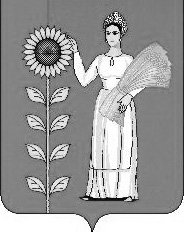 №Наименование групп, подгрупп, статей, подстатей и вида источниковКод администратораКод бюджетной классификации2024 год2025 год2026 год1.Предоставление бюджетных кредитов другим бюджетам бюджетной системы Российской Федерации из бюджетов муниципальных районов  в валюте Российской Федерации70301 06 05 02 05 0000 540-3 000 000,00-3 000 000,00-3 000 000,002.Возврат бюджетных кредитов, предоставленных другим бюджетам бюджетной системы Российской Федерации из бюджетов муниципальных районов в валюте Российской Федерации70301 06 05 02 05 0000 640    3 000 000,003 000 000,003 000 000,003.Изменение остатков средств на счетах по учету средств бюджетов70301 05 00 00 00 0000 00037 339 907,280,000,00ИТОГО:ИТОГО:37 339 907,280,000,00Приложение 3Приложение 3к районному бюджету на 2024 годк районному бюджету на 2024 годи плановый период 2025 и 2026 годови плановый период 2025 и 2026 годовОбъем плановых назначений районного бюджета по видам доходов
 на 2024 год и плановый период 2025 и 2026 годов Объем плановых назначений районного бюджета по видам доходов
 на 2024 год и плановый период 2025 и 2026 годов Объем плановых назначений районного бюджета по видам доходов
 на 2024 год и плановый период 2025 и 2026 годов Объем плановых назначений районного бюджета по видам доходов
 на 2024 год и плановый период 2025 и 2026 годов Объем плановых назначений районного бюджета по видам доходов
 на 2024 год и плановый период 2025 и 2026 годов Код бюджетной классификации Российской ФедерацииНаименование доходов2024 год2025 год2026 год00010000000000000000НАЛОГОВЫЕ И НЕНАЛОГОВЫЕ ДОХОДЫ496 554 236,83 495 134 928,21 494 727 280,43 00010100000000000000НАЛОГИ НА ПРИБЫЛЬ, ДОХОДЫ261 034 857,07 266 247 500,92 272 472 490,48 00010102000010000110Налог на доходы физических лиц261 034 857,07 266 247 500,92 272 472 490,48 00010300000000000000НАЛОГИ НА ТОВАРЫ (РАБОТЫ, УСЛУГИ), РЕАЛИЗУЕМЫЕ НА ТЕРРИТОРИИ РОССИЙСКОЙ ФЕДЕРАЦИИ63 713 949,76 66 199 997,29 67 991 359,95 00010302230010000110Доходы от уплаты акцизов на дизельное топливо, подлежащие распределению между бюджетами субъектов Российской Федерации и местными бюджетами с учетом установленных дифференцированных нормативов отчислений в местные бюджеты32 761 712,97 34 040 038,61 34 961 157,29 00010302240010000110Доходы от уплаты акцизов на моторные масла для дизельных и (или) карбюраторных (инжекторных) двигателей, подлежащие распределению между бюджетами субъектов Российской Федерации и местными бюджетами с учетом установленных дифференцированных нормативов отчислений в местные бюджеты172 027,66 178 739,99 183 576,67 00010302250010000110Доходы от уплаты акцизов на автомобильный бензин, подлежащие распределению между бюджетами субъектов Российской Федерации и местными бюджетами с учетом установленных дифференцированных нормативов отчислений в местные бюджет34 456 504,03 35 800 958,53 36 769 727,46 00010302260010000110Доходы от уплаты акцизов на прямогонный бензин, подлежащие распределению между бюджетами субъектов Российской Федерации и местными бюджетами с учетом установленных дифференцированных нормативов отчислений в местные бюджеты-3 676 294,90 -3 819 739,84 -3 923 101,47 00010500000000000000НАЛОГИ НА СОВОКУПНЫЙ ДОХОД9 950 000,00 10 330 000,00 10 780 000,00 00010503010010000110Единый сельскохозяйственный налог7 350 000,00 7 630 000,00 7 980 000,00 00010504020020000110Налог, взимаемый в связи с применением патентной системы налогообложения, зачисляемый в бюджеты муниципальных районов2 600 000,00 2 700 000,00 2 800 000,00 00010800000000000000ГОСУДАРСТВЕННАЯ ПОШЛИНА3 758 800,00 3 798 800,00 3 838 800,00 00011100000000000000ДОХОДЫ ОТ ИСПОЛЬЗОВАНИЯ ИМУЩЕСТВА, НАХОДЯЩЕГОСЯ В ГОСУДАРСТВЕННОЙ И МУНИЦИПАЛЬНОЙ СОБСТВЕННОСТИ156 000 000,00 146 500 000,00 137 700 000,00 00011200000000000000ПЛАТЕЖИ ПРИ ПОЛЬЗОВАНИИ ПРИРОДНЫМИ РЕСУРСАМИ144 630,00 144 630,00 144 630,00 00011400000000000000ДОХОДЫ ОТ ПРОДАЖИ МАТЕРИАЛЬНЫХ И НЕМАТЕРИАЛЬНЫХ АКТИВОВ952 000,00 914 000,00 800 000,00 00011600000000000000ШТРАФЫ, САНКЦИИ, ВОЗМЕЩЕНИЕ УЩЕРБА1 000 000,00 1 000 000,00 1 000 000,00 00020000000000000000БЕЗВОЗМЕЗДНЫЕ ПОСТУПЛЕНИЯ       675 485 829,58          611 296 283,26         792 985 087,51   ВСЕГО ДОХОДОВ    1 172 040 066,41       1 106 431 211,47      1 287 712 367,94                                                                                                                                                                                                     Приложение 4                                                                                                              к  районному бюджету на 2024 год                                                                                                                                                                                                                                        и на плановый период 2025 и 2026 годов                                                                                                                                                                                                  Приложение 4                                                                                                              к  районному бюджету на 2024 год                                                                                                                                                                                                                                        и на плановый период 2025 и 2026 годов                                                                                                                                                                                                  Приложение 4                                                                                                              к  районному бюджету на 2024 год                                                                                                                                                                                                                                        и на плановый период 2025 и 2026 годов                                                                                                                                                                                                  Приложение 4                                                                                                              к  районному бюджету на 2024 год                                                                                                                                                                                                                                        и на плановый период 2025 и 2026 годов                                                                                                                                                                                                  Приложение 4                                                                                                              к  районному бюджету на 2024 год                                                                                                                                                                                                                                        и на плановый период 2025 и 2026 годов                                                                                                                                                                                                  Приложение 4                                                                                                              к  районному бюджету на 2024 год                                                                                                                                                                                                                                        и на плановый период 2025 и 2026 годов                                                                                                                                                                                                  Приложение 4                                                                                                              к  районному бюджету на 2024 год                                                                                                                                                                                                                                        и на плановый период 2025 и 2026 годов                                                                                                                                                                                                  Приложение 4                                                                                                              к  районному бюджету на 2024 год                                                                                                                                                                                                                                        и на плановый период 2025 и 2026 годов                                                                                                                                                                                                  Приложение 4                                                                                                              к  районному бюджету на 2024 год                                                                                                                                                                                                                                        и на плановый период 2025 и 2026 годов                                                                                                                                                                                                  Приложение 4                                                                                                              к  районному бюджету на 2024 год                                                                                                                                                                                                                                        и на плановый период 2025 и 2026 годов                                                                                                                                                                                                  Приложение 4                                                                                                              к  районному бюджету на 2024 год                                                                                                                                                                                                                                        и на плановый период 2025 и 2026 годов                                                                                                                                                                                                  Приложение 4                                                                                                              к  районному бюджету на 2024 год                                                                                                                                                                                                                                        и на плановый период 2025 и 2026 годовОБЪЕМ   МЕЖБЮДЖЕТНЫХ   ТРАНСФЕРТОВ,  ПРЕДУСМОТРЕННЫХ
К  ПОЛУЧЕНИЮ  ИЗ ВЫШЕСТЯЩИХ БЮДЖЕТОВ БЮДЖЕТНОЙ СИСТЕМЫ РОССИЙСКОЙ ФЕДЕРАЦИИ НА  2024 ГОД И НА ПЛАНОВЫЙ ПЕРИОД 2025 И 2026 ГОДОВОБЪЕМ   МЕЖБЮДЖЕТНЫХ   ТРАНСФЕРТОВ,  ПРЕДУСМОТРЕННЫХ
К  ПОЛУЧЕНИЮ  ИЗ ВЫШЕСТЯЩИХ БЮДЖЕТОВ БЮДЖЕТНОЙ СИСТЕМЫ РОССИЙСКОЙ ФЕДЕРАЦИИ НА  2024 ГОД И НА ПЛАНОВЫЙ ПЕРИОД 2025 И 2026 ГОДОВОБЪЕМ   МЕЖБЮДЖЕТНЫХ   ТРАНСФЕРТОВ,  ПРЕДУСМОТРЕННЫХ
К  ПОЛУЧЕНИЮ  ИЗ ВЫШЕСТЯЩИХ БЮДЖЕТОВ БЮДЖЕТНОЙ СИСТЕМЫ РОССИЙСКОЙ ФЕДЕРАЦИИ НА  2024 ГОД И НА ПЛАНОВЫЙ ПЕРИОД 2025 И 2026 ГОДОВОБЪЕМ   МЕЖБЮДЖЕТНЫХ   ТРАНСФЕРТОВ,  ПРЕДУСМОТРЕННЫХ
К  ПОЛУЧЕНИЮ  ИЗ ВЫШЕСТЯЩИХ БЮДЖЕТОВ БЮДЖЕТНОЙ СИСТЕМЫ РОССИЙСКОЙ ФЕДЕРАЦИИ НА  2024 ГОД И НА ПЛАНОВЫЙ ПЕРИОД 2025 И 2026 ГОДОВ(руб.)П О К А З А Т Е Л И2024 год2025 год2026 годП О К А З А Т Е Л И2024 год2025 год2026 годДотации на выравнивание бюджетной обеспеченности      21 614 223,00  0,00  0,00 Субсидии на обеспечение дорожной деятельности в отношении автомобильных дорог общего пользования местного значения в части строительства (реконструкции) автомобильных дорог, в том числе  дорог с твердым покрытием до сельских населенных пунктов, не имеющих круглогодичной связи с сетью автомобильных дорог общего пользования, и проектирования искусственных сооружений на них      26 829 232,25  0,00  0,00 Субсидии на реализацию мероприятий, направленных на совершенствование муниципального управления          353 490,17            354 004,80              356 568,92 Субсидии на обеспечение условий для развития физической культуры и массового спорта          220 097,89  0,00  0,00 Субсидии на реализацию мероприятий, направленных на повышение квалификации педагогических работников муниципальных образовательных организаций 117 661,40  139 211,94              200 676,87 Субсидии на реализацию мероприятий, направленных на поддержку осуществления деятельности сельскохозяйственных кредитных потребительских кооперативов       1 606 199,92         1 578 011,60           1 603 586,75 Субсидии на реализацию мероприятий в области энергосбережения и повышения энергетической эффективности 19 608 000,00  6 486 000,00  0,00 Субсидии на реализацию мероприятий на создание условий для организации досуга и обеспечения услугами организаций культуры жителей муниципальных районов в части подготовки кадров учреждений культуры              7 826,10                8 333,33  0,00 Субсидии на реализацию мероприятий по модернизации школьных систем образования 0,00  0,00       185 443 484,85 Субсидии на реализацию мероприятий по модернизации школьных систем образования в целях достижения значений базового результата проекта 0,00  0,00         25 121 514,41 Субсидии на приобретение автотранспорта для подвоза детей в общеобразовательные организации 2 304 447,26  14 200 000,00           2 542 308,00 Субсидии на реализацию мероприятий, направленных на создание условий для обеспечения услугами торговли и бытового обслуживания поселений, входящих в состав муниципального района       1 473 574,35         1 964 600,00           6 011 567,21 Субсидии на государственную поддержку отрасли культуры (предоставление субсидий местным бюджетам на реализацию муниципальных программ, направленных на модернизацию муниципальных детских школ искусств по видам искусств)       6 429 189,19  0,00  0,00 Субсидии на реализацию муниципальных программ, направленных на выполнение требований пожарной безопасности образовательных организаций 0,00  0,00         10 963 000,00 Субсидии на поддержку отрасли культуры (предоставление субсидий местным бюджетам на реализацию муниципальных программ, направленных на организацию библиотечного обслуживания населения в части комплектования книжных фондов библиотек муниципальных районов, городских округов и поселений)          252 094,77            250 252,03              231 832,36 Субсидии на организацию холодного водоснабжения населения и (или) водоотведения в части строительства, реконструкции, (модернизации), приобретения объектов капитального строительства      47 940 000,00       56 400 000,00         31 350 000,00 Субсидии на организацию холодного водоснабжения населения и (или) водоотведения в части сохранения и развития имеющегося потенциала мощности централизованных систем      39 950 000,00       36 660 000,00         36 100 000,00 Субсидии на реализацию мероприятий, направленных на проведение комплексных кадастровых работ без условий софинансирования с федеральным бюджетом       3 283 340,00  0,00  0,00 Субсидии на реализацию мероприятий, направленных на проведение комплексных кадастровых работ             45 770,00  0,00  0,00 Субвенция на реализацию Закона Липецкой области от 2 сентября 2021 года № 578-ОЗ "О наделении органов местного самоуправления отдельными государственными полномочиями по возмещению стоимости услуг, предоставляемых согласно гарантированному перечню услуг по погребению"              7 069,15                7 069,15                 7 069,15 Субвенция на реализацию Закона Липецкой области от 4 мая 2000 года № 88-ОЗ  «Об органах записи актов гражданского состояния Липецкой области и наделении органов местного самоуправления государственными полномочиями по образованию и деятельности органов записи актов гражданского состояния и государственной регистрации актов гражданского состояния»       1 992 784,86         1 992 784,86           1 992 784,86 Субвенция на реализацию Закона Липецкой области от 30 ноября 2000 года № 117 – ОЗ «О наделении органов местного самоуправления государственными полномочиями Липецкой области в сфере архивного дела»       2 147 086,43         1 847 086,43           1 847 086,43 Субвенция на реализацию Закона Липецкой области от 31 августа 2004 года № 120 – ОЗ «Об административных комиссиях и наделении органов местного самоуправления государственными полномочиями по образованию и организации деятельности административных комиссий, составлению протоколов об административных правонарушениях»          770 925,54            770 925,54              770 925,54 Субвенция на реализацию Закона Липецкой области от 30 декабря 2004 года № 167 – ОЗ «О комиссиях по делам несовершеннолетних и защите их прав в Липецкой области и наделении органов местного самоуправления государственными полномочиями по образованию и организации деятельности комиссий по делам несовершеннолетних и защите их прав»       1 304 776,00         1 304 776,00           1 304 776,00 Субвенция на реализацию Закона Липецкой области от 31 декабря 2009 года № 349-ОЗ «О наделении органов местного самоуправления отдельными государственными полномочиями по сбору информации от поселений, входящих в муниципальный район, необходимой для ведения Регистра муниципальных нормативных правовых актов Липецкой области»          991 544,03            991 544,03              991 544,03 Субвенция на реализацию Закона Липецкой области от 8 ноября 2012 года № 88-ОЗ «О наделении органов местного самоуправления отдельными государственными полномочиями в области охраны труда и социально-трудовых отношений»          857 520,00            857 520,00              857 520,00 Субвенция на реализацию Закона Липецкой области от 15 декабря 2015 года № 481-ОЗ «О наделении органов местного самоуправления государственными полномочиями по организации проведения мероприятий по отлову и содержанию безнадзорных животных»       1 827 671,00         1 827 671,00           1 827 671,00 Закон Липецкой области от 2 мая 2023 года № 329-ОЗ "О наделении органов местного самоуправления отдельными государственными полномочиями Липецкой области по организации проведения мероприятий по предупреждению и ликвидации болезней животных, их лечению, защите населения от болезней, общих для человека и животных"        986 443,00              23 090,00                23 090,00   Субвенция на реализацию закона Липецкой области от 11 декабря 2013 года № 217-ОЗ «О нормативах финансирования муниципальных дошкольных образовательных организаций»    50 942 542,00       50 942 542,00         50 942 542,00   Субвенция на реализацию Закона Липецкой области от 19 августа 2008 года № 180-ОЗ «О нормативах финансирования общеобразовательных учреждений»  331 163 941,00     331 163 941,00       331 163 941,00   Субвенция на реализацию Закона Липецкой области от 27 декабря 2007 года № 119 – ОЗ «О наделении органов местного самоуправления отдельными государственными полномочиями в сфере образования»      21 126 405,69       20 886 504,97         20 971 659,55   - социальные выплаты на питание обучающихся в муниципальных образовательных организациях, в частных общеобразовательных организациях, имеющих государственную аккредитацию        9 504 116,90         9 504 116,90           9 504 116,90  обеспечение бесплатного горячего питания обучающихся по образовательным программам начального общего образования      11 508 988,79       11 269 088,07         11 354 242,65   - компенсация затрат родителей (законных представителей) детей-инвалидов на организацию обучения по основным общеобразовательным программам на дому              4 500,00                4 500,00                  4 500,00    - обеспечение бесплатным горячим питанием детей участников специальной военной операции, обучающихся по программам основного общего и среднего общего образования          108 800,00            108 800,00              108 800,00 Субвенция на реализацию закона Липецкой области от 27 декабря 2007 года № 113-ОЗ  «О наделении органов местного самоуправления отдельными государственными полномочиями по осуществлению деятельности по опеке и попечительству в Липецкой области»  на:      14 515 820,58       14 515 820,58         14 515 820,58         материальная  поддержка  ребенка  в  семье  опекуна  (попечителя)  и  приемной а  также  вознаграждение,  причитающееся  приемному  родителю      10 352 728,00       10 352 728,00         10 352 728,00   содержание численности специалистов, осуществляющих деятельность по опеке и попечительству        4 013 092,58         4 013 092,58           4 013 092,58       предоставление единовременной выплаты детям-сиротам и детям, оставшимся без попечения родителей, а также лицам из их числа на ремонт закрепленного жилого помещения          150 000,00            150 000,00              150 000,00 Субвенция на реализацию закона Липецкой области от 4 февраля 2008 года  № 129-ОЗ «О наделении органов местного самоуправления отдельными государственными полномочиями по оплате жилья и коммунальных услуг педагогическим, медицинским, работникам культуры и искусства»       2 406 094,00         2 406 094,00           2 406 094,00    -оплата  жилья  и  коммунальных  услуг  педагогическим  работникам,  медицинским  работникам  образовательных  организаций        1 888 656,00         1 888 656,00           1 888 656,00     -оплата  жилья  и  коммунальных  услуг  работникам  учреждений  культуры  и  искусства          517 438,00            517 438,00              517 438,00 Межбюджетные трансферты на ежемесячное денежное вознаграждение за классное руководство педагогическим работникам муниципальных общеобразовательных организаций      14 051 631,00       14 051 631,00         13 827 240,00 ВСЕГО:    617 127 400,58     561 629 414,26       743 374 303,51 Приложение 6
 к районному бюджету на 2024 год
 и на плановый период 2025 и 2026 годовПриложение 6
 к районному бюджету на 2024 год
 и на плановый период 2025 и 2026 годовПриложение 6
 к районному бюджету на 2024 год
 и на плановый период 2025 и 2026 годовПриложение 6
 к районному бюджету на 2024 год
 и на плановый период 2025 и 2026 годовПриложение 6
 к районному бюджету на 2024 год
 и на плановый период 2025 и 2026 годовПриложение 6
 к районному бюджету на 2024 год
 и на плановый период 2025 и 2026 годовПриложение 6
 к районному бюджету на 2024 год
 и на плановый период 2025 и 2026 годовПриложение 6
 к районному бюджету на 2024 год
 и на плановый период 2025 и 2026 годовПриложение 6
 к районному бюджету на 2024 год
 и на плановый период 2025 и 2026 годовПриложение 6
 к районному бюджету на 2024 год
 и на плановый период 2025 и 2026 годовПриложение 6
 к районному бюджету на 2024 год
 и на плановый период 2025 и 2026 годовПриложение 6
 к районному бюджету на 2024 год
 и на плановый период 2025 и 2026 годовПриложение 6
 к районному бюджету на 2024 год
 и на плановый период 2025 и 2026 годовПриложение 6
 к районному бюджету на 2024 год
 и на плановый период 2025 и 2026 годовРаспределение бюджетных ассигнований по разделам и подразделам классификации расходов на 2024 и на плановый период 2025 и 2026 годовРаспределение бюджетных ассигнований по разделам и подразделам классификации расходов на 2024 и на плановый период 2025 и 2026 годовРаспределение бюджетных ассигнований по разделам и подразделам классификации расходов на 2024 и на плановый период 2025 и 2026 годовРаспределение бюджетных ассигнований по разделам и подразделам классификации расходов на 2024 и на плановый период 2025 и 2026 годовРаспределение бюджетных ассигнований по разделам и подразделам классификации расходов на 2024 и на плановый период 2025 и 2026 годовРаспределение бюджетных ассигнований по разделам и подразделам классификации расходов на 2024 и на плановый период 2025 и 2026 годовРаспределение бюджетных ассигнований по разделам и подразделам классификации расходов на 2024 и на плановый период 2025 и 2026 годовРаспределение бюджетных ассигнований по разделам и подразделам классификации расходов на 2024 и на плановый период 2025 и 2026 годовРаспределение бюджетных ассигнований по разделам и подразделам классификации расходов на 2024 и на плановый период 2025 и 2026 годовРаспределение бюджетных ассигнований по разделам и подразделам классификации расходов на 2024 и на плановый период 2025 и 2026 годовРаспределение бюджетных ассигнований по разделам и подразделам классификации расходов на 2024 и на плановый период 2025 и 2026 годовРаспределение бюджетных ассигнований по разделам и подразделам классификации расходов на 2024 и на плановый период 2025 и 2026 годовРаспределение бюджетных ассигнований по разделам и подразделам классификации расходов на 2024 и на плановый период 2025 и 2026 годовРаспределение бюджетных ассигнований по разделам и подразделам классификации расходов на 2024 и на плановый период 2025 и 2026 годовруб.руб.руб.руб.руб.руб.руб.руб.руб.руб.руб.руб.руб.руб.НаименованиеНаименованиеНаименованиеНаименованиеНаименованиеРазделРазделПодразделПодраздел2024 год2024 год2025 год2026 год2026 год11111223344566ВСЕГОВСЕГОВСЕГОВСЕГОВСЕГО1 209 379 973,691 209 379 973,691 106 431 211,471 287 712 367,941 287 712 367,94ОБЩЕГОСУДАРСТВЕННЫЕ ВОПРОСЫОБЩЕГОСУДАРСТВЕННЫЕ ВОПРОСЫОБЩЕГОСУДАРСТВЕННЫЕ ВОПРОСЫОБЩЕГОСУДАРСТВЕННЫЕ ВОПРОСЫОБЩЕГОСУДАРСТВЕННЫЕ ВОПРОСЫ0101132 108 200,17132 108 200,17116 487 994,98115 671 576,77115 671 576,77Функционирование высшего должностного лица субъекта Российской Федерации и муниципального образованияФункционирование высшего должностного лица субъекта Российской Федерации и муниципального образованияФункционирование высшего должностного лица субъекта Российской Федерации и муниципального образованияФункционирование высшего должностного лица субъекта Российской Федерации и муниципального образованияФункционирование высшего должностного лица субъекта Российской Федерации и муниципального образования010102022 453 602,002 453 602,002 090 014,002 090 014,002 090 014,00Функционирование законодательных (представительных) органов государственной власти и представительных органов муниципальных образованийФункционирование законодательных (представительных) органов государственной власти и представительных органов муниципальных образованийФункционирование законодательных (представительных) органов государственной власти и представительных органов муниципальных образованийФункционирование законодательных (представительных) органов государственной власти и представительных органов муниципальных образованийФункционирование законодательных (представительных) органов государственной власти и представительных органов муниципальных образований010103031 950 821,001 950 821,001 693 205,001 693 205,001 693 205,00Функционирование Правительства Российской Федерации, высших исполнительных органов субъектов Российской Федерации, местных администрацийФункционирование Правительства Российской Федерации, высших исполнительных органов субъектов Российской Федерации, местных администрацийФункционирование Правительства Российской Федерации, высших исполнительных органов субъектов Российской Федерации, местных администрацийФункционирование Правительства Российской Федерации, высших исполнительных органов субъектов Российской Федерации, местных администрацийФункционирование Правительства Российской Федерации, высших исполнительных органов субъектов Российской Федерации, местных администраций0101040454 602 164,1754 602 164,1747 531 812,9846 715 394,7746 715 394,77Обеспечение деятельности финансовых, налоговых и таможенных органов и органов финансового (финансово-бюджетного) надзораОбеспечение деятельности финансовых, налоговых и таможенных органов и органов финансового (финансово-бюджетного) надзораОбеспечение деятельности финансовых, налоговых и таможенных органов и органов финансового (финансово-бюджетного) надзораОбеспечение деятельности финансовых, налоговых и таможенных органов и органов финансового (финансово-бюджетного) надзораОбеспечение деятельности финансовых, налоговых и таможенных органов и органов финансового (финансово-бюджетного) надзора0101060625 389 087,0025 389 087,0022 499 577,0022 499 577,0022 499 577,00Резервные фондыРезервные фондыРезервные фондыРезервные фондыРезервные фонды010111118 280 970,008 280 970,005 000 000,005 000 000,005 000 000,00Другие общегосударственные вопросыДругие общегосударственные вопросыДругие общегосударственные вопросыДругие общегосударственные вопросыДругие общегосударственные вопросы0101131339 431 556,0039 431 556,0037 673 386,0037 673 386,0037 673 386,00НАЦИОНАЛЬНАЯ БЕЗОПАСНОСТЬ И ПРАВООХРАНИТЕЛЬНАЯ ДЕЯТЕЛЬНОСТЬНАЦИОНАЛЬНАЯ БЕЗОПАСНОСТЬ И ПРАВООХРАНИТЕЛЬНАЯ ДЕЯТЕЛЬНОСТЬНАЦИОНАЛЬНАЯ БЕЗОПАСНОСТЬ И ПРАВООХРАНИТЕЛЬНАЯ ДЕЯТЕЛЬНОСТЬНАЦИОНАЛЬНАЯ БЕЗОПАСНОСТЬ И ПРАВООХРАНИТЕЛЬНАЯ ДЕЯТЕЛЬНОСТЬНАЦИОНАЛЬНАЯ БЕЗОПАСНОСТЬ И ПРАВООХРАНИТЕЛЬНАЯ ДЕЯТЕЛЬНОСТЬ030314 241 978,8614 241 978,8612 906 862,8612 906 862,8612 906 862,86Органы юстицииОрганы юстицииОрганы юстицииОрганы юстицииОрганы юстиции030304041 992 784,861 992 784,861 992 784,861 992 784,861 992 784,86Защита населения и территории от чрезвычайных ситуаций природного и техногенного характера, пожарная безопасностьЗащита населения и территории от чрезвычайных ситуаций природного и техногенного характера, пожарная безопасностьЗащита населения и территории от чрезвычайных ситуаций природного и техногенного характера, пожарная безопасностьЗащита населения и территории от чрезвычайных ситуаций природного и техногенного характера, пожарная безопасностьЗащита населения и территории от чрезвычайных ситуаций природного и техногенного характера, пожарная безопасность0303101011 313 194,0011 313 194,0010 824 078,0010 824 078,0010 824 078,00Другие вопросы в области национальной безопасности и правоохранительной деятельностиДругие вопросы в области национальной безопасности и правоохранительной деятельностиДругие вопросы в области национальной безопасности и правоохранительной деятельностиДругие вопросы в области национальной безопасности и правоохранительной деятельностиДругие вопросы в области национальной безопасности и правоохранительной деятельности03031414936 000,00936 000,0090 000,0090 000,0090 000,00НАЦИОНАЛЬНАЯ ЭКОНОМИКАНАЦИОНАЛЬНАЯ ЭКОНОМИКАНАЦИОНАЛЬНАЯ ЭКОНОМИКАНАЦИОНАЛЬНАЯ ЭКОНОМИКАНАЦИОНАЛЬНАЯ ЭКОНОМИКА0404131 728 078,14131 728 078,1491 771 582,0396 510 160,4896 510 160,48Общеэкономические вопросыОбщеэкономические вопросыОбщеэкономические вопросыОбщеэкономические вопросыОбщеэкономические вопросы04040101857 520,00857 520,00857 520,00857 520,00857 520,00Сельское хозяйство и рыболовствоСельское хозяйство и рыболовствоСельское хозяйство и рыболовствоСельское хозяйство и рыболовствоСельское хозяйство и рыболовство040405052 814 114,002 814 114,001 850 761,001 850 761,001 850 761,00ТранспортТранспортТранспортТранспортТранспорт0404080816 000 000,0016 000 000,0014 000 000,0014 000 000,0014 000 000,00Дорожное хозяйство (дорожные фонды)Дорожное хозяйство (дорожные фонды)Дорожное хозяйство (дорожные фонды)Дорожное хозяйство (дорожные фонды)Дорожное хозяйство (дорожные фонды)0404090990 543 182,0190 543 182,0166 199 997,2967 991 359,9567 991 359,95Другие вопросы в области национальной экономикиДругие вопросы в области национальной экономикиДругие вопросы в области национальной экономикиДругие вопросы в области национальной экономикиДругие вопросы в области национальной экономики0404121221 513 262,1321 513 262,138 863 303,7411 810 519,5311 810 519,53ЖИЛИЩНО-КОММУНАЛЬНОЕ ХОЗЯЙСТВОЖИЛИЩНО-КОММУНАЛЬНОЕ ХОЗЯЙСТВОЖИЛИЩНО-КОММУНАЛЬНОЕ ХОЗЯЙСТВОЖИЛИЩНО-КОММУНАЛЬНОЕ ХОЗЯЙСТВОЖИЛИЩНО-КОММУНАЛЬНОЕ ХОЗЯЙСТВО0505144 691 862,63144 691 862,63109 821 500,0081 821 500,0081 821 500,00Жилищное хозяйствоЖилищное хозяйствоЖилищное хозяйствоЖилищное хозяйствоЖилищное хозяйство0505010125 538 462,8325 538 462,830,000,000,00Коммунальное хозяйствоКоммунальное хозяйствоКоммунальное хозяйствоКоммунальное хозяйствоКоммунальное хозяйство05050202119 153 399,80119 153 399,80109 821 500,0081 821 500,0081 821 500,00ОХРАНА ОКРУЖАЮЩЕЙ СРЕДЫОХРАНА ОКРУЖАЮЩЕЙ СРЕДЫОХРАНА ОКРУЖАЮЩЕЙ СРЕДЫОХРАНА ОКРУЖАЮЩЕЙ СРЕДЫОХРАНА ОКРУЖАЮЩЕЙ СРЕДЫ0606705 381,25705 381,25144 630,00144 630,00144 630,00Сбор, удаление отходов и очистка сточных водСбор, удаление отходов и очистка сточных водСбор, удаление отходов и очистка сточных водСбор, удаление отходов и очистка сточных водСбор, удаление отходов и очистка сточных вод06060202705 381,25705 381,25144 630,00144 630,00144 630,00ОБРАЗОВАНИЕОБРАЗОВАНИЕОБРАЗОВАНИЕОБРАЗОВАНИЕОБРАЗОВАНИЕ0707604 942 778,99604 942 778,99594 878 207,83787 884 843,49787 884 843,49Дошкольное образованиеДошкольное образованиеДошкольное образованиеДошкольное образованиеДошкольное образование0707010172 911 456,0072 911 456,0068 760 924,0069 661 698,0069 661 698,00Общее образованиеОбщее образованиеОбщее образованиеОбщее образованиеОбщее образование07070202437 793 463,74437 793 463,74442 644 478,07635 703 127,73635 703 127,73Дополнительное образование детейДополнительное образование детейДополнительное образование детейДополнительное образование детейДополнительное образование детей0707030369 182 242,4969 182 242,4959 168 901,0061 062 410,0061 062 410,00Молодежная политикаМолодежная политикаМолодежная политикаМолодежная политикаМолодежная политика070707071 398 740,761 398 740,761 398 740,761 398 740,761 398 740,76Другие вопросы в области образованияДругие вопросы в области образованияДругие вопросы в области образованияДругие вопросы в области образованияДругие вопросы в области образования0707090923 656 876,0023 656 876,0022 905 164,0020 058 867,0020 058 867,00КУЛЬТУРА, КИНЕМАТОГРАФИЯКУЛЬТУРА, КИНЕМАТОГРАФИЯКУЛЬТУРА, КИНЕМАТОГРАФИЯКУЛЬТУРА, КИНЕМАТОГРАФИЯКУЛЬТУРА, КИНЕМАТОГРАФИЯ0808125 439 491,08125 439 491,08108 468 645,07108 381 951,06108 381 951,06КультураКультураКультураКультураКультура0808010189 012 454,0889 012 454,0876 697 785,0776 629 820,0676 629 820,06Другие вопросы в области культуры, кинематографииДругие вопросы в области культуры, кинематографииДругие вопросы в области культуры, кинематографииДругие вопросы в области культуры, кинематографииДругие вопросы в области культуры, кинематографии0808040436 427 037,0036 427 037,0031 770 860,0031 752 131,0031 752 131,00СОЦИАЛЬНАЯ ПОЛИТИКАСОЦИАЛЬНАЯ ПОЛИТИКАСОЦИАЛЬНАЯ ПОЛИТИКАСОЦИАЛЬНАЯ ПОЛИТИКАСОЦИАЛЬНАЯ ПОЛИТИКА101048 460 889,4248 460 889,4248 110 988,7048 196 143,2848 196 143,28Пенсионное обеспечениеПенсионное обеспечениеПенсионное обеспечениеПенсионное обеспечениеПенсионное обеспечение1010010110 300 000,0010 300 000,0010 300 000,0010 300 000,0010 300 000,00Социальное обеспечение населенияСоциальное обеспечение населенияСоциальное обеспечение населенияСоциальное обеспечение населенияСоциальное обеспечение населения1010030323 645 068,8423 645 068,8423 295 168,1223 380 322,7023 380 322,70Охрана семьи и детстваОхрана семьи и детстваОхрана семьи и детстваОхрана семьи и детстваОхрана семьи и детства1010040410 502 728,0010 502 728,0010 502 728,0010 502 728,0010 502 728,00Другие вопросы в области социальной политикиДругие вопросы в области социальной политикиДругие вопросы в области социальной политикиДругие вопросы в области социальной политикиДругие вопросы в области социальной политики101006064 013 092,584 013 092,584 013 092,584 013 092,584 013 092,58ФИЗИЧЕСКАЯ КУЛЬТУРА И СПОРТФИЗИЧЕСКАЯ КУЛЬТУРА И СПОРТФИЗИЧЕСКАЯ КУЛЬТУРА И СПОРТФИЗИЧЕСКАЯ КУЛЬТУРА И СПОРТФИЗИЧЕСКАЯ КУЛЬТУРА И СПОРТ11111 845 319,151 845 319,151 590 000,001 590 000,001 590 000,00Массовый спортМассовый спортМассовый спортМассовый спортМассовый спорт111102021 845 319,151 845 319,151 590 000,001 590 000,001 590 000,00СРЕДСТВА МАССОВОЙ ИНФОРМАЦИИСРЕДСТВА МАССОВОЙ ИНФОРМАЦИИСРЕДСТВА МАССОВОЙ ИНФОРМАЦИИСРЕДСТВА МАССОВОЙ ИНФОРМАЦИИСРЕДСТВА МАССОВОЙ ИНФОРМАЦИИ12125 215 994,005 215 994,004 921 000,004 921 000,004 921 000,00Периодическая печать и издательстваПериодическая печать и издательстваПериодическая печать и издательстваПериодическая печать и издательстваПериодическая печать и издательства121202025 215 994,005 215 994,004 921 000,004 921 000,004 921 000,00УСЛОВНО УТВЕРЖДЕННЫЕ РАСХОДЫУСЛОВНО УТВЕРЖДЕННЫЕ РАСХОДЫУСЛОВНО УТВЕРЖДЕННЫЕ РАСХОДЫУСЛОВНО УТВЕРЖДЕННЫЕ РАСХОДЫУСЛОВНО УТВЕРЖДЕННЫЕ РАСХОДЫ0,000,0017 329 800,0029 683 700,0029 683 700,00Условно утвержденные расходыУсловно утвержденные расходыУсловно утвержденные расходыУсловно утвержденные расходыУсловно утвержденные расходы0,000,0017 329 800,0029 683 700,0029 683 700,00Приложение 7
 к районному бюджету на 2024 год
 и на плановый период 2025 и 2026 годовПриложение 7
 к районному бюджету на 2024 год
 и на плановый период 2025 и 2026 годовПриложение 7
 к районному бюджету на 2024 год
 и на плановый период 2025 и 2026 годовПриложение 7
 к районному бюджету на 2024 год
 и на плановый период 2025 и 2026 годовПриложение 7
 к районному бюджету на 2024 год
 и на плановый период 2025 и 2026 годовПриложение 7
 к районному бюджету на 2024 год
 и на плановый период 2025 и 2026 годовПриложение 7
 к районному бюджету на 2024 год
 и на плановый период 2025 и 2026 годовПриложение 7
 к районному бюджету на 2024 год
 и на плановый период 2025 и 2026 годовПриложение 7
 к районному бюджету на 2024 год
 и на плановый период 2025 и 2026 годовПриложение 7
 к районному бюджету на 2024 год
 и на плановый период 2025 и 2026 годовПриложение 7
 к районному бюджету на 2024 год
 и на плановый период 2025 и 2026 годовПриложение 7
 к районному бюджету на 2024 год
 и на плановый период 2025 и 2026 годовПриложение 7
 к районному бюджету на 2024 год
 и на плановый период 2025 и 2026 годовПриложение 7
 к районному бюджету на 2024 год
 и на плановый период 2025 и 2026 годовПриложение 7
 к районному бюджету на 2024 год
 и на плановый период 2025 и 2026 годовВедомственная структура расходов районного бюджета 
на 2024 и на плановый период 2025 и 2026 годовВедомственная структура расходов районного бюджета 
на 2024 и на плановый период 2025 и 2026 годовВедомственная структура расходов районного бюджета 
на 2024 и на плановый период 2025 и 2026 годовВедомственная структура расходов районного бюджета 
на 2024 и на плановый период 2025 и 2026 годовВедомственная структура расходов районного бюджета 
на 2024 и на плановый период 2025 и 2026 годовВедомственная структура расходов районного бюджета 
на 2024 и на плановый период 2025 и 2026 годовВедомственная структура расходов районного бюджета 
на 2024 и на плановый период 2025 и 2026 годовВедомственная структура расходов районного бюджета 
на 2024 и на плановый период 2025 и 2026 годовВедомственная структура расходов районного бюджета 
на 2024 и на плановый период 2025 и 2026 годовВедомственная структура расходов районного бюджета 
на 2024 и на плановый период 2025 и 2026 годовВедомственная структура расходов районного бюджета 
на 2024 и на плановый период 2025 и 2026 годовВедомственная структура расходов районного бюджета 
на 2024 и на плановый период 2025 и 2026 годовВедомственная структура расходов районного бюджета 
на 2024 и на плановый период 2025 и 2026 годовВедомственная структура расходов районного бюджета 
на 2024 и на плановый период 2025 и 2026 годовВедомственная структура расходов районного бюджета 
на 2024 и на плановый период 2025 и 2026 годовруб.руб.руб.руб.руб.руб.руб.руб.руб.руб.руб.руб.руб.руб.руб.НаименованиеГРБСРазделПодразделЦелевая статьяЦелевая статьяВид расходовВид расходов2024 год2024 год2025 год2025 год2025 год2026 год2026 год123455667788899Совет депутатов Добринского муниципального района Липецкой области7011 950 821,001 950 821,001 693 205,001 693 205,001 693 205,001 693 205,001 693 205,00ОБЩЕГОСУДАРСТВЕННЫЕ ВОПРОСЫ701011 950 821,001 950 821,001 693 205,001 693 205,001 693 205,001 693 205,001 693 205,00Функционирование законодательных (представительных) органов государственной власти и представительных органов муниципальных образований70101031 950 821,001 950 821,001 693 205,001 693 205,001 693 205,001 693 205,001 693 205,00Непрограммные расходы районного бюджета701010399 0 00 0000099 0 00 000001 950 821,001 950 821,001 693 205,001 693 205,001 693 205,001 693 205,001 693 205,00Иные непрограммные мероприятия701010399 9 00 0000099 9 00 000001 950 821,001 950 821,001 693 205,001 693 205,001 693 205,001 693 205,001 693 205,00Расходы на выплаты по оплате труда работников органов местного самоуправления701010399 9 00 0011099 9 00 001101 770 001,001 770 001,001 512 385,001 512 385,001 512 385,001 512 385,001 512 385,00Расходы на выплаты персоналу в целях обеспечения выполнения функций государственными (муниципальными) органами, казенными учреждениями, органами управления государственными внебюджетными фондами701010399 9 00 0011099 9 00 001101001001 770 001,001 770 001,001 512 385,001 512 385,001 512 385,001 512 385,001 512 385,00Расходы на обеспечение функций органов местного самоуправления (за исключением расходов на выплаты по оплате труда работников указанных органов)701010399 9 00 0012099 9 00 00120180 820,00180 820,00180 820,00180 820,00180 820,00180 820,00180 820,00Закупка товаров, работ и услуг для обеспечения государственных (муниципальных) нужд701010399 9 00 0012099 9 00 00120200200176 420,00176 420,00176 420,00176 420,00176 420,00176 420,00176 420,00Иные бюджетные ассигнования701010399 9 00 0012099 9 00 001208008004 400,004 400,004 400,004 400,004 400,004 400,004 400,00Администрация Добринского муниципального района Липецкой области702381 700 664,78381 700 664,78296 829 975,60296 829 975,60296 829 975,60272 752 135,84272 752 135,84ОБЩЕГОСУДАРСТВЕННЫЕ ВОПРОСЫ7020170 537 208,1770 537 208,1762 794 238,9862 794 238,9862 794 238,9861 977 820,7761 977 820,77Функционирование высшего должностного лица субъекта Российской Федерации и муниципального образования70201022 453 602,002 453 602,002 090 014,002 090 014,002 090 014,002 090 014,002 090 014,00Непрограммные расходы районного бюджета702010299 0 00 0000099 0 00 000002 453 602,002 453 602,002 090 014,002 090 014,002 090 014,002 090 014,002 090 014,00Обеспечение деятельности председателя представительного органа муниципального образования и главы местной администрации (исполнительно-распорядительного органа муниципального образования)702010299 1 00 0000099 1 00 000002 453 602,002 453 602,002 090 014,002 090 014,002 090 014,002 090 014,002 090 014,00Обеспечение деятельности главы местной администрации (исполнительно-распорядительного органа муниципального образования)702010299 1 00 0005099 1 00 000502 453 602,002 453 602,002 090 014,002 090 014,002 090 014,002 090 014,002 090 014,00Расходы на выплаты персоналу в целях обеспечения выполнения функций государственными (муниципальными) органами, казенными учреждениями, органами управления государственными внебюджетными фондами702010299 1 00 0005099 1 00 000501001002 453 602,002 453 602,002 090 014,002 090 014,002 090 014,002 090 014,002 090 014,00Функционирование Правительства Российской Федерации, высших исполнительных органов субъектов Российской Федерации, местных администраций702010454 602 164,1754 602 164,1747 531 812,9847 531 812,9847 531 812,9846 715 394,7746 715 394,77Муниципальная программа Добринского муниципального района "Развитие системы эффективного муниципального управления Добринского муниципального района на 2019-2026 годы"702010405 0 00 0000005 0 00 0000054 602 164,1754 602 164,1747 531 812,9847 531 812,9847 531 812,9846 715 394,7746 715 394,77Подпрограмма "Развитие кадрового потенциала муниципальной службы, информационное обеспечение и совершенствование деятельности органов местного самоуправления Добринского муниципального района"702010405 1 00 0000005 1 00 0000054 602 164,1754 602 164,1747 531 812,9847 531 812,9847 531 812,9846 715 394,7746 715 394,77Основное мероприятие "Повышение квалификации муниципальных служащих"702010405 1 01 0000005 1 01 00000143 712,17143 712,17143 404,80143 404,80143 404,80144 968,92144 968,92Расходы на мероприятия по совершенствованию муниципального управления702010405 1 01 S679005 1 01 S6790143 712,17143 712,17143 404,80143 404,80143 404,80144 968,92144 968,92Закупка товаров, работ и услуг для обеспечения государственных (муниципальных) нужд702010405 1 01 S679005 1 01 S6790200200143 712,17143 712,17143 404,80143 404,80143 404,80144 968,92144 968,92Основное мероприятие "Финансовое обеспечение деятельности органов местного самоуправления"702010405 1 02 0000005 1 02 0000054 158 274,0054 158 274,0047 087 408,1847 087 408,1847 087 408,1846 268 425,8546 268 425,85Расходы на выплаты по оплате труда работников органов местного самоуправления702010405 1 02 0011005 1 02 0011042 593 877,0042 593 877,0036 278 529,0036 278 529,0036 278 529,0036 278 529,0036 278 529,00Расходы на выплаты персоналу в целях обеспечения выполнения функций государственными (муниципальными) органами, казенными учреждениями, органами управления государственными внебюджетными фондами702010405 1 02 0011005 1 02 0011010010042 593 877,0042 593 877,0036 278 529,0036 278 529,0036 278 529,0036 278 529,0036 278 529,00Расходы на обеспечение функций органов местного самоуправления (за исключением расходов на выплаты по оплате труда работников указанных органов)702010405 1 02 0012005 1 02 0012011 564 397,0011 564 397,0010 808 879,1810 808 879,1810 808 879,189 989 896,859 989 896,85Закупка товаров, работ и услуг для обеспечения государственных (муниципальных) нужд702010405 1 02 0012005 1 02 0012020020010 984 397,0010 984 397,0010 228 879,1810 228 879,1810 228 879,189 409 896,859 409 896,85Иные бюджетные ассигнования702010405 1 02 0012005 1 02 00120800800580 000,00580 000,00580 000,00580 000,00580 000,00580 000,00580 000,00Основное мероприятие "Приобретение услуг с использованием информационно-правовых систем"702010405 1 03 0000005 1 03 00000300 178,00300 178,00301 000,00301 000,00301 000,00302 000,00302 000,00Расходы на мероприятия по совершенствованию муниципального управления702010405 1 03 S679005 1 03 S6790300 178,00300 178,00301 000,00301 000,00301 000,00302 000,00302 000,00Закупка товаров, работ и услуг для обеспечения государственных (муниципальных) нужд702010405 1 03 S679005 1 03 S6790200200300 178,00300 178,00301 000,00301 000,00301 000,00302 000,00302 000,00Другие общегосударственные вопросы702011313 481 442,0013 481 442,0013 172 412,0013 172 412,0013 172 412,0013 172 412,0013 172 412,00Муниципальная программа Добринского муниципального района "Развитие социальной сферы Добринского муниципального района на 2019-2026 годы"702011302 0 00 0000002 0 00 000007 542 856,007 542 856,007 542 856,007 542 856,007 542 856,007 542 856,007 542 856,00Подпрограмма "Духовно- нравственное и физическое развитие жителей Добринского муниципального района"702011302 1 00 0000002 1 00 000001 304 776,001 304 776,001 304 776,001 304 776,001 304 776,001 304 776,001 304 776,00Основное мероприятие "Организация и проведение мероприятий, направленных на профилактику наркомании, алкоголизма, табакокурения среди населения"702011302 1 02 0000002 1 02 000001 304 776,001 304 776,001 304 776,001 304 776,001 304 776,001 304 776,001 304 776,00Реализация Закона Липецкой области от 30 декабря 2004 года № 167-ОЗ "О комиссиях по делам несовершеннолетних и защите их прав в Липецкой области и наделении органов местного самоуправления государственными полномочиями по образованию и организации деятельности комиссий по делам несовершеннолетних и защите их прав"702011302 1 02 8508002 1 02 850801 304 776,001 304 776,001 304 776,001 304 776,001 304 776,001 304 776,001 304 776,00Расходы на выплаты персоналу в целях обеспечения выполнения функций государственными (муниципальными) органами, казенными учреждениями, органами управления государственными внебюджетными фондами702011302 1 02 8508002 1 02 850801001001 297 651,001 297 651,001 297 651,001 297 651,001 297 651,001 297 651,001 297 651,00Закупка товаров, работ и услуг для обеспечения государственных (муниципальных) нужд702011302 1 02 8508002 1 02 850802002007 125,007 125,007 125,007 125,007 125,007 125,007 125,00Подпрограмма "Социальная поддержка граждан, реализация семейно-демографической политики Добринского муниципального района"702011302 3 00 0000002 3 00 000006 238 080,006 238 080,006 238 080,006 238 080,006 238 080,006 238 080,006 238 080,00Основное мероприятие "Подготовка и проведение районных мероприятий, фестивалей, конкурсов и участие делегаций в районных и областных совещаниях,  добровольческих акциях, семинарах, съездах"702011302 3 04 0000002 3 04 000006 036 430,006 036 430,006 036 430,006 036 430,006 036 430,006 036 430,006 036 430,00Реализация направления расходов основного мероприятия "Подготовка и проведение районных мероприятий, фестивалей, конкурсов и участие делегаций в районных и областных совещаниях,  добровольческих акциях, семинарах, съездах"702011302 3 04 9999902 3 04 999996 036 430,006 036 430,006 036 430,006 036 430,006 036 430,006 036 430,006 036 430,00Закупка товаров, работ и услуг для обеспечения государственных (муниципальных) нужд702011302 3 04 9999902 3 04 999992002005 991 430,005 991 430,005 991 430,005 991 430,005 991 430,005 991 430,005 991 430,00Социальное обеспечение и иные выплаты населению702011302 3 04 9999902 3 04 9999930030045 000,0045 000,0045 000,0045 000,0045 000,0045 000,0045 000,00Основное мероприятие "Проведение мероприятий для детей, оставшимся без попечения родителей и для опекунских и приемных семей"702011302 3 05 0000002 3 05 00000201 650,00201 650,00201 650,00201 650,00201 650,00201 650,00201 650,00Реализация направления расходов основного мероприятия "Проведение мероприятий для детей, оставшимся без попечения родителей и для опекунских и приемных семей"702011302 3 05 9999902 3 05 99999201 650,00201 650,00201 650,00201 650,00201 650,00201 650,00201 650,00Закупка товаров, работ и услуг для обеспечения государственных (муниципальных) нужд702011302 3 05 9999902 3 05 99999200200201 650,00201 650,00201 650,00201 650,00201 650,00201 650,00201 650,00Муниципальная программа Добринского муниципального района "Развитие системы эффективного муниципального управления Добринского муниципального района на 2019-2026 годы"702011305 0 00 0000005 0 00 000005 929 556,005 929 556,005 629 556,005 629 556,005 629 556,005 629 556,005 629 556,00Подпрограмма "Развитие кадрового потенциала муниципальной службы, информационное обеспечение и совершенствование деятельности органов местного самоуправления Добринского муниципального района"702011305 1 00 0000005 1 00 000003 909 556,003 909 556,003 609 556,003 609 556,003 609 556,003 609 556,003 609 556,00Основное мероприятие "Финансовое обеспечение деятельности органов местного самоуправления"702011305 1 02 0000005 1 02 000003 909 556,003 909 556,003 609 556,003 609 556,003 609 556,003 609 556,003 609 556,00Реализация Закона Липецкой области от 30 ноября 2000 года № 117-ОЗ "О наделении органов местного самоуправления государственными полномочиями Липецкой области в сфере архивного дела"702011305 1 02 8506005 1 02 850602 147 086,432 147 086,431 847 086,431 847 086,431 847 086,431 847 086,431 847 086,43Расходы на выплаты персоналу в целях обеспечения выполнения функций государственными (муниципальными) органами, казенными учреждениями, органами управления государственными внебюджетными фондами702011305 1 02 8506005 1 02 850601001001 607 653,001 607 653,001 607 653,001 607 653,001 607 653,001 607 653,001 607 653,00Закупка товаров, работ и услуг для обеспечения государственных (муниципальных) нужд702011305 1 02 8506005 1 02 85060200200539 433,43539 433,43239 433,43239 433,43239 433,43239 433,43239 433,43Реализация Закона Липецкой области от 31 августа 2004 года № 120-ОЗ "Об административных комиссиях и наделении органов местного самоуправления государственными полномочиями по образованию и организации деятельности административных комиссий, составлению протоколов об административных правонарушениях"702011305 1 02 8507005 1 02 85070770 925,54770 925,54770 925,54770 925,54770 925,54770 925,54770 925,54Расходы на выплаты персоналу в целях обеспечения выполнения функций государственными (муниципальными) органами, казенными учреждениями, органами управления государственными внебюджетными фондами702011305 1 02 8507005 1 02 85070100100675 693,00675 693,00675 693,00675 693,00675 693,00675 693,00675 693,00Закупка товаров, работ и услуг для обеспечения государственных (муниципальных) нужд702011305 1 02 8507005 1 02 8507020020095 232,5495 232,5495 232,5495 232,5495 232,5495 232,5495 232,54Реализация Закона Липецкой области от 31 декабря 2009г № 349-ОЗ "О наделении органов местного самоуправления отдельными государственными полномочиями по сбору информации от поселений, входящих в муниципальный район, необходимой для ведения Регистра муниципальных нормативных правовых актов Липецкой области"702011305 1 02 8527005 1 02 85270991 544,03991 544,03991 544,03991 544,03991 544,03991 544,03991 544,03Расходы на выплаты персоналу в целях обеспечения выполнения функций государственными (муниципальными) органами, казенными учреждениями, органами управления государственными внебюджетными фондами702011305 1 02 8527005 1 02 85270100100677 693,00677 693,00677 693,00677 693,00677 693,00677 693,00677 693,00Закупка товаров, работ и услуг для обеспечения государственных (муниципальных) нужд702011305 1 02 8527005 1 02 85270200200313 851,03313 851,03313 851,03313 851,03313 851,03313 851,03313 851,03Подпрограмма "Совершенствование системы управления муниципальным имуществом и земельными участками Добринского муниципального района"702011305 2 00 0000005 2 00 000001 920 000,001 920 000,001 920 000,001 920 000,001 920 000,001 920 000,001 920 000,00Основное мероприятие "Содержание и обслуживание имущества казны Добринского муниципального района"702011305 2 02 0000005 2 02 000001 920 000,001 920 000,001 920 000,001 920 000,001 920 000,001 920 000,001 920 000,00Реализация направления расходов основного мероприятия "Содержание и обслуживание имущества казны Добринского муниципального района"702011305 2 02 9999905 2 02 999991 920 000,001 920 000,001 920 000,001 920 000,001 920 000,001 920 000,001 920 000,00Закупка товаров, работ и услуг для обеспечения государственных (муниципальных) нужд702011305 2 02 9999905 2 02 999992002001 920 000,001 920 000,001 920 000,001 920 000,001 920 000,001 920 000,001 920 000,00Подпрограмма "Поддержка социально ориентированных некоммерческих организаций и развитие гражданского общества Добринского муниципального района"702011305 5 00 0000005 5 00 00000100 000,00100 000,00100 000,00100 000,00100 000,00100 000,00100 000,00Основное мероприятие "Эффективное развитие и поддержка СО НКО"702011305 5 01 0000005 5 01 00000100 000,00100 000,00100 000,00100 000,00100 000,00100 000,00100 000,00Реализация направления расходов основного мероприятия "Эффективное развитие и поддержка СО НКО"702011305 5 01 9999905 5 01 99999100 000,00100 000,00100 000,00100 000,00100 000,00100 000,00100 000,00Предоставление субсидий бюджетным, автономным учреждениям и иным некоммерческим организациям702011305 5 01 9999905 5 01 99999600600100 000,00100 000,00100 000,00100 000,00100 000,00100 000,00100 000,00Непрограммные расходы районного бюджета702011399 0 00 0000099 0 00 000009 030,009 030,000,000,000,000,000,00Резервные фонды702011399 2 00 0000099 2 00 000009 030,009 030,000,000,000,000,000,00Резервный фонд администрации Добринского муниципального района702011399 2 00 0500099 2 00 050009 030,009 030,000,000,000,000,000,00Закупка товаров, работ и услуг для обеспечения государственных (муниципальных) нужд702011399 2 00 0500099 2 00 050002002009 030,009 030,000,000,000,000,000,00НАЦИОНАЛЬНАЯ БЕЗОПАСНОСТЬ И ПРАВООХРАНИТЕЛЬНАЯ ДЕЯТЕЛЬНОСТЬ7020314 241 978,8614 241 978,8612 906 862,8612 906 862,8612 906 862,8612 906 862,8612 906 862,86Органы юстиции70203041 992 784,861 992 784,861 992 784,861 992 784,861 992 784,861 992 784,861 992 784,86Непрограммные расходы районного бюджета702030499 0 00 0000099 0 00 000001 992 784,861 992 784,861 992 784,861 992 784,861 992 784,861 992 784,861 992 784,86Обеспечение деятельности в сфере государственной регистрации актов гражданского состояния702030499 4 00 0000099 4 00 000001 992 784,861 992 784,861 992 784,861 992 784,861 992 784,861 992 784,861 992 784,86Осуществление переданных органам местного самоуправления в соответствии с пунктом 1 статьи 4 Федерального закона "Об актах гражданского состояния" полномочий Российской Федерации по государственной регистрации актов гражданского состояния702030499 4 00 5930099 4 00 59300795 000,00795 000,00795 000,00795 000,00795 000,00795 000,00795 000,00Расходы на выплаты персоналу в целях обеспечения выполнения функций государственными (муниципальными) органами, казенными учреждениями, органами управления государственными внебюджетными фондами702030499 4 00 5930099 4 00 59300100100795 000,00795 000,00795 000,00795 000,00795 000,00795 000,00795 000,00Реализация Закона Липецкой области от 4 мая 2000 года № 88-ОЗ "Об органах записи актов гражданского состояния Липецкой области и наделении органов местного самоуправления государственными полномочиями по образованию и деятельности органов записи актов гражданского состояния и государственной регистрации актов гражданского состояния"702030499 4 00 8502099 4 00 850201 197 784,861 197 784,861 197 784,861 197 784,861 197 784,861 197 784,861 197 784,86Расходы на выплаты персоналу в целях обеспечения выполнения функций государственными (муниципальными) органами, казенными учреждениями, органами управления государственными внебюджетными фондами702030499 4 00 8502099 4 00 85020100100998 812,00998 812,00998 812,00998 812,00998 812,00998 812,00998 812,00Закупка товаров, работ и услуг для обеспечения государственных (муниципальных) нужд702030499 4 00 8502099 4 00 85020200200198 972,86198 972,86198 972,86198 972,86198 972,86198 972,86198 972,86Защита населения и территории от чрезвычайных ситуаций природного и техногенного характера, пожарная безопасность702031011 313 194,0011 313 194,0010 824 078,0010 824 078,0010 824 078,0010 824 078,0010 824 078,00Муниципальная программа Добринского муниципального района "Создание условий для обеспечения общественной безопасности населения и территории Добринского муниципального района на 2019 - 2026 годы"702031004 0 00 0000004 0 00 0000011 313 194,0011 313 194,0010 824 078,0010 824 078,0010 824 078,0010 824 078,0010 824 078,00Подпрограмма "Осуществление мероприятий мобилизационной подготовки, гражданской обороны и защиты населения и территории Добринского муниципального района от чрезвычайных ситуаций природного и техногенного характера"702031004 1 00 0000004 1 00 000009 969 194,009 969 194,009 480 078,009 480 078,009 480 078,009 480 078,009 480 078,00Основное мероприятие "Финансирование на содержание и развитие МКУ ЕДДС"702031004 1 01 0000004 1 01 000009 969 194,009 969 194,009 480 078,009 480 078,009 480 078,009 480 078,009 480 078,00Расходы на содержание и развитие МКУ ЕДДС702031004 1 01 0800004 1 01 080009 969 194,009 969 194,009 480 078,009 480 078,009 480 078,009 480 078,009 480 078,00Расходы на выплаты персоналу в целях обеспечения выполнения функций государственными (муниципальными) органами, казенными учреждениями, органами управления государственными внебюджетными фондами702031004 1 01 0800004 1 01 080001001007 580 094,007 580 094,007 090 978,007 090 978,007 090 978,007 090 978,007 090 978,00Закупка товаров, работ и услуг для обеспечения государственных (муниципальных) нужд702031004 1 01 0800004 1 01 080002002002 379 100,002 379 100,002 379 100,002 379 100,002 379 100,002 379 100,002 379 100,00Иные бюджетные ассигнования702031004 1 01 0800004 1 01 0800080080010 000,0010 000,0010 000,0010 000,0010 000,0010 000,0010 000,00Подпрограмма "Построение и развитие аппаратно-программного комплекса "Безопасный город"702031004 2 00 0000004 2 00 000001 344 000,001 344 000,001 344 000,001 344 000,001 344 000,001 344 000,001 344 000,00Основное мероприятие "Система видеонаблюдения в общественных местах"702031004 2 01 0000004 2 01 000001 344 000,001 344 000,001 344 000,001 344 000,001 344 000,001 344 000,001 344 000,00Реализация направления расходов основного мероприятия "Система видеонаблюдения в общественных местах"702031004 2 01 9999904 2 01 999991 344 000,001 344 000,001 344 000,001 344 000,001 344 000,001 344 000,001 344 000,00Закупка товаров, работ и услуг для обеспечения государственных (муниципальных) нужд702031004 2 01 9999904 2 01 999992002001 344 000,001 344 000,001 344 000,001 344 000,001 344 000,001 344 000,001 344 000,00Другие вопросы в области национальной безопасности и правоохранительной деятельности7020314936 000,00936 000,0090 000,0090 000,0090 000,0090 000,0090 000,00Муниципальная программа Добринского муниципального района "Создание условий для обеспечения общественной безопасности населения и территории Добринского муниципального района на 2019 - 2026 годы"702031404 0 00 0000004 0 00 00000846 000,00846 000,000,000,000,000,000,00Подпрограмма "Осуществление мероприятий мобилизационной подготовки, гражданской обороны и защиты населения и территории Добринского муниципального района от чрезвычайных ситуаций природного и техногенного характера"702031404 1 00 0000004 1 00 00000846 000,00846 000,000,000,000,000,000,00Основное мероприятие "Мероприятия по защите информации, содержащей сведения, составляющие государственную тайну"702031404 1 03 0000004 1 03 00000846 000,00846 000,000,000,000,000,000,00Реализация направления расходов основного мероприятия "Мероприятия по защите информации, содержащей сведения, составляющие государственную тайну"702031404 1 03 9999904 1 03 99999846 000,00846 000,000,000,000,000,000,00Закупка товаров, работ и услуг для обеспечения государственных (муниципальных) нужд702031404 1 03 9999904 1 03 99999200200846 000,00846 000,000,000,000,000,000,00Муниципальная программа Добринского муниципального района "Профилактика терроризма на территории Добринского муниципального района"702031407 0 00 0000007 0 00 0000060 000,0060 000,0060 000,0060 000,0060 000,0060 000,0060 000,00Подпрограмма "Комплексные мероприятия по профилактике терроризма среди населения"702031407 1 00 0000007 1 00 0000060 000,0060 000,0060 000,0060 000,0060 000,0060 000,0060 000,00Основное мероприятие "Подготовка населения Добринского муниципального района к защите от террористических актов"702031407 1 01 0000007 1 01 0000030 000,0030 000,0030 000,0030 000,0030 000,0030 000,0030 000,00Реализация направления расходов основного мероприятия "Подготовка населения Добринского муниципального района к защите от террористических актов"702031407 1 01 9999907 1 01 9999930 000,0030 000,0030 000,0030 000,0030 000,0030 000,0030 000,00Закупка товаров, работ и услуг для обеспечения государственных (муниципальных) нужд702031407 1 01 9999907 1 01 9999920020030 000,0030 000,0030 000,0030 000,0030 000,0030 000,0030 000,00Основное мероприятие "Укрепление мер по антитеррористической защищенности мест массового пребывания людей и объектов района"702031407 1 02 0000007 1 02 0000030 000,0030 000,0030 000,0030 000,0030 000,0030 000,0030 000,00Реализация направления расходов основного мероприятия "Укрепление мер по антитеррористической защищенности мест массового пребывания людей и объектов района"702031407 1 02 9999907 1 02 9999930 000,0030 000,0030 000,0030 000,0030 000,0030 000,0030 000,00Закупка товаров, работ и услуг для обеспечения государственных (муниципальных) нужд702031407 1 02 9999907 1 02 9999920020030 000,0030 000,0030 000,0030 000,0030 000,0030 000,0030 000,00Муниципальная программа Добринского муниципального района "Профилактика экстремизма на территории Добринского муниципального района"702031408 0 00 0000008 0 00 0000030 000,0030 000,0030 000,0030 000,0030 000,0030 000,0030 000,00Подпрограмма "Комплексные мероприятия по профилактике  экстремизма среди населения"702031408 1 00 0000008 1 00 0000030 000,0030 000,0030 000,0030 000,0030 000,0030 000,0030 000,00Основное мероприятие "Подготовка населения Добринского муниципального района к защите от экстремистских проявлений"702031408 1 01 0000008 1 01 0000010 000,0010 000,0010 000,0010 000,0010 000,0010 000,0010 000,00Мероприятия по подготовке населения Добринского муниципального района к защите от экстремистских проявлений702031408 1 01 2010008 1 01 2010010 000,0010 000,0010 000,0010 000,0010 000,0010 000,0010 000,00Закупка товаров, работ и услуг для обеспечения государственных (муниципальных) нужд702031408 1 01 2010008 1 01 2010020020010 000,0010 000,0010 000,0010 000,0010 000,0010 000,0010 000,00Основное мероприятие "Подготовка населения и органов местного самоуправления Добринского муниципального района от экстремистских проявлений"702031408 1 02 0000008 1 02 0000020 000,0020 000,0020 000,0020 000,0020 000,0020 000,0020 000,00Мероприятия по подготовке населения и органов местного самоуправления Добринского муниципального района от экстремистских проявлений702031408 1 02 2020008 1 02 2020020 000,0020 000,0020 000,0020 000,0020 000,0020 000,0020 000,00Закупка товаров, работ и услуг для обеспечения государственных (муниципальных) нужд702031408 1 02 2020008 1 02 2020020020020 000,0020 000,0020 000,0020 000,0020 000,0020 000,0020 000,00НАЦИОНАЛЬНАЯ ЭКОНОМИКА70204131 728 078,14131 728 078,1491 771 582,0391 771 582,0391 771 582,0396 510 160,4896 510 160,48Общеэкономические вопросы7020401857 520,00857 520,00857 520,00857 520,00857 520,00857 520,00857 520,00Муниципальная программа Добринского муниципального района "Развитие системы эффективного муниципального управления Добринского муниципального района на 2019-2026 годы"702040105 0 00 0000005 0 00 00000857 520,00857 520,00857 520,00857 520,00857 520,00857 520,00857 520,00Подпрограмма "Развитие кадрового потенциала муниципальной службы, информационное обеспечение и совершенствование деятельности органов местного самоуправления Добринского муниципального района"702040105 1 00 0000005 1 00 00000857 520,00857 520,00857 520,00857 520,00857 520,00857 520,00857 520,00Основное мероприятие "Финансовое обеспечение деятельности органов местного самоуправления"702040105 1 02 0000005 1 02 00000857 520,00857 520,00857 520,00857 520,00857 520,00857 520,00857 520,00Реализация Закона Липецкой области от 08 ноября 2012г № 88-ОЗ "О наделении органов местного самоуправления отдельными государственными полномочиями в области охраны труда и социально-трудовых отношений"702040105 1 02 8534005 1 02 85340857 520,00857 520,00857 520,00857 520,00857 520,00857 520,00857 520,00Расходы на выплаты персоналу в целях обеспечения выполнения функций государственными (муниципальными) органами, казенными учреждениями, органами управления государственными внебюджетными фондами702040105 1 02 8534005 1 02 85340100100675 693,00675 693,00675 693,00675 693,00675 693,00675 693,00675 693,00Закупка товаров, работ и услуг для обеспечения государственных (муниципальных) нужд702040105 1 02 8534005 1 02 85340200200181 827,00181 827,00181 827,00181 827,00181 827,00181 827,00181 827,00Сельское хозяйство и рыболовство70204052 814 114,002 814 114,001 850 761,001 850 761,001 850 761,001 850 761,001 850 761,00Непрограммные расходы районного бюджета702040599 0 00 0000099 0 00 000002 814 114,002 814 114,001 850 761,001 850 761,001 850 761,001 850 761,001 850 761,00Иные непрограммные мероприятия702040599 9 00 0000099 9 00 000002 814 114,002 814 114,001 850 761,001 850 761,001 850 761,001 850 761,001 850 761,00Реализация закона Липецкой области от 15 декабря 2015 года № 481-ОЗ "О наделении органов местного самоуправления государственными полномочиями по организации проведения мероприятий по отлову и содержанию безнадзорных животных"702040599 9 00 8517099 9 00 851701 827 671,001 827 671,001 827 671,001 827 671,001 827 671,001 827 671,001 827 671,00Закупка товаров, работ и услуг для обеспечения государственных (муниципальных) нужд702040599 9 00 8517099 9 00 851702002001 827 671,001 827 671,001 827 671,001 827 671,001 827 671,001 827 671,001 827 671,00Реализация закона Липецкой области от 2 мая 2023 года № 329-ОЗ "О наделении органов местного самоуправления отдельными государственными полномочиями Липецкой области по организации проведения мероприятий по предупреждению и ликвидации болезней702040599 9 00 8521099 9 00 85210986 443,00986 443,0023 090,0023 090,0023 090,0023 090,0023 090,00Закупка товаров, работ и услуг для обеспечения государственных (муниципальных) нужд702040599 9 00 8521099 9 00 85210200200986 443,00986 443,0023 090,0023 090,0023 090,0023 090,0023 090,00Транспорт702040816 000 000,0016 000 000,0014 000 000,0014 000 000,0014 000 000,0014 000 000,0014 000 000,00Муниципальная программа Добринского муниципального района "Обеспечение населения Добринского муниципального района качественной инфраструктурой и услугами ЖКХ на 2019-2026 годы"702040803 0 00 0000003 0 00 0000016 000 000,0016 000 000,0014 000 000,0014 000 000,0014 000 000,0014 000 000,0014 000 000,00Подпрограмма "Развитие автомобильных дорог местного значения Добринского муниципального района и организация транспортного обслуживания населения"702040803 2 00 0000003 2 00 0000016 000 000,0016 000 000,0014 000 000,0014 000 000,0014 000 000,0014 000 000,0014 000 000,00Основное мероприятие "Организация транспортного обслуживания населения автомобильным транспортом"702040803 2 03 0000003 2 03 0000016 000 000,0016 000 000,0014 000 000,0014 000 000,0014 000 000,0014 000 000,0014 000 000,00Реализация направления расходов основного мероприятия "Организация транспортного обслуживания населения автомобильным транспортом"702040803 2 03 9999903 2 03 9999916 000 000,0016 000 000,0014 000 000,0014 000 000,0014 000 000,0014 000 000,0014 000 000,00Закупка товаров, работ и услуг для обеспечения государственных (муниципальных) нужд702040803 2 03 9999903 2 03 9999920020016 000 000,0016 000 000,0014 000 000,0014 000 000,0014 000 000,0014 000 000,0014 000 000,00Дорожное хозяйство (дорожные фонды)702040990 543 182,0190 543 182,0166 199 997,2966 199 997,2966 199 997,2967 991 359,9567 991 359,95Муниципальная программа Добринского муниципального района "Обеспечение населения Добринского муниципального района качественной инфраструктурой и услугами ЖКХ на 2019-2026 годы"702040903 0 00 0000003 0 00 0000090 543 182,0190 543 182,0166 199 997,2966 199 997,2966 199 997,2967 991 359,9567 991 359,95Подпрограмма "Развитие автомобильных дорог местного значения Добринского муниципального района и организация транспортного обслуживания населения"702040903 2 00 0000003 2 00 0000090 543 182,0190 543 182,0166 199 997,2966 199 997,2966 199 997,2967 991 359,9567 991 359,95Основное мероприятие "Капитальный ремонт автомобильных дорог"702040903 2 01 0000003 2 01 0000067 764 505,1467 764 505,1466 199 997,2966 199 997,2966 199 997,2967 991 359,9567 991 359,95Реализация направления расходов основного мероприятия "Капитальный ремонт и ремонт автомобильных дорог"702040903 2 01 9999903 2 01 9999938 137 470,7638 137 470,7666 199 997,2966 199 997,2966 199 997,2967 991 359,9567 991 359,95Закупка товаров, работ и услуг для обеспечения государственных (муниципальных) нужд702040903 2 01 9999903 2 01 9999920020038 137 470,7638 137 470,7666 199 997,2966 199 997,2966 199 997,2967 991 359,9567 991 359,95Обеспечение дорожной деятельности в части капитального ремонта и ремонта автомобильных дорог общего пользования местного значения населенных пунктов и соединяющих населенные пункты в границах муниципального района702040903 2 01 S607003 2 01 S607029 627 034,3829 627 034,380,000,000,000,000,00Закупка товаров, работ и услуг для обеспечения государственных (муниципальных) нужд702040903 2 01 S607003 2 01 S607020020029 627 034,3829 627 034,380,000,000,000,000,00Основное мероприятие "Содержание автомобильных дорог"702040903 2 02 0000003 2 02 0000018 576 479,0018 576 479,000,000,000,000,000,00Предоставление межбюджетных трансфертов сельским поселениям на осуществление переданных полномочий по дорожной деятельности702040903 2 02 4110003 2 02 4110018 576 479,0018 576 479,000,000,000,000,000,00Межбюджетные трансферты702040903 2 02 4110003 2 02 4110050050018 576 479,0018 576 479,000,000,000,000,000,00Основное мероприятие "Строительство (реконструкция) автомобильных дорог"702040903 2 05 0000003 2 05 000004 202 197,874 202 197,870,000,000,000,000,00Расходы на обеспечение дорожной деятельности в отношении автомобильных дорог общего пользования местного значения в части строительства (реконструкции) автомобильных дорог, в том числе  дорог с твердым покрытием до сельских населенных пунктов, не имеющих круглогодичной связи с сетью автомобильных дорог общего пользования, и проектирования искусственных сооружений на них702040903 2 05 S603003 2 05 S60304 202 197,874 202 197,870,000,000,000,000,00Капитальные вложения в объекты государственной (муниципальной) собственности702040903 2 05 S603003 2 05 S60304004004 202 197,874 202 197,870,000,000,000,000,00Другие вопросы в области национальной экономики702041221 513 262,1321 513 262,138 863 303,748 863 303,748 863 303,7411 810 519,5311 810 519,53Муниципальная программа Добринского муниципального района "Создание условий для развития экономики Добринского муниципального района на 2019 - 2026 годы"702041201 0 00 0000001 0 00 000004 006 495,614 006 495,614 498 875,744 498 875,744 498 875,748 746 091,538 746 091,53Подпрограмма "Развитие малого и среднего предпринимательства в Добринском муниципальном районе"702041201 1 00 0000001 1 00 00000150 000,00150 000,00150 000,00150 000,00150 000,00150 000,00150 000,00Основное мероприятие "Методическое, информационное обеспечение сферы малого и среднего предпринимательства"702041201 1 02 0000001 1 02 00000150 000,00150 000,00150 000,00150 000,00150 000,00150 000,00150 000,00Организация и проведение мероприятий, направленных на поддержку субъектов малого и среднего предпринимательства702041201 1 02 2034001 1 02 20340150 000,00150 000,00150 000,00150 000,00150 000,00150 000,00150 000,00Закупка товаров, работ и услуг для обеспечения государственных (муниципальных) нужд702041201 1 02 2034001 1 02 20340200200150 000,00150 000,00150 000,00150 000,00150 000,00150 000,00150 000,00Подпрограмма "Развитие потребительского рынка Добринского муниципального района"702041201 2 00 0000001 2 00 000001 947 772,291 947 772,292 470 140,002 470 140,002 470 140,006 708 105,486 708 105,48Основное мероприятие "Поддержка юридических лиц и индивидуальных предпринимателей, осуществляющих торговое обслуживание в сельских населенных пунктах"702041201 2 01 0000001 2 01 000001 947 772,291 947 772,292 470 140,002 470 140,002 470 140,006 708 105,486 708 105,48Реализация мероприятий, направленных на приобретение автомобильных шин для автолавок (автомобилей, оборудованных для организации развозной торговли с них)702041201 2 01 6019001 2 01 60190130 140,00130 140,00130 140,00130 140,00130 140,00130 140,00130 140,00Иные бюджетные ассигнования702041201 2 01 6019001 2 01 60190800800130 140,00130 140,00130 140,00130 140,00130 140,00130 140,00130 140,00Реализация мероприятий, направленных на ремонт автолавок (автомобилей, оборудованных для организации развозной торговли с них)702041201 2 01 6021001 2 01 60210250 000,00250 000,00250 000,00250 000,00250 000,00250 000,00250 000,00Иные бюджетные ассигнования702041201 2 01 6021001 2 01 60210800800250 000,00250 000,00250 000,00250 000,00250 000,00250 000,00250 000,00Субсидии на создание условий для обеспечения услугами торговли поселений, входящих в состав муниципального района702041201 2 01 S606001 2 01 S60601 567 632,291 567 632,292 090 000,002 090 000,002 090 000,006 327 965,486 327 965,48Иные бюджетные ассигнования702041201 2 01 S606001 2 01 S60608008001 567 632,291 567 632,292 090 000,002 090 000,002 090 000,006 327 965,486 327 965,48Подпрограмма "Развитие кооперации в Добринском муниципальном районе"702041201 3 00 0000001 3 00 000001 908 723,321 908 723,321 878 735,741 878 735,741 878 735,741 887 986,051 887 986,05Основное мероприятие "Создание условий для эффективной деятельности сельскохозяйственных потребительских кооперативов"702041201 3 01 0000001 3 01 00000200 000,00200 000,00200 000,00200 000,00200 000,00200 000,00200 000,00Организация и проведение мероприятий, направленных на поддержку сельскохозяйственных потребительских кооперативов702041201 3 01 2075001 3 01 20750200 000,00200 000,00200 000,00200 000,00200 000,00200 000,00200 000,00Закупка товаров, работ и услуг для обеспечения государственных (муниципальных) нужд702041201 3 01 2075001 3 01 20750200200200 000,00200 000,00200 000,00200 000,00200 000,00200 000,00200 000,00Основное мероприятие "Создание условий, направленных на поддержку осуществления деятельности сельскохозяйственных кредитных потребительских кооперативов"702041201 3 02 0000001 3 02 000001 708 723,321 708 723,321 678 735,741 678 735,741 678 735,741 687 986,051 687 986,05Субсидии на реализацию мероприятий, направленных на поддержку осуществления деятельности сельскохозяйственных кредитных потребительских кооперативов702041201 3 02 S686001 3 02 S68601 708 723,321 708 723,321 678 735,741 678 735,741 678 735,741 687 986,051 687 986,05Иные бюджетные ассигнования702041201 3 02 S686001 3 02 S68608008001 708 723,321 708 723,321 678 735,741 678 735,741 678 735,741 687 986,051 687 986,05Муниципальная программа Добринского муниципального района "Обеспечение населения Добринского муниципального района качественной инфраструктурой и услугами ЖКХ на 2019-2026 годы"702041203 0 00 0000003 0 00 000009 613 478,529 613 478,522 814 428,002 814 428,002 814 428,001 514 428,001 514 428,00Подпрограмма "Энергосбережение и повышение энергетической эффективности Добринского муниципального района"702041203 3 00 0000003 3 00 000009 613 478,529 613 478,522 814 428,002 814 428,002 814 428,001 514 428,001 514 428,00Основное мероприятие "Содержание и тепло, энергоснабжение котельных муниципальных зданий"702041203 3 01 0000003 3 01 000001 744 428,001 744 428,001 514 428,001 514 428,001 514 428,001 514 428,001 514 428,00Реализация направления расходов основного мероприятия "Содержание и тепло, энергоснабжение котельных муниципальных зданий"702041203 3 01 9999903 3 01 999991 744 428,001 744 428,001 514 428,001 514 428,001 514 428,001 514 428,001 514 428,00Закупка товаров, работ и услуг для обеспечения государственных (муниципальных) нужд702041203 3 01 9999903 3 01 999992002001 744 428,001 744 428,001 514 428,001 514 428,001 514 428,001 514 428,001 514 428,00Основное мероприятие "Модернизация и реконструкция систем теплоснабжения с применением энергосберегающих оборудования и технологий"702041203 3 02 0000003 3 02 000007 669 050,527 669 050,521 300 000,001 300 000,001 300 000,000,000,00Расходы на осуществление мероприятий в области энергосбережения и повышения энергетической эффективности702041203 3 02 S608003 3 02 S60807 659 574,477 659 574,471 300 000,001 300 000,001 300 000,000,000,00Капитальные вложения в объекты государственной (муниципальной) собственности702041203 3 02 S608003 3 02 S60804004007 659 574,477 659 574,471 300 000,001 300 000,001 300 000,000,000,00Реализация направления расходов основного мероприятия  "Модернизация и реконструкция систем теплоснабжения с применением энергосберегающих оборудования и технологий"702041203 3 02 9999903 3 02 999999 476,059 476,050,000,000,000,000,00Закупка товаров, работ и услуг для обеспечения государственных (муниципальных) нужд702041203 3 02 9999903 3 02 999992002009 476,059 476,050,000,000,000,000,00Основное мероприятие "Мероприятия по разработке муниципальной программы в области энергосбережения и повышения энергетической эффективности"702041203 3 03 0000003 3 03 00000200 000,00200 000,000,000,000,000,000,00Реализация направления расходов основного мероприятия "Мероприятия по разработке муниципальной программы в области энергосбережения и повышения энергетической эффективности"702041203 3 03 9999903 3 03 99999200 000,00200 000,000,000,000,000,000,00Закупка товаров, работ и услуг для обеспечения государственных (муниципальных) нужд702041203 3 03 9999903 3 03 99999200200200 000,00200 000,000,000,000,000,000,00Муниципальная программа Добринского муниципального района "Развитие системы эффективного муниципального управления Добринского муниципального района на 2019-2026 годы"702041205 0 00 0000005 0 00 000007 893 288,007 893 288,001 550 000,001 550 000,001 550 000,001 550 000,001 550 000,00Подпрограмма "Совершенствование системы управления муниципальным имуществом и земельными участками Добринского муниципального района"702041205 2 00 0000005 2 00 000005 893 288,005 893 288,001 550 000,001 550 000,001 550 000,001 550 000,001 550 000,00Основное мероприятие "Оформление технической документации, кадастровых паспортов, межевание земель, регистрация права муниципальной собственности на имущество казны Добринского муниципального района,проведение оценки муниципального имущества и земельных участков, находящихся в муниципальной собственности, систематизация и хранение документов по приватизации муниципального имущества"702041205 2 01 0000005 2 01 000002 338 976,002 338 976,001 550 000,001 550 000,001 550 000,001 550 000,001 550 000,00Реализация направления расходов основного мероприятия "Оформление технической документации, кадастровых паспортов, межевания земель, регистрация права муниципальной собственности на имущество казны Добринского муниципального района, проведение оценки муниципального имущества и земельных участков, находящихся в муниципальной собственности, систематизация и хранение документов по приватизации муниципального имущества"702041205 2 01 9999905 2 01 999992 338 976,002 338 976,001 550 000,001 550 000,001 550 000,001 550 000,001 550 000,00Закупка товаров, работ и услуг для обеспечения государственных (муниципальных) нужд702041205 2 01 9999905 2 01 999992002002 338 976,002 338 976,001 550 000,001 550 000,001 550 000,001 550 000,001 550 000,00Основное мероприятие "Проведение комплексных кадастровых работ"702041205 2 03 0000005 2 03 000003 554 312,003 554 312,000,000,000,000,000,00Реализация мероприятий, направленных на проведение комплексных кадастровых работ702041205 2 03 L511005 2 03 L511048 690,0048 690,000,000,000,000,000,00Закупка товаров, работ и услуг для обеспечения государственных (муниципальных) нужд702041205 2 03 L511005 2 03 L511020020048 690,0048 690,000,000,000,000,000,00Реализация мероприятий, направленных на проведение комплексных кадастровых работ без условий софинансирования с федеральным бюджетом702041205 2 03 S647005 2 03 S64703 505 622,003 505 622,000,000,000,000,000,00Закупка товаров, работ и услуг для обеспечения государственных (муниципальных) нужд702041205 2 03 S647005 2 03 S64702002003 505 622,003 505 622,000,000,000,000,000,00Подпрограмма "Долгосрочное бюджетное планирование, совершенствование организации бюджетного процесса"702041205 3 00 0000005 3 00 000002 000 000,002 000 000,000,000,000,000,000,00Основное мероприятие "Разработка Стратегии социально-экономического развития Добринского муниципального района до 2030 года"702041205 3 03 0000005 3 03 000002 000 000,002 000 000,000,000,000,000,000,00Реализация направления расходов основного мероприятия "Разработка Стратегии социально-экономического развития Добринского муниципального района до 2030 года"702041205 3 03 9999905 3 03 999992 000 000,002 000 000,000,000,000,000,000,00Закупка товаров, работ и услуг для обеспечения государственных (муниципальных) нужд702041205 3 03 9999905 3 03 999992002002 000 000,002 000 000,000,000,000,000,000,00ЖИЛИЩНО-КОММУНАЛЬНОЕ ХОЗЯЙСТВО70205144 691 862,63144 691 862,63109 821 500,00109 821 500,00109 821 500,0081 821 500,0081 821 500,00Жилищное хозяйство702050125 538 462,8325 538 462,830,000,000,000,000,00Муниципальная программа Добринского муниципального района "Обеспечение населения Добринского муниципального района качественной инфраструктурой и услугами ЖКХ на 2019-2026 годы"702050103 0 00 0000003 0 00 0000025 538 462,8325 538 462,830,000,000,000,000,00Подпрограмма "Строительство, реконструкция, капитальный ремонт муниципального имущества и жилого фонда Добринского муниципального района"702050103 1 00 0000003 1 00 0000025 538 462,8325 538 462,830,000,000,000,000,00Основное мероприятие "Капитальный ремонт многоквартирных домов"702050103 1 02 0000003 1 02 000001 174 712,831 174 712,830,000,000,000,000,00Предоставление межбюджетных трансфертов сельским поселениям на осуществление переданных полномочий по уплате взносов на капитальный ремонт муниципального жилищного фонда702050103 1 02 4120003 1 02 412001 174 712,831 174 712,830,000,000,000,000,00Межбюджетные трансферты702050103 1 02 4120003 1 02 412005005001 174 712,831 174 712,830,000,000,000,000,00Основное мероприятие "Строительство и приобретение объектов муниципального жилья"702050103 1 03 0000003 1 03 0000024 363 750,0024 363 750,000,000,000,000,000,00Строительство и приобретение муниципального жилья702050103 1 03 2060003 1 03 2060024 363 750,0024 363 750,000,000,000,000,000,00Закупка товаров, работ и услуг для обеспечения государственных (муниципальных) нужд702050103 1 03 2060003 1 03 2060020020023 750,0023 750,000,000,000,000,000,00Капитальные вложения в объекты государственной (муниципальной) собственности702050103 1 03 2060003 1 03 2060040040024 340 000,0024 340 000,000,000,000,000,000,00Коммунальное хозяйство7020502119 153 399,80119 153 399,80109 821 500,00109 821 500,00109 821 500,0081 821 500,0081 821 500,00Муниципальная программа Добринского муниципального района "Обеспечение населения Добринского муниципального района качественной инфраструктурой и услугами ЖКХ на 2019-2026 годы"702050203 0 00 0000003 0 00 00000119 153 399,80119 153 399,80109 821 500,00109 821 500,00109 821 500,0081 821 500,0081 821 500,00Подпрограмма "Строительство, реконструкция, капитальный ремонт муниципального имущества и жилого фонда Добринского муниципального района"702050203 1 00 0000003 1 00 000001 404 031,371 404 031,370,000,000,000,000,00Основное мероприятие "Строительство, реконструкция и капитальный ремонт учреждений"702050203 1 01 0000003 1 01 000001 404 031,371 404 031,370,000,000,000,000,00Предоставление межбюджетных трансфертов сельским поселениям на осуществление переданных полномочий в части организации в границах поселения электро-, тепло-, газо- и водоснабжения населения, водоотведения, снабжения населения топливом702050203 1 01 4170003 1 01 417001 404 031,371 404 031,370,000,000,000,000,00Межбюджетные трансферты702050203 1 01 4170003 1 01 417005005001 404 031,371 404 031,370,000,000,000,000,00Подпрограмма "Энергосбережение и повышение энергетической эффективности Добринского муниципального района"702050203 3 00 0000003 3 00 0000012 035 027,0012 035 027,0010 821 500,0010 821 500,0010 821 500,0010 821 500,0010 821 500,00Основное мероприятие "Содержание и тепло, энергоснабжение котельных муниципальных зданий"702050203 3 01 0000003 3 01 0000012 035 027,0012 035 027,0010 821 500,0010 821 500,0010 821 500,0010 821 500,0010 821 500,00Предоставление муниципальным бюджетным и автономным учреждениям субсидий702050203 3 01 0900003 3 01 0900012 035 027,0012 035 027,0010 821 500,0010 821 500,0010 821 500,0010 821 500,0010 821 500,00Предоставление субсидий бюджетным, автономным учреждениям и иным некоммерческим организациям702050203 3 01 0900003 3 01 0900060060012 035 027,0012 035 027,0010 821 500,0010 821 500,0010 821 500,0010 821 500,0010 821 500,00Подпрограмма "Обращение с отходами на территории Добринского муниципального района"702050203 4 00 0000003 4 00 000005 344 851,435 344 851,430,000,000,000,000,00Основное мероприятие "Создание мест (площадок) накопления твердых коммунальных отходов на территории Добринского муниципального района"702050203 4 01 0000003 4 01 000002 023 719,432 023 719,430,000,000,000,000,00Реализация направления расходов основного мероприятия "Создание мест (площадок) накопления твердых коммунальных отходов на территории Добринского муниципального района"702050203 4 01 9999903 4 01 999992 023 719,432 023 719,430,000,000,000,000,00Закупка товаров, работ и услуг для обеспечения государственных (муниципальных) нужд702050203 4 01 9999903 4 01 999992002002 023 719,432 023 719,430,000,000,000,000,00Основное мероприятие "Приобретение коммунальной техники"702050203 4 02 0000003 4 02 000003 321 132,003 321 132,000,000,000,000,000,00Реализация направления расходов основного мероприятия "Приобретение коммунальной техники"702050203 4 02 9999903 4 02 999993 321 132,003 321 132,000,000,000,000,000,00Закупка товаров, работ и услуг для обеспечения государственных (муниципальных) нужд702050203 4 02 9999903 4 02 999992002003 321 132,003 321 132,000,000,000,000,000,00Подпрограмма "Повышение качества водоснабжения населения Добринского муниципального  района"702050203 5 00 0000003 5 00 00000100 369 490,00100 369 490,0099 000 000,0099 000 000,0099 000 000,0071 000 000,0071 000 000,00Основное мероприятие "Обеспечение организации водоснабжения населения и водоотведения:                         - строительство и реконструкция водопроводных сетей;  - строительство и реконструкция водозаборных сооружений"702050203 5 01 0000003 5 01 0000057 172 140,0057 172 140,0060 000 000,0060 000 000,0060 000 000,0033 000 000,0033 000 000,00Расходы на организацию холодного водоснабжения населения и (или) водоотведения в части строительства, реконструкции, (модернизации), приобретения объектов капитального строительства702050203 5 01 S639003 5 01 S639051 338 100,0051 338 100,0060 000 000,0060 000 000,0060 000 000,0033 000 000,0033 000 000,00Закупка товаров, работ и услуг для обеспечения государственных (муниципальных) нужд702050203 5 01 S639003 5 01 S6390200200338 100,00338 100,000,000,000,000,000,00Капитальные вложения в объекты государственной (муниципальной) собственности702050203 5 01 S639003 5 01 S639040040051 000 000,0051 000 000,0060 000 000,0060 000 000,0060 000 000,0033 000 000,0033 000 000,00Обеспечение мероприятий модернизации систем коммунальной инфраструктуры в части водоснабжения702050203 5 01 S960703 5 01 S96075 834 040,005 834 040,000,000,000,000,000,00Иные бюджетные ассигнования702050203 5 01 S960703 5 01 S96078008005 834 040,005 834 040,000,000,000,000,000,00Основное мероприятие "Предоставление субсидий юридическим лицам, осуществляющим основную деятельность по холодному водоснабжению и (или) водоотведению в части сохранения и развития имеющегося потенциала мощности централизованных систем"702050203 5 02 0000003 5 02 0000042 500 000,0042 500 000,0039 000 000,0039 000 000,0039 000 000,0038 000 000,0038 000 000,00Расходы на организацию холодного водоснабжения населения и (или) водоотведения в части сохранения и развития имеющегося потенциала мощности централизованных систем702050203 5 02 S649003 5 02 S649042 500 000,0042 500 000,0039 000 000,0039 000 000,0039 000 000,0038 000 000,0038 000 000,00Иные бюджетные ассигнования702050203 5 02 S649003 5 02 S649080080042 500 000,0042 500 000,0039 000 000,0039 000 000,0039 000 000,0038 000 000,0038 000 000,00Основное мероприятие "Разработка и утверждение схем водоснабжения и водоотведения"702050203 5 03 0000003 5 03 00000697 350,00697 350,000,000,000,000,000,00Реализация направления расходов основного мероприятия "Расходы по обслуживанию и ремонту объектов водоснабжения, разработка и утверждение схем водоснабжения и водоотведения"702050203 5 03 9999903 5 03 99999697 350,00697 350,000,000,000,000,000,00Закупка товаров, работ и услуг для обеспечения государственных (муниципальных) нужд702050203 5 03 9999903 5 03 99999200200697 350,00697 350,000,000,000,000,000,00ОХРАНА ОКРУЖАЮЩЕЙ СРЕДЫ70206705 381,25705 381,25144 630,00144 630,00144 630,00144 630,00144 630,00Сбор, удаление отходов и очистка сточных вод7020602705 381,25705 381,25144 630,00144 630,00144 630,00144 630,00144 630,00Муниципальная программа Добринского муниципального района "Обеспечение населения Добринского муниципального района качественной инфраструктурой и услугами ЖКХ на 2019-2026 годы"702060203 0 00 0000003 0 00 00000705 381,25705 381,25144 630,00144 630,00144 630,00144 630,00144 630,00Подпрограмма "Обращение с отходами на территории Добринского муниципального района"702060203 4 00 0000003 4 00 00000705 381,25705 381,25144 630,00144 630,00144 630,00144 630,00144 630,00Основное мероприятие "Мероприятия по обращению с отходами"702060203 4 04 0000003 4 04 00000705 381,25705 381,25144 630,00144 630,00144 630,00144 630,00144 630,00Реализация направления расходов основного мероприятия "Мероприятия по обращению с отходами"702060203 4 04 9999903 4 04 99999705 381,25705 381,25144 630,00144 630,00144 630,00144 630,00144 630,00Закупка товаров, работ и услуг для обеспечения государственных (муниципальных) нужд702060203 4 04 9999903 4 04 99999200200705 381,25705 381,25144 630,00144 630,00144 630,00144 630,00144 630,00СОЦИАЛЬНАЯ ПОЛИТИКА7021014 580 161,7314 580 161,7314 470 161,7314 470 161,7314 470 161,7314 470 161,7314 470 161,73Пенсионное обеспечение702100110 300 000,0010 300 000,0010 300 000,0010 300 000,0010 300 000,0010 300 000,0010 300 000,00Муниципальная программа Добринского муниципального района "Развитие социальной сферы Добринского муниципального района на 2019-2026 годы"702100102 0 00 0000002 0 00 0000010 300 000,0010 300 000,0010 300 000,0010 300 000,0010 300 000,0010 300 000,0010 300 000,00Подпрограмма "Социальная поддержка граждан, реализация семейно-демографической политики Добринского муниципального района"702100102 3 00 0000002 3 00 0000010 300 000,0010 300 000,0010 300 000,0010 300 000,0010 300 000,0010 300 000,0010 300 000,00Основное мероприятие "Социальная поддержка граждан"702100102 3 01 0000002 3 01 0000010 300 000,0010 300 000,0010 300 000,0010 300 000,0010 300 000,0010 300 000,0010 300 000,00Финансирование доплат к пенсиям муниципальным служащим района702100102 3 01 2012002 3 01 2012010 300 000,0010 300 000,0010 300 000,0010 300 000,0010 300 000,0010 300 000,0010 300 000,00Социальное обеспечение и иные выплаты населению702100102 3 01 2012002 3 01 2012030030010 300 000,0010 300 000,0010 300 000,0010 300 000,0010 300 000,0010 300 000,0010 300 000,00Социальное обеспечение населения7021003117 069,15117 069,157 069,157 069,157 069,157 069,157 069,15Муниципальная программа Добринского муниципального района "Развитие социальной сферы Добринского муниципального района на 2019-2026 годы"702100302 0 00 0000002 0 00 000007 069,157 069,157 069,157 069,157 069,157 069,157 069,15Подпрограмма "Социальная поддержка граждан, реализация семейно-демографической политики Добринского муниципального района"702100302 3 00 0000002 3 00 000007 069,157 069,157 069,157 069,157 069,157 069,157 069,15Основное мероприятие "Социальная поддержка граждан"702100302 3 01 0000002 3 01 000007 069,157 069,157 069,157 069,157 069,157 069,157 069,15Реализация Закона Липецкой области от 2 сентября 2021 года № 578-ОЗ "О наделении органов местного самоуправления отдельными государственными полномочиями по возмещению стоимости услуг, предоставляемых согласно гарантированному перечню услуг по погребению"702100302 3 01 8519002 3 01 851907 069,157 069,157 069,157 069,157 069,157 069,157 069,15Социальное обеспечение и иные выплаты населению702100302 3 01 8519002 3 01 851903003007 069,157 069,157 069,157 069,157 069,157 069,157 069,15Непрограммные расходы районного бюджета702100399 0 00 0000099 0 00 00000110 000,00110 000,000,000,000,000,000,00Резервные фонды702100399 2 00 0000099 2 00 00000110 000,00110 000,000,000,000,000,000,00Резервный фонд администрации Добринского муниципального района702100399 2 00 0500099 2 00 05000110 000,00110 000,000,000,000,000,000,00Социальное обеспечение и иные выплаты населению702100399 2 00 0500099 2 00 05000300300110 000,00110 000,000,000,000,000,000,00Охрана семьи и детства7021004150 000,00150 000,00150 000,00150 000,00150 000,00150 000,00150 000,00Муниципальная программа Добринского муниципального района "Развитие социальной сферы Добринского муниципального района на 2019-2026 годы"702100402 0 00 0000002 0 00 00000150 000,00150 000,00150 000,00150 000,00150 000,00150 000,00150 000,00Подпрограмма "Социальная поддержка граждан, реализация семейно-демографической политики Добринского муниципального района"702100402 3 00 0000002 3 00 00000150 000,00150 000,00150 000,00150 000,00150 000,00150 000,00150 000,00Основное мероприятие "Социальная поддержка граждан"702100402 3 01 0000002 3 01 00000150 000,00150 000,00150 000,00150 000,00150 000,00150 000,00150 000,00Реализация Закона Липецкой области от 27 декабря 2007 года № 113-ОЗ "О наделении органов местного самоуправления отдельными государственными полномочиями по осуществлению деятельности по опеке и попечительству в Липецкой области" в части предоставления единовременной выплаты детям-сиротам и детям, оставшимся без попечения родителей, а также лицам из их числа на ремонт закрепленного жилого помещения702100402 3 01 8545002 3 01 85450150 000,00150 000,00150 000,00150 000,00150 000,00150 000,00150 000,00Социальное обеспечение и иные выплаты населению702100402 3 01 8545002 3 01 85450300300150 000,00150 000,00150 000,00150 000,00150 000,00150 000,00150 000,00Другие вопросы в области социальной политики70210064 013 092,584 013 092,584 013 092,584 013 092,584 013 092,584 013 092,584 013 092,58Муниципальная программа Добринского муниципального района "Развитие социальной сферы Добринского муниципального района на 2019-2026 годы"702100602 0 00 0000002 0 00 000004 013 092,584 013 092,584 013 092,584 013 092,584 013 092,584 013 092,584 013 092,58Подпрограмма "Социальная поддержка граждан, реализация семейно-демографической политики Добринского муниципального района"702100602 3 00 0000002 3 00 000004 013 092,584 013 092,584 013 092,584 013 092,584 013 092,584 013 092,584 013 092,58Основное мероприятие "Социальная поддержка граждан"702100602 3 01 0000002 3 01 000004 013 092,584 013 092,584 013 092,584 013 092,584 013 092,584 013 092,584 013 092,58Реализация Закона Липецкой области от 27 декабря 2007 года №113-ОЗ "О наделении органов местного самоуправления отдельными государственными полномочиями по осуществлению деятельности по опеке и попечительству в Липецкой области" на осуществление деятельности специалистов органов местного самоуправления по опеке и попечительству702100602 3 01 8544002 3 01 854404 013 092,584 013 092,584 013 092,584 013 092,584 013 092,584 013 092,584 013 092,58Расходы на выплаты персоналу в целях обеспечения выполнения функций государственными (муниципальными) органами, казенными учреждениями, органами управления государственными внебюджетными фондами702100602 3 01 8544002 3 01 854401001003 383 462,773 383 462,773 383 462,773 383 462,773 383 462,773 383 462,773 383 462,77Закупка товаров, работ и услуг для обеспечения государственных (муниципальных) нужд702100602 3 01 8544002 3 01 85440200200629 629,81629 629,81629 629,81629 629,81629 629,81629 629,81629 629,81СРЕДСТВА МАССОВОЙ ИНФОРМАЦИИ702125 215 994,005 215 994,004 921 000,004 921 000,004 921 000,004 921 000,004 921 000,00Периодическая печать и издательства70212025 215 994,005 215 994,004 921 000,004 921 000,004 921 000,004 921 000,004 921 000,00Муниципальная программа Добринского муниципального района "Развитие социальной сферы Добринского муниципального района на 2019-2026 годы"702120202 0 00 0000002 0 00 000005 215 994,005 215 994,004 921 000,004 921 000,004 921 000,004 921 000,004 921 000,00Подпрограмма "Социальная поддержка граждан, реализация семейно-демографической политики Добринского муниципального района"702120202 3 00 0000002 3 00 000005 215 994,005 215 994,004 921 000,004 921 000,004 921 000,004 921 000,004 921 000,00Основное мероприятие "Информирование населения о социально-экономическом и культурном развитии"702120202 3 02 0000002 3 02 000005 215 994,005 215 994,004 921 000,004 921 000,004 921 000,004 921 000,004 921 000,00Предоставление муниципальным бюджетным и автономным учреждениям субсидий702120202 3 02 0900002 3 02 090005 215 994,005 215 994,004 921 000,004 921 000,004 921 000,004 921 000,004 921 000,00Предоставление субсидий бюджетным, автономным учреждениям и иным некоммерческим организациям702120202 3 02 0900002 3 02 090006006005 215 994,005 215 994,004 921 000,004 921 000,004 921 000,004 921 000,004 921 000,00Управление финансов администрации Добринского муниципального района70357 578 581,0057 578 581,0067 371 221,0067 371 221,0067 371 221,0079 725 121,0079 725 121,00ОБЩЕГОСУДАРСТВЕННЫЕ ВОПРОСЫ7030157 578 581,0057 578 581,0050 041 421,0050 041 421,0050 041 421,0050 041 421,0050 041 421,00Обеспечение деятельности финансовых, налоговых и таможенных органов и органов финансового (финансово-бюджетного) надзора703010623 805 707,0023 805 707,0020 998 657,0020 998 657,0020 998 657,0020 998 657,0020 998 657,00Муниципальная программа Добринского муниципального района "Развитие системы эффективного муниципального управления Добринского муниципального района на 2019-2026 годы"703010605 0 00 0000005 0 00 0000023 805 707,0023 805 707,0020 998 657,0020 998 657,0020 998 657,0020 998 657,0020 998 657,00Подпрограмма "Развитие кадрового потенциала муниципальной службы, информационное обеспечение и совершенствование деятельности органов местного самоуправления Добринского муниципального района"703010605 1 00 0000005 1 00 00000509 600,00509 600,00509 600,00509 600,00509 600,00509 600,00509 600,00Основное мероприятие "Повышение квалификации муниципальных служащих"703010605 1 01 0000005 1 01 00000111 000,00111 000,00111 000,00111 000,00111 000,00111 000,00111 000,00Расходы на мероприятия по совершенствованию муниципального управления703010605 1 01 S679005 1 01 S6790111 000,00111 000,00111 000,00111 000,00111 000,00111 000,00111 000,00Закупка товаров, работ и услуг для обеспечения государственных (муниципальных) нужд703010605 1 01 S679005 1 01 S6790200200111 000,00111 000,00111 000,00111 000,00111 000,00111 000,00111 000,00Основное мероприятие "Приобретение услуг с использованием информационно-правовых систем"703010605 1 03 0000005 1 03 00000398 600,00398 600,00398 600,00398 600,00398 600,00398 600,00398 600,00Расходы на мероприятия по совершенствованию муниципального управления703010605 1 03 S679005 1 03 S6790398 600,00398 600,00398 600,00398 600,00398 600,00398 600,00398 600,00Закупка товаров, работ и услуг для обеспечения государственных (муниципальных) нужд703010605 1 03 S679005 1 03 S6790200200398 600,00398 600,00398 600,00398 600,00398 600,00398 600,00398 600,00Подпрограмма "Долгосрочное бюджетное планирование, совершенствование организации бюджетного процесса"703010605 3 00 0000005 3 00 0000023 296 107,0023 296 107,0020 489 057,0020 489 057,0020 489 057,0020 489 057,0020 489 057,00Основное мероприятие "Осуществление бюджетного процесса"703010605 3 01 0000005 3 01 0000023 296 107,0023 296 107,0020 489 057,0020 489 057,0020 489 057,0020 489 057,0020 489 057,00Расходы на выплаты по оплате труда работников органов местного самоуправления703010605 3 01 0011005 3 01 0011018 279 427,0018 279 427,0015 491 757,0015 491 757,0015 491 757,0015 491 757,0015 491 757,00Расходы на выплаты персоналу в целях обеспечения выполнения функций государственными (муниципальными) органами, казенными учреждениями, органами управления государственными внебюджетными фондами703010605 3 01 0011005 3 01 0011010010018 279 427,0018 279 427,0015 491 757,0015 491 757,0015 491 757,0015 491 757,0015 491 757,00Расходы на обеспечение функций органов местного самоуправления (за исключением расходов на выплаты по оплате труда работников указанных органов)703010605 3 01 0012005 3 01 001203 263 980,003 263 980,003 263 980,003 263 980,003 263 980,003 263 980,003 263 980,00Закупка товаров, работ и услуг для обеспечения государственных (муниципальных) нужд703010605 3 01 0012005 3 01 001202002003 068 980,003 068 980,003 068 980,003 068 980,003 068 980,003 068 980,003 068 980,00Иные бюджетные ассигнования703010605 3 01 0012005 3 01 00120800800195 000,00195 000,00195 000,00195 000,00195 000,00195 000,00195 000,00Осуществление части полномочий по решению вопросов местного значения в соответствии с заключенным соглашением из бюджетов поселений703010605 3 01 0013005 3 01 001301 752 700,001 752 700,001 733 320,001 733 320,001 733 320,001 733 320,001 733 320,00Расходы на выплаты персоналу в целях обеспечения выполнения функций государственными (муниципальными) органами, казенными учреждениями, органами управления государственными внебюджетными фондами703010605 3 01 0013005 3 01 001301001001 340 285,001 340 285,001 340 285,001 340 285,001 340 285,001 340 285,001 340 285,00Закупка товаров, работ и услуг для обеспечения государственных (муниципальных) нужд703010605 3 01 0013005 3 01 00130200200412 415,00412 415,00393 035,00393 035,00393 035,00393 035,00393 035,00Резервные фонды70301118 280 970,008 280 970,005 000 000,005 000 000,005 000 000,005 000 000,005 000 000,00Непрограммные расходы районного бюджета703011199 0 00 0000099 0 00 000008 280 970,008 280 970,005 000 000,005 000 000,005 000 000,005 000 000,005 000 000,00Резервные фонды703011199 2 00 0000099 2 00 000008 280 970,008 280 970,005 000 000,005 000 000,005 000 000,005 000 000,005 000 000,00Резервный фонд администрации Добринского муниципального района703011199 2 00 0500099 2 00 050008 280 970,008 280 970,005 000 000,005 000 000,005 000 000,005 000 000,005 000 000,00Иные бюджетные ассигнования703011199 2 00 0500099 2 00 050008008008 280 970,008 280 970,005 000 000,005 000 000,005 000 000,005 000 000,005 000 000,00Другие общегосударственные вопросы703011325 491 904,0025 491 904,0024 042 764,0024 042 764,0024 042 764,0024 042 764,0024 042 764,00Муниципальная программа Добринского муниципального района "Развитие системы эффективного муниципального управления Добринского муниципального района на 2019-2026 годы"703011305 0 00 0000005 0 00 0000025 491 904,0025 491 904,0024 042 764,0024 042 764,0024 042 764,0024 042 764,0024 042 764,00Подпрограмма "Долгосрочное бюджетное планирование, совершенствование организации бюджетного процесса"703011305 3 00 0000005 3 00 0000025 491 904,0025 491 904,0024 042 764,0024 042 764,0024 042 764,0024 042 764,0024 042 764,00Основное мероприятие "Создание единой системы, осуществляющей централизованные закупки товаров, работ, услуг  и предоставление услуг по ведению бухгалтерского (бюджетного) учета, составлению и представлению бухгалтерской (бюджетной) отчетности органам местного самоуправления Добринского муниципального района и районным муниципальным учреждениям"703011305 3 02 0000005 3 02 0000025 491 904,0025 491 904,0024 042 764,0024 042 764,0024 042 764,0024 042 764,0024 042 764,00Осуществление централизованных закупок товаров, работ, услуг и предоставление услуг по ведению бухгалтерского (бюджетного) учета, составлению и представлению бухгалтерской (бюджетной) отчетности органам местного самоуправления Добринского муниципального района и районным муниципальным учреждениям703011305 3 02 0700005 3 02 0700025 423 904,0025 423 904,0023 974 764,0023 974 764,0023 974 764,0023 974 764,0023 974 764,00Расходы на выплаты персоналу в целях обеспечения выполнения функций государственными (муниципальными) органами, казенными учреждениями, органами управления государственными внебюджетными фондами703011305 3 02 0700005 3 02 0700010010022 794 680,0022 794 680,0021 237 865,0021 237 865,0021 237 865,0021 237 865,0021 237 865,00Закупка товаров, работ и услуг для обеспечения государственных (муниципальных) нужд703011305 3 02 0700005 3 02 070002002002 598 486,002 598 486,002 706 161,002 706 161,002 706 161,002 706 161,002 706 161,00Иные бюджетные ассигнования703011305 3 02 0700005 3 02 0700080080030 738,0030 738,0030 738,0030 738,0030 738,0030 738,0030 738,00Осуществление полномочий в части закупок товаров, работ, услуг конкурентными способами определения поставщиков (подрядчиков, исполнителей) в соответствии с заключенным соглашением703011305 3 02 0710005 3 02 0710068 000,0068 000,0068 000,0068 000,0068 000,0068 000,0068 000,00Расходы на выплаты персоналу в целях обеспечения выполнения функций государственными (муниципальными) органами, казенными учреждениями, органами управления государственными внебюджетными фондами703011305 3 02 0710005 3 02 0710010010068 000,0068 000,0068 000,0068 000,0068 000,0068 000,0068 000,00УСЛОВНО УТВЕРЖДЕННЫЕ РАСХОДЫ0,000,0017 329 800,0017 329 800,0017 329 800,0029 683 700,0029 683 700,00Условно утвержденные расходы0,000,0017 329 800,0017 329 800,0017 329 800,0029 683 700,0029 683 700,00Непрограммные расходы районного бюджета0,000,0017 329 800,0017 329 800,0017 329 800,0029 683 700,0029 683 700,00Иные непрограммные мероприятия0,000,0017 329 800,0017 329 800,0017 329 800,0029 683 700,0029 683 700,00Условно утвержденные расходы0,000,0017 329 800,0017 329 800,0017 329 800,0029 683 700,0029 683 700,00Иные бюджетные ассигнования0,000,0017 329 800,0017 329 800,0017 329 800,0029 683 700,0029 683 700,00Контрольно-счетная комиссия Добринского муниципального района Липецкой области7041 583 380,001 583 380,001 500 920,001 500 920,001 500 920,001 500 920,001 500 920,00ОБЩЕГОСУДАРСТВЕННЫЕ ВОПРОСЫ704011 583 380,001 583 380,001 500 920,001 500 920,001 500 920,001 500 920,001 500 920,00Обеспечение деятельности финансовых, налоговых и таможенных органов и органов финансового (финансово-бюджетного) надзора70401061 583 380,001 583 380,001 500 920,001 500 920,001 500 920,001 500 920,001 500 920,00Непрограммные расходы районного бюджета704010699 0 00 0000099 0 00 000001 583 380,001 583 380,001 500 920,001 500 920,001 500 920,001 500 920,001 500 920,00Иные непрограммные мероприятия704010699 9 00 0000099 9 00 000001 583 380,001 583 380,001 500 920,001 500 920,001 500 920,001 500 920,001 500 920,00Расходы на выплаты по оплате труда работников органов местного самоуправления704010699 9 00 0011099 9 00 00110748 220,00748 220,00678 340,00678 340,00678 340,00678 340,00678 340,00Расходы на выплаты персоналу в целях обеспечения выполнения функций государственными (муниципальными) органами, казенными учреждениями, органами управления государственными внебюджетными фондами704010699 9 00 0011099 9 00 00110100100748 220,00748 220,00678 340,00678 340,00678 340,00678 340,00678 340,00Расходы на обеспечение функций органов местного самоуправления (за исключением расходов на выплаты по оплате труда работников указанных органов)704010699 9 00 0012099 9 00 00120159 240,00159 240,00159 240,00159 240,00159 240,00159 240,00159 240,00Закупка товаров, работ и услуг для обеспечения государственных (муниципальных) нужд704010699 9 00 0012099 9 00 00120200200156 240,00156 240,00156 240,00156 240,00156 240,00156 240,00156 240,00Иные бюджетные ассигнования704010699 9 00 0012099 9 00 001208008003 000,003 000,003 000,003 000,003 000,003 000,003 000,00Осуществление части полномочий по решению вопросов местного значения в соответствии с заключенным соглашением из бюджетов поселений704010699 9 00 0013099 9 00 00130675 920,00675 920,00663 340,00663 340,00663 340,00663 340,00663 340,00Расходы на выплаты персоналу в целях обеспечения выполнения функций государственными (муниципальными) органами, казенными учреждениями, органами управления государственными внебюджетными фондами704010699 9 00 0013099 9 00 00130100100675 920,00675 920,00663 340,00663 340,00663 340,00663 340,00663 340,00Отдел культуры, спорта, молодежной и социальной политики администрации Добринского муниципального района707150 295 502,72150 295 502,72125 447 089,07125 447 089,07125 447 089,07125 360 395,06125 360 395,06ОБЩЕГОСУДАРСТВЕННЫЕ ВОПРОСЫ70701458 210,00458 210,00458 210,00458 210,00458 210,00458 210,00458 210,00Другие общегосударственные вопросы7070113458 210,00458 210,00458 210,00458 210,00458 210,00458 210,00458 210,00Муниципальная программа Добринского муниципального района "Развитие социальной сферы Добринского муниципального района на 2019-2026 годы"707011302 0 00 0000002 0 00 00000458 210,00458 210,00458 210,00458 210,00458 210,00458 210,00458 210,00Подпрограмма "Духовно- нравственное и физическое развитие жителей Добринского муниципального района"707011302 1 00 0000002 1 00 0000073 810,0073 810,0073 810,0073 810,0073 810,0073 810,0073 810,00Основное мероприятие "Организация и проведение мероприятий, направленных на профилактику наркомании, алкоголизма, табакокурения среди населения"707011302 1 02 0000002 1 02 0000073 810,0073 810,0073 810,0073 810,0073 810,0073 810,0073 810,00Мероприятия, направленные на профилактику наркомании, алкоголизма, табакокурения среди населения707011302 1 02 2006002 1 02 2006073 810,0073 810,0073 810,0073 810,0073 810,0073 810,0073 810,00Закупка товаров, работ и услуг для обеспечения государственных (муниципальных) нужд707011302 1 02 2006002 1 02 2006020020073 810,0073 810,0073 810,0073 810,0073 810,0073 810,0073 810,00Подпрограмма "Социальная поддержка граждан, реализация семейно-демографической политики Добринского муниципального района"707011302 3 00 0000002 3 00 00000364 400,00364 400,00364 400,00364 400,00364 400,00364 400,00364 400,00Основное мероприятие "Проведение  мероприятий, направленных на повышение престижа благополучных семей и общественной значимости труда родителей по воспитанию детей"707011302 3 03 0000002 3 03 00000364 400,00364 400,00364 400,00364 400,00364 400,00364 400,00364 400,00Реализация направления расходов основного мероприятия "Проведение  мероприятий, направленных на повышение престижа благополучных семей и общественной значимости труда родителей по воспитанию детей"707011302 3 03 9999902 3 03 99999364 400,00364 400,00364 400,00364 400,00364 400,00364 400,00364 400,00Закупка товаров, работ и услуг для обеспечения государственных (муниципальных) нужд707011302 3 03 9999902 3 03 99999200200364 400,00364 400,00364 400,00364 400,00364 400,00364 400,00364 400,00Подпрограмма "Укрепление общественного здоровья населения Добринского муниципального района"707011302 4 00 0000002 4 00 0000020 000,0020 000,0020 000,0020 000,0020 000,0020 000,0020 000,00Основное мероприятие "Проведение профилактических мероприятий для различных групп населения, а также организация анкетирования для раннего выявления риска пагубного потребления алкоголя и (или) наркотических среди молодежи"707011302 4 01 0000002 4 01 0000020 000,0020 000,0020 000,0020 000,0020 000,0020 000,0020 000,00Реализация направления расходов основного мероприятия "Проведение профилактических мероприятий для различных групп населения, а также организация анкетирования для раннего выявления риска пагубного потребления алкоголя и (или) наркотических среди молодежи"707011302 4 01 9999902 4 01 9999920 000,0020 000,0020 000,0020 000,0020 000,0020 000,0020 000,00Закупка товаров, работ и услуг для обеспечения государственных (муниципальных) нужд707011302 4 01 9999902 4 01 9999920020020 000,0020 000,0020 000,0020 000,0020 000,0020 000,0020 000,00ОБРАЗОВАНИЕ7070722 035 044,4922 035 044,4914 412 796,0014 412 796,0014 412 796,0014 412 796,0014 412 796,00Дополнительное образование детей707070321 475 564,4921 475 564,4913 853 316,0013 853 316,0013 853 316,0013 853 316,0013 853 316,00Муниципальная программа Добринского муниципального района "Развитие социальной сферы Добринского муниципального района на 2019-2026 годы"707070302 0 00 0000002 0 00 0000021 475 564,4921 475 564,4913 853 316,0013 853 316,0013 853 316,0013 853 316,0013 853 316,00Подпрограмма "Развитие и сохранение культуры Добринского муниципального района"707070302 2 00 0000002 2 00 0000021 475 564,4921 475 564,4913 853 316,0013 853 316,0013 853 316,0013 853 316,0013 853 316,00Основное мероприятие "Обеспечение и организация учебного процесса, содержание учреждений дополнительного образования в сфере культуры"707070302 2 07 0000002 2 07 0000014 981 434,0014 981 434,0013 853 316,0013 853 316,0013 853 316,0013 853 316,0013 853 316,00Предоставление муниципальным бюджетным и автономным учреждениям субсидий707070302 2 07 0900002 2 07 0900014 981 434,0014 981 434,0013 853 316,0013 853 316,0013 853 316,0013 853 316,0013 853 316,00Предоставление субсидий бюджетным, автономным учреждениям и иным некоммерческим организациям707070302 2 07 0900002 2 07 0900060060014 981 434,0014 981 434,0013 853 316,0013 853 316,0013 853 316,0013 853 316,0013 853 316,00Региональный проект "Культурная среда"707070302 2 A1 0000002 2 A1 000006 494 130,496 494 130,490,000,000,000,000,00Реализация мероприятий, направленных на модернизацию муниципальных детских школ искусств по видам искусств707070302 2 A1 5519Б02 2 A1 5519Б6 494 130,496 494 130,490,000,000,000,000,00Предоставление субсидий бюджетным, автономным учреждениям и иным некоммерческим организациям707070302 2 A1 5519Б02 2 A1 5519Б6006006 494 130,496 494 130,490,000,000,000,000,00Молодежная политика7070707559 480,00559 480,00559 480,00559 480,00559 480,00559 480,00559 480,00Муниципальная программа Добринского муниципального района "Развитие социальной сферы Добринского муниципального района на 2019-2026 годы"707070702 0 00 0000002 0 00 00000559 480,00559 480,00559 480,00559 480,00559 480,00559 480,00559 480,00Подпрограмма "Духовно- нравственное и физическое развитие жителей Добринского муниципального района"707070702 1 00 0000002 1 00 00000559 480,00559 480,00559 480,00559 480,00559 480,00559 480,00559 480,00Основное мероприятие " Организация и проведение мероприятий, направленных для повышения гражданской активности и ответственности молодежи, и развитие молодежного детского движения"707070702 1 03 0000002 1 03 00000559 480,00559 480,00559 480,00559 480,00559 480,00559 480,00559 480,00Мероприятия, направленные для повышения гражданской активности и ответственности молодежи, и развитие молодежного детского движения707070702 1 03 2007002 1 03 20070559 480,00559 480,00559 480,00559 480,00559 480,00559 480,00559 480,00Закупка товаров, работ и услуг для обеспечения государственных (муниципальных) нужд707070702 1 03 2007002 1 03 20070200200559 480,00559 480,00559 480,00559 480,00559 480,00559 480,00559 480,00КУЛЬТУРА, КИНЕМАТОГРАФИЯ70708125 439 491,08125 439 491,08108 468 645,07108 468 645,07108 468 645,07108 381 951,06108 381 951,06Культура707080189 012 454,0889 012 454,0876 697 785,0776 697 785,0776 697 785,0776 629 820,0676 629 820,06Муниципальная программа Добринского муниципального района "Развитие социальной сферы Добринского муниципального района на 2019-2026 годы"707080102 0 00 0000002 0 00 0000085 410 074,0885 410 074,0875 597 785,0775 597 785,0775 597 785,0775 529 820,0675 529 820,06Подпрограмма "Развитие и сохранение культуры Добринского муниципального района"707080102 2 00 0000002 2 00 0000085 410 074,0885 410 074,0875 597 785,0775 597 785,0775 597 785,0775 529 820,0675 529 820,06Основное мероприятие "Обеспечение деятельности культурно-досуговых учреждений муниципального района"707080102 2 02 0000002 2 02 0000051 150 023,0051 150 023,0043 497 727,0043 497 727,0043 497 727,0043 460 371,0043 460 371,00Предоставление муниципальным бюджетным и автономным учреждениям субсидий707080102 2 02 0900002 2 02 0900013 532 484,0013 532 484,0011 782 215,0011 782 215,0011 782 215,0011 782 215,0011 782 215,00Предоставление субсидий бюджетным, автономным учреждениям и иным некоммерческим организациям707080102 2 02 0900002 2 02 0900060060013 532 484,0013 532 484,0011 782 215,0011 782 215,0011 782 215,0011 782 215,0011 782 215,00Осуществление полномочий в части создания условий для организации досуга и обеспечения жителей поселений услугами организаций культуры в соответствии с заключенным соглашением707080102 2 02 0910002 2 02 0910037 617 539,0037 617 539,0031 715 512,0031 715 512,0031 715 512,0031 678 156,0031 678 156,00Предоставление субсидий бюджетным, автономным учреждениям и иным некоммерческим организациям707080102 2 02 0910002 2 02 0910060060037 617 539,0037 617 539,0031 715 512,0031 715 512,0031 715 512,0031 678 156,0031 678 156,00Основное мероприятие "Обеспечение количественного роста и качественного улучшения библиотечных фондов, высокого уровня их сохранности"707080102 2 03 0000002 2 03 00000268 185,93268 185,93266 225,56266 225,56266 225,56244 034,06244 034,06Мероприятия, направленные на организацию библиотечного обслуживания населения в части комплектования книжных фондов библиотек муниципальных районов707080102 2 03 L519102 2 03 L5191268 185,93268 185,93266 225,56266 225,56266 225,56244 034,06244 034,06Предоставление субсидий бюджетным, автономным учреждениям и иным некоммерческим организациям707080102 2 03 L519102 2 03 L5191600600268 185,93268 185,93266 225,56266 225,56266 225,56244 034,06244 034,06Основное мероприятие "Содержание и обеспечение деятельности муниципальных библиотек"707080102 2 05 0000002 2 05 0000033 983 960,0033 983 960,0031 825 415,0031 825 415,0031 825 415,0031 825 415,0031 825 415,00Предоставление муниципальным бюджетным и автономным учреждениям субсидий707080102 2 05 0900002 2 05 0900033 983 960,0033 983 960,0031 825 415,0031 825 415,0031 825 415,0031 825 415,0031 825 415,00Предоставление субсидий бюджетным, автономным учреждениям и иным некоммерческим организациям707080102 2 05 0900002 2 05 0900060060033 983 960,0033 983 960,0031 825 415,0031 825 415,0031 825 415,0031 825 415,0031 825 415,00Региональный проект "Творческие люди"707080102 2 A2 0000002 2 A2 000007 905,157 905,158 417,518 417,518 417,510,000,00Реализация мероприятий на создание условий для организации досуга и обеспечения услугами организаций культуры жителей муниципальных районов, в части подготовки кадров учреждений культуры707080102 2 A2 8628002 2 A2 862807 905,157 905,158 417,518 417,518 417,510,000,00Предоставление субсидий бюджетным, автономным учреждениям и иным некоммерческим организациям707080102 2 A2 8628002 2 A2 862806006007 905,157 905,158 417,518 417,518 417,510,000,00Муниципальная программа Добринского муниципального района "Обеспечение населения Добринского муниципального района качественной инфраструктурой и услугами ЖКХ на 2019-2026 годы"707080103 0 00 0000003 0 00 000002 502 380,002 502 380,000,000,000,000,000,00Подпрограмма "Строительство, реконструкция, капитальный ремонт муниципального имущества и жилого фонда Добринского муниципального района"707080103 1 00 0000003 1 00 000002 502 380,002 502 380,000,000,000,000,000,00Основное мероприятие "Строительство, реконструкция и капитальный ремонт учреждений"707080103 1 01 0000003 1 01 000002 502 380,002 502 380,000,000,000,000,000,00Реализация направления расходов основного мероприятия "Строительство, реконструкция и капитальный ремонт учреждений"707080103 1 01 9999903 1 01 99999832 000,00832 000,000,000,000,000,000,00Предоставление субсидий бюджетным, автономным учреждениям и иным некоммерческим организациям707080103 1 01 9999903 1 01 99999600600832 000,00832 000,000,000,000,000,000,00Расходы на реализацию мероприятий, направленных на осуществление капитального ремонта и бюджетных инвестиций в объекты муниципальной собственности707080103 1 01 S601003 1 01 S60101 670 380,001 670 380,000,000,000,000,000,00Предоставление субсидий бюджетным, автономным учреждениям и иным некоммерческим организациям707080103 1 01 S601003 1 01 S60106006001 670 380,001 670 380,000,000,000,000,000,00Муниципальная программа Добринского муниципального района "Профилактика терроризма на территории Добринского муниципального района"707080107 0 00 0000007 0 00 000001 100 000,001 100 000,001 100 000,001 100 000,001 100 000,001 100 000,001 100 000,00Подпрограмма "Обеспечение антитеррористической защищенности объектов, находящихся в муниципальной собственности или в ведении органов местного самоуправления"707080107 2 00 0000007 2 00 000001 100 000,001 100 000,001 100 000,001 100 000,001 100 000,001 100 000,001 100 000,00Основное мероприятие "Выполнение требований к антитеррористической защищенности учреждений культуры"707080107 2 04 0000007 2 04 000001 100 000,001 100 000,001 100 000,001 100 000,001 100 000,001 100 000,001 100 000,00Реализация направления расходов основного мероприятия "Выполнение требований к антитеррористической защищенности учреждений культуры"707080107 2 04 9999907 2 04 999991 100 000,001 100 000,001 100 000,001 100 000,001 100 000,001 100 000,001 100 000,00Предоставление субсидий бюджетным, автономным учреждениям и иным некоммерческим организациям707080107 2 04 9999907 2 04 999996006001 100 000,001 100 000,001 100 000,001 100 000,001 100 000,001 100 000,001 100 000,00Другие вопросы в области культуры, кинематографии707080436 427 037,0036 427 037,0031 770 860,0031 770 860,0031 770 860,0031 752 131,0031 752 131,00Муниципальная программа Добринского муниципального района "Развитие социальной сферы Добринского муниципального района на 2019-2026 годы"707080402 0 00 0000002 0 00 0000036 427 037,0036 427 037,0031 770 860,0031 770 860,0031 770 860,0031 752 131,0031 752 131,00Подпрограмма "Развитие и сохранение культуры Добринского муниципального района"707080402 2 00 0000002 2 00 0000033 707 437,0033 707 437,0029 051 260,0029 051 260,0029 051 260,0029 032 531,0029 032 531,00Основное мероприятие "Проведение межрегиональных и районных фестивалей и мероприятий, участие в областных конкурсах и фестивалях"707080402 2 01 0000002 2 01 000001 499 625,001 499 625,001 499 625,001 499 625,001 499 625,001 499 625,001 499 625,00Реализация направления расходов основного мероприятия "Проведение межрегиональных и районных фестивалей и мероприятий, участие в областных конкурсах и фестивалях"707080402 2 01 9999902 2 01 999991 499 625,001 499 625,001 499 625,001 499 625,001 499 625,001 499 625,001 499 625,00Расходы на выплаты персоналу в целях обеспечения выполнения функций государственными (муниципальными) органами, казенными учреждениями, органами управления государственными внебюджетными фондами707080402 2 01 9999902 2 01 9999910010080 800,0080 800,0080 800,0080 800,0080 800,0080 800,0080 800,00Закупка товаров, работ и услуг для обеспечения государственных (муниципальных) нужд707080402 2 01 9999902 2 01 999992002001 418 825,001 418 825,001 418 825,001 418 825,001 418 825,001 418 825,001 418 825,00Основное мероприятие "Реализация муниципальной политики в области культуры и искусства"707080402 2 08 0000002 2 08 000004 153 921,004 153 921,003 531 179,003 531 179,003 531 179,003 531 179,003 531 179,00Расходы на выплаты по оплате труда работников органов местного самоуправления707080402 2 08 0011002 2 08 001103 974 921,003 974 921,003 352 179,003 352 179,003 352 179,003 352 179,003 352 179,00Расходы на выплаты персоналу в целях обеспечения выполнения функций государственными (муниципальными) органами, казенными учреждениями, органами управления государственными внебюджетными фондами707080402 2 08 0011002 2 08 001101001003 974 921,003 974 921,003 352 179,003 352 179,003 352 179,003 352 179,003 352 179,00Расходы на обеспечение функций органов местного самоуправления (за исключением расходов на выплаты по оплате труда работников указанных органов)707080402 2 08 0012002 2 08 00120179 000,00179 000,00179 000,00179 000,00179 000,00179 000,00179 000,00Закупка товаров, работ и услуг для обеспечения государственных (муниципальных) нужд707080402 2 08 0012002 2 08 00120200200179 000,00179 000,00179 000,00179 000,00179 000,00179 000,00179 000,00Основное мероприятие "Обеспечение финансово-хозяйственной деятельности"707080402 2 12 0000002 2 12 0000028 053 891,0028 053 891,0024 020 456,0024 020 456,0024 020 456,0024 001 727,0024 001 727,00Предоставление муниципальным бюджетным и автономным учреждениям субсидий707080402 2 12 0900002 2 12 090009 809 621,009 809 621,008 533 759,008 533 759,008 533 759,008 533 759,008 533 759,00Предоставление субсидий бюджетным, автономным учреждениям и иным некоммерческим организациям707080402 2 12 0900002 2 12 090006006009 809 621,009 809 621,008 533 759,008 533 759,008 533 759,008 533 759,008 533 759,00Осуществление полномочий в части создания условий для организации досуга и обеспечения жителей поселений услугами организаций культуры в соответствии с заключенным соглашением707080402 2 12 0910002 2 12 0910018 244 270,0018 244 270,0015 486 697,0015 486 697,0015 486 697,0015 467 968,0015 467 968,00Предоставление субсидий бюджетным, автономным учреждениям и иным некоммерческим организациям707080402 2 12 0910002 2 12 0910060060018 244 270,0018 244 270,0015 486 697,0015 486 697,0015 486 697,0015 467 968,0015 467 968,00Подпрограмма "Социальная поддержка граждан, реализация семейно-демографической политики Добринского муниципального района"707080402 3 00 0000002 3 00 000002 719 600,002 719 600,002 719 600,002 719 600,002 719 600,002 719 600,002 719 600,00Основное мероприятие "Подготовка и проведение районных мероприятий, фестивалей, конкурсов и участие делегаций в районных и областных совещаниях,  добровольческих акциях, семинарах, съездах"707080402 3 04 0000002 3 04 000002 719 600,002 719 600,002 719 600,002 719 600,002 719 600,002 719 600,002 719 600,00Реализация направления расходов основного мероприятия "Подготовка и проведение районных мероприятий, фестивалей, конкурсов и участие делегаций в районных и областных совещаниях,  добровольческих акциях, семинарах, съездах"707080402 3 04 9999902 3 04 999992 719 600,002 719 600,002 719 600,002 719 600,002 719 600,002 719 600,002 719 600,00Закупка товаров, работ и услуг для обеспечения государственных (муниципальных) нужд707080402 3 04 9999902 3 04 999992002002 719 600,002 719 600,002 719 600,002 719 600,002 719 600,002 719 600,002 719 600,00СОЦИАЛЬНАЯ ПОЛИТИКА70710517 438,00517 438,00517 438,00517 438,00517 438,00517 438,00517 438,00Социальное обеспечение населения7071003517 438,00517 438,00517 438,00517 438,00517 438,00517 438,00517 438,00Муниципальная программа Добринского муниципального района "Развитие социальной сферы Добринского муниципального района на 2019-2026 годы"707100302 0 00 0000002 0 00 00000517 438,00517 438,00517 438,00517 438,00517 438,00517 438,00517 438,00Подпрограмма "Социальная поддержка граждан, реализация семейно-демографической политики Добринского муниципального района"707100302 3 00 0000002 3 00 00000517 438,00517 438,00517 438,00517 438,00517 438,00517 438,00517 438,00Основное мероприятие "Социальная поддержка граждан"707100302 3 01 0000002 3 01 00000517 438,00517 438,00517 438,00517 438,00517 438,00517 438,00517 438,00Реализация Закона Липецкой области от 4 февраля 2008 года N 129-ОЗ "О наделении органов местного самоуправления отдельными государственными полномочиями по оплате жилья и коммунальных услуг педагогическим, медицинским, работникам культуры и искусства" (оплата жилья и коммунальных услуг работникам учреждений культуры и искусства)707100302 3 01 8525202 3 01 85252517 438,00517 438,00517 438,00517 438,00517 438,00517 438,00517 438,00Социальное обеспечение и иные выплаты населению707100302 3 01 8525202 3 01 85252300300517 438,00517 438,00517 438,00517 438,00517 438,00517 438,00517 438,00ФИЗИЧЕСКАЯ КУЛЬТУРА И СПОРТ707111 845 319,151 845 319,151 590 000,001 590 000,001 590 000,001 590 000,001 590 000,00Массовый спорт70711021 845 319,151 845 319,151 590 000,001 590 000,001 590 000,001 590 000,001 590 000,00Муниципальная программа Добринского муниципального района "Развитие социальной сферы Добринского муниципального района на 2019-2026 годы"707110202 0 00 0000002 0 00 000001 845 319,151 845 319,151 590 000,001 590 000,001 590 000,001 590 000,001 590 000,00Подпрограмма "Духовно- нравственное и физическое развитие жителей Добринского муниципального района"707110202 1 00 0000002 1 00 000001 755 319,151 755 319,151 500 000,001 500 000,001 500 000,001 500 000,001 500 000,00Основное мероприятие "Организация и проведение мероприятий, направленных на приобщение населения района к регулярным занятиям физической культурой и спортом"707110202 1 01 0000002 1 01 000001 500 000,001 500 000,001 500 000,001 500 000,001 500 000,001 500 000,001 500 000,00Реализация направления расходов основного мероприятия "Организация и проведение мероприятий, направленных на приобщение населения района к регулярным занятиям физической культурой и спортом"707110202 1 01 9999902 1 01 999991 500 000,001 500 000,001 500 000,001 500 000,001 500 000,001 500 000,001 500 000,00Расходы на выплаты персоналу в целях обеспечения выполнения функций государственными (муниципальными) органами, казенными учреждениями, органами управления государственными внебюджетными фондами707110202 1 01 9999902 1 01 99999100100950 000,00950 000,00950 000,00950 000,00950 000,00950 000,00950 000,00Закупка товаров, работ и услуг для обеспечения государственных (муниципальных) нужд707110202 1 01 9999902 1 01 99999200200550 000,00550 000,00550 000,00550 000,00550 000,00550 000,00550 000,00Основное мероприятие "Обеспечение условий для развития физической культуры и массового спорта"707110202 1 04 0000002 1 04 00000255 319,15255 319,150,000,000,000,000,00Расходы на обеспечение условий для развития физической культуры и массового спорта707110202 1 04 S644002 1 04 S6440255 319,15255 319,150,000,000,000,000,00Закупка товаров, работ и услуг для обеспечения государственных (муниципальных) нужд707110202 1 04 S644002 1 04 S6440200200255 319,15255 319,150,000,000,000,000,00Подпрограмма "Укрепление общественного здоровья населения Добринского муниципального района"707110202 4 00 0000002 4 00 0000090 000,0090 000,0090 000,0090 000,0090 000,0090 000,0090 000,00Основное мероприятие "Проведение физкультурных и комплексных физкультурных мероприятий для всех категорий и групп населения, в том числе детей и учащейся молодежи (студентов), лиц средних и старших возрастных групп, инвалидов"707110202 4 02 0000002 4 02 0000090 000,0090 000,0090 000,0090 000,0090 000,0090 000,0090 000,00Реализация направления расходов основного мероприятия "Проведение физкультурных и комплексных физкультурных мероприятий для всех категорий и групп населения, в том числе детей и учащейся молодежи (студентов), лиц средних и старших возрастных групп, инвалидов"707110202 4 02 9999902 4 02 9999990 000,0090 000,0090 000,0090 000,0090 000,0090 000,0090 000,00Закупка товаров, работ и услуг для обеспечения государственных (муниципальных) нужд707110202 4 02 9999902 4 02 9999920020090 000,0090 000,0090 000,0090 000,0090 000,0090 000,0090 000,00Отдел образования администрации Добринского муниципального района Липецкой области710616 271 024,19616 271 024,19613 588 800,80613 588 800,80613 588 800,80806 680 591,04806 680 591,04ОБРАЗОВАНИЕ71007582 907 734,50582 907 734,50580 465 411,83580 465 411,83580 465 411,83773 472 047,49773 472 047,49Дошкольное образование710070172 911 456,0072 911 456,0068 760 924,0068 760 924,0068 760 924,0069 661 698,0069 661 698,00Муниципальная программа Добринского муниципального района "Обеспечение населения Добринского муниципального района качественной инфраструктурой и услугами ЖКХ на 2019-2026 годы"710070103 0 00 0000003 0 00 000004 200 000,004 200 000,000,000,000,000,000,00Подпрограмма "Энергосбережение и повышение энергетической эффективности Добринского муниципального района"710070103 3 00 0000003 3 00 000004 200 000,004 200 000,000,000,000,000,000,00Основное мероприятие "Модернизация и реконструкция систем теплоснабжения с применением энергосберегающих оборудования и технологий"710070103 3 02 0000003 3 02 000004 200 000,004 200 000,000,000,000,000,000,00Расходы на осуществление мероприятий в области энергосбережения и повышения энергетической эффективности710070103 3 02 S608003 3 02 S60804 200 000,004 200 000,000,000,000,000,000,00Предоставление субсидий бюджетным, автономным учреждениям и иным некоммерческим организациям710070103 3 02 S608003 3 02 S60806006004 200 000,004 200 000,000,000,000,000,000,00Муниципальная программа Добринского муниципального района "Развитие образования Добринского муниципального района на 2019-2026 годы"710070106 0 00 0000006 0 00 0000068 488 850,0068 488 850,0068 538 318,0068 538 318,0068 538 318,0069 439 092,0069 439 092,00Подпрограмма "Развитие системы дошкольного образования"710070106 1 00 0000006 1 00 0000068 420 987,0068 420 987,0068 470 455,0068 470 455,0068 470 455,0069 371 229,0069 371 229,00Основное мероприятие "Обеспечение деятельности дошкольных учреждений и создание условий для развития дошкольного образования"710070106 1 01 0000006 1 01 0000068 420 987,0068 420 987,0068 470 455,0068 470 455,0068 470 455,0067 530 455,0067 530 455,00Предоставление муниципальным бюджетным и автономным учреждениям субсидий710070106 1 01 0900006 1 01 0900017 478 445,0017 478 445,0017 527 913,0017 527 913,0017 527 913,0016 587 913,0016 587 913,00Предоставление субсидий бюджетным, автономным учреждениям и иным некоммерческим организациям710070106 1 01 0900006 1 01 0900060060017 478 445,0017 478 445,0017 527 913,0017 527 913,0017 527 913,0016 587 913,0016 587 913,00Реализация Закона Липецкой области от 11 декабря 2013 года № 217-ОЗ "О нормативах финансирования муниципальных дошкольных образовательных организаций"710070106 1 01 8535006 1 01 8535050 942 542,0050 942 542,0050 942 542,0050 942 542,0050 942 542,0050 942 542,0050 942 542,00Предоставление субсидий бюджетным, автономным учреждениям и иным некоммерческим организациям710070106 1 01 8535006 1 01 8535060060050 942 542,0050 942 542,0050 942 542,0050 942 542,0050 942 542,0050 942 542,0050 942 542,00Основное мероприятие "Реализация мероприятий, направленных на выполнение требований пожарной безопасности образовательных организаций"710070106 1 04 0000006 1 04 000000,000,000,000,000,001 840 774,001 840 774,00Расходы на реализацию мероприятий, направленных на выполнение требований пожарной безопасности образовательных организаций710070106 1 04 S688006 1 04 S68800,000,000,000,000,001 840 774,001 840 774,00Предоставление субсидий бюджетным, автономным учреждениям и иным некоммерческим организациям710070106 1 04 S688006 1 04 S68806006000,000,000,000,000,001 840 774,001 840 774,00Подпрограмма "Поддержка одаренных детей и их наставников"710070106 4 00 0000006 4 00 0000067 863,0067 863,0067 863,0067 863,0067 863,0067 863,0067 863,00Основное мероприятие "Создание социально-образовательных условий, гарантирующих реализацию творческого потенциала детей района, поддержка деятельности одаренных детей, преподавателей и образовательных учреждений работающих с одаренными детьми"710070106 4 01 0000006 4 01 0000067 863,0067 863,0067 863,0067 863,0067 863,0067 863,0067 863,00Мероприятия по поддержке одаренных детей Добринского муниципального района и их наставников710070106 4 01 2003006 4 01 2003067 863,0067 863,0067 863,0067 863,0067 863,0067 863,0067 863,00Закупка товаров, работ и услуг для обеспечения государственных (муниципальных) нужд710070106 4 01 2003006 4 01 2003020020067 863,0067 863,0067 863,0067 863,0067 863,0067 863,0067 863,00Муниципальная программа Добринского муниципального района "Профилактика терроризма на территории Добринского муниципального района"710070107 0 00 0000007 0 00 00000222 606,00222 606,00222 606,00222 606,00222 606,00222 606,00222 606,00Подпрограмма "Обеспечение антитеррористической защищенности объектов, находящихся в муниципальной собственности или в ведении органов местного самоуправления"710070107 2 00 0000007 2 00 00000222 606,00222 606,00222 606,00222 606,00222 606,00222 606,00222 606,00Основное мероприятие "Выполнение требований к антитеррористической защищенности учреждений дошкольного и дополнительного образования"710070107 2 03 0000007 2 03 00000222 606,00222 606,00222 606,00222 606,00222 606,00222 606,00222 606,00Реализация направления расходов основного мероприятия "Выполнение требований к антитеррористической защищенности учреждений дошкольного и дополнительного образования"710070107 2 03 9999907 2 03 99999222 606,00222 606,00222 606,00222 606,00222 606,00222 606,00222 606,00Предоставление субсидий бюджетным, автономным учреждениям и иным некоммерческим организациям710070107 2 03 9999907 2 03 99999600600222 606,00222 606,00222 606,00222 606,00222 606,00222 606,00222 606,00Общее образование7100702437 793 463,74437 793 463,74442 644 478,07442 644 478,07442 644 478,07635 703 127,73635 703 127,73Муниципальная программа Добринского муниципального района "Развитие социальной сферы Добринского муниципального района на 2019-2026 годы"710070202 0 00 0000002 0 00 000004 500,004 500,004 500,004 500,004 500,004 500,004 500,00Подпрограмма "Социальная поддержка граждан, реализация семейно-демографической политики Добринского муниципального района"710070202 3 00 0000002 3 00 000004 500,004 500,004 500,004 500,004 500,004 500,004 500,00Основное мероприятие "Социальная поддержка граждан"710070202 3 01 0000002 3 01 000004 500,004 500,004 500,004 500,004 500,004 500,004 500,00Компенсация затрат родителей (законных представителей) детей-инвалидов на организацию обучения по основным общеобразовательным программам на дому710070202 3 01 8542002 3 01 854204 500,004 500,004 500,004 500,004 500,004 500,004 500,00Социальное обеспечение и иные выплаты населению710070202 3 01 8542002 3 01 854203003004 500,004 500,004 500,004 500,004 500,004 500,004 500,00Муниципальная программа Добринского муниципального района "Обеспечение населения Добринского муниципального района качественной инфраструктурой и услугами ЖКХ на 2019-2026 годы"710070203 0 00 0000003 0 00 0000012 103 494,3912 103 494,395 600 000,005 600 000,005 600 000,000,000,00Подпрограмма "Строительство, реконструкция, капитальный ремонт муниципального имущества и жилого фонда Добринского муниципального района"710070203 1 00 0000003 1 00 000003 103 494,393 103 494,390,000,000,000,000,00Основное мероприятие "Строительство, реконструкция и капитальный ремонт учреждений"710070203 1 01 0000003 1 01 000003 103 494,393 103 494,390,000,000,000,000,00Реализация направления расходов основного мероприятия "Строительство, реконструкция и капитальный ремонт учреждений"710070203 1 01 9999903 1 01 999993 103 494,393 103 494,390,000,000,000,000,00Предоставление субсидий бюджетным, автономным учреждениям и иным некоммерческим организациям710070203 1 01 9999903 1 01 999996006003 103 494,393 103 494,390,000,000,000,000,00Подпрограмма "Энергосбережение и повышение энергетической эффективности Добринского муниципального района"710070203 3 00 0000003 3 00 000009 000 000,009 000 000,005 600 000,005 600 000,005 600 000,000,000,00Основное мероприятие "Модернизация и реконструкция систем теплоснабжения с применением энергосберегающих оборудования и технологий"710070203 3 02 0000003 3 02 000009 000 000,009 000 000,005 600 000,005 600 000,005 600 000,000,000,00Расходы на осуществление мероприятий в области энергосбережения и повышения энергетической эффективности710070203 3 02 S608003 3 02 S60809 000 000,009 000 000,005 600 000,005 600 000,005 600 000,000,000,00Предоставление субсидий бюджетным, автономным учреждениям и иным некоммерческим организациям710070203 3 02 S608003 3 02 S60806006009 000 000,009 000 000,005 600 000,005 600 000,005 600 000,000,000,00Муниципальная программа Добринского муниципального района "Развитие образования Добринского муниципального района на 2019-2026 годы"710070206 0 00 0000006 0 00 00000424 825 141,35424 825 141,35436 179 650,07436 179 650,07436 179 650,07634 838 299,73634 838 299,73Подпрограмма "Развитие системы общего образования"710070206 2 00 0000006 2 00 00000423 766 504,35423 766 504,35435 121 013,07435 121 013,07435 121 013,07633 779 662,73633 779 662,73Основное мероприятие "Создание условий для получения основного общего образования"710070206 2 01 0000006 2 01 00000407 138 162,00407 138 162,00405 814 901,28405 814 901,28405 814 901,28391 611 985,59391 611 985,59Предоставление муниципальным бюджетным и автономным учреждениям субсидий710070206 2 01 0900006 2 01 0900075 974 221,0075 974 221,0074 650 960,2874 650 960,2874 650 960,2860 448 044,5960 448 044,59Предоставление субсидий бюджетным, автономным учреждениям и иным некоммерческим организациям710070206 2 01 0900006 2 01 0900060060075 974 221,0075 974 221,0074 650 960,2874 650 960,2874 650 960,2860 448 044,5960 448 044,59Реализация Закона Липецкой области от 19 августа 2008 года № 180-ОЗ "О нормативах финансирования общеобразовательных учреждений"710070206 2 01 8509006 2 01 85090331 163 941,00331 163 941,00331 163 941,00331 163 941,00331 163 941,00331 163 941,00331 163 941,00Предоставление субсидий бюджетным, автономным учреждениям и иным некоммерческим организациям710070206 2 01 8509006 2 01 85090600600331 163 941,00331 163 941,00331 163 941,00331 163 941,00331 163 941,00331 163 941,00331 163 941,00Основное мероприятие "Приобретение автотранспорта для подвоза детей в общеобразовательные учреждения на условиях софинансирования расходов с областным бюджетом"710070206 2 02 0000006 2 02 000002 451 539,642 451 539,6415 106 382,9815 106 382,9815 106 382,982 676 113,682 676 113,68Расходы на приобретение автотранспорта для подвоза детей в общеобразовательные организации710070206 2 02 S656006 2 02 S65602 451 539,642 451 539,6415 106 382,9815 106 382,9815 106 382,982 676 113,682 676 113,68Предоставление субсидий бюджетным, автономным учреждениям и иным некоммерческим организациям710070206 2 02 S656006 2 02 S65606006002 451 539,642 451 539,6415 106 382,9815 106 382,9815 106 382,982 676 113,682 676 113,68Основное мероприятие "Обеспечение выплат ежемесячного денежного вознаграждения за классное руководство педагогическим работникам государственных образовательных организаций и муниципальных образовательных организаций, реализующих образовательные программы начального общего образования, образовательные программы основного общего образования, образовательные программы среднего общего образования"710070206 2 07 0000006 2 07 0000014 051 631,0014 051 631,0014 051 631,0014 051 631,0014 051 631,0013 827 240,0013 827 240,00Ежемесячное денежное вознаграждение за классное руководство педагогическим работникам муниципальных общеобразовательных организаций710070206 2 07 5303006 2 07 5303014 051 631,0014 051 631,0014 051 631,0014 051 631,0014 051 631,0013 827 240,0013 827 240,00Предоставление субсидий бюджетным, автономным учреждениям и иным некоммерческим организациям710070206 2 07 5303006 2 07 5303060060014 051 631,0014 051 631,0014 051 631,0014 051 631,0014 051 631,0013 827 240,0013 827 240,00Основное мероприятие "Реализация мероприятий, направленных на выполнение требований пожарной безопасности образовательных организаций"710070206 2 08 0000006 2 08 000000,000,000,000,000,003 805 717,003 805 717,00Расходы на реализацию мероприятий, направленных на выполнение требований пожарной безопасности образовательных организаций710070206 2 08 S688006 2 08 S68800,000,000,000,000,003 805 717,003 805 717,00Предоставление субсидий бюджетным, автономным учреждениям и иным некоммерческим организациям710070206 2 08 S688006 2 08 S68806006000,000,000,000,000,003 805 717,003 805 717,00Основное мероприятие "Дополнительное профессиональное образование педагогических работников муниципальных образовательных организаций"710070206 2 10 0000006 2 10 00000125 171,71125 171,71148 097,81148 097,81148 097,81211 238,82211 238,82Расходы на мероприятия, направленные на дополнительное профессиональное образование педагогических работников муниципальных образовательных организаций710070206 2 10 S691006 2 10 S6910125 171,71125 171,71148 097,81148 097,81148 097,81211 238,82211 238,82Предоставление субсидий бюджетным, автономным учреждениям и иным некоммерческим организациям710070206 2 10 S691006 2 10 S6910600600125 171,71125 171,71148 097,81148 097,81148 097,81211 238,82211 238,82Основное мероприятие "Реализация мероприятий по модернизации школьных систем образования"710070206 2 11 0000006 2 11 000000,000,000,000,000,00221 647 367,64221 647 367,64Мероприятия по модернизации школьных систем образования710070206 2 11 L750006 2 11 L75000,000,000,000,000,00195 203 668,26195 203 668,26Предоставление субсидий бюджетным, автономным учреждениям и иным некоммерческим организациям710070206 2 11 L750006 2 11 L75006006000,000,000,000,000,00195 203 668,26195 203 668,26Реализация мероприятий по модернизации школьных систем образования в целях достижения значений базового результата проекта710070206 2 11 А750006 2 11 А75000,000,000,000,000,0026 443 699,3826 443 699,38Предоставление субсидий бюджетным, автономным учреждениям и иным некоммерческим организациям710070206 2 11 А750006 2 11 А75006006000,000,000,000,000,0026 443 699,3826 443 699,38Подпрограмма "Поддержка одаренных детей и их наставников"710070206 4 00 0000006 4 00 000001 058 637,001 058 637,001 058 637,001 058 637,001 058 637,001 058 637,001 058 637,00Основное мероприятие "Создание социально-образовательных условий, гарантирующих реализацию творческого потенциала детей района, поддержка деятельности одаренных детей, преподавателей и образовательных учреждений работающих с одаренными детьми"710070206 4 01 0000006 4 01 000001 058 637,001 058 637,001 058 637,001 058 637,001 058 637,001 058 637,001 058 637,00Мероприятия по поддержке одаренных детей Добринского муниципального района и их наставников710070206 4 01 2003006 4 01 200301 058 637,001 058 637,001 058 637,001 058 637,001 058 637,001 058 637,001 058 637,00Закупка товаров, работ и услуг для обеспечения государственных (муниципальных) нужд710070206 4 01 2003006 4 01 200302002001 058 637,001 058 637,001 058 637,001 058 637,001 058 637,001 058 637,001 058 637,00Муниципальная программа Добринского муниципального района "Профилактика терроризма на территории Добринского муниципального района"710070207 0 00 0000007 0 00 00000860 328,00860 328,00860 328,00860 328,00860 328,00860 328,00860 328,00Подпрограмма "Обеспечение антитеррористической защищенности объектов, находящихся в муниципальной собственности или в ведении органов местного самоуправления"710070207 2 00 0000007 2 00 00000860 328,00860 328,00860 328,00860 328,00860 328,00860 328,00860 328,00Основное мероприятие "Выполнение требований к антитеррористической защищенности образовательных организаций"710070207 2 02 0000007 2 02 00000860 328,00860 328,00860 328,00860 328,00860 328,00860 328,00860 328,00Реализация направления расходов основного мероприятия "Выполнение требований к антитеррористической защищенности образовательных организаций"710070207 2 02 9999907 2 02 99999860 328,00860 328,00860 328,00860 328,00860 328,00860 328,00860 328,00Предоставление субсидий бюджетным, автономным учреждениям и иным некоммерческим организациям710070207 2 02 9999907 2 02 99999600600860 328,00860 328,00860 328,00860 328,00860 328,00860 328,00860 328,00Дополнительное образование детей710070347 706 678,0047 706 678,0045 315 585,0045 315 585,0045 315 585,0047 209 094,0047 209 094,00Муниципальная программа Добринского муниципального района "Развитие образования Добринского муниципального района на 2019-2026 годы"710070306 0 00 0000006 0 00 0000047 630 178,0047 630 178,0045 239 085,0045 239 085,0045 239 085,0047 132 594,0047 132 594,00Подпрограмма "Развитие системы дополнительного образования, организация отдыха и оздоровления детей в каникулярное время"710070306 3 00 0000006 3 00 0000047 630 178,0047 630 178,0045 239 085,0045 239 085,0045 239 085,0047 132 594,0047 132 594,00Основное мероприятие "Повышение эффективности обеспечения общедоступного и бесплатного дополнительного образования"710070306 3 01 0000006 3 01 0000043 647 498,0043 647 498,0041 256 405,0041 256 405,0041 256 405,0037 256 405,0037 256 405,00Предоставление муниципальным бюджетным и автономным учреждениям субсидий710070306 3 01 0900006 3 01 0900043 647 498,0043 647 498,0041 256 405,0041 256 405,0041 256 405,0037 256 405,0037 256 405,00Предоставление субсидий бюджетным, автономным учреждениям и иным некоммерческим организациям710070306 3 01 0900006 3 01 0900060060043 647 498,0043 647 498,0041 256 405,0041 256 405,0041 256 405,0037 256 405,0037 256 405,00Основное мероприятие "Обеспечение персонифицированного финансирования дополнительного образования детей"710070306 3 02 0000006 3 02 000003 982 680,003 982 680,003 982 680,003 982 680,003 982 680,003 982 680,003 982 680,00Предоставление муниципальным бюджетным и автономным учреждениям субсидий710070306 3 02 0900006 3 02 090003 982 680,003 982 680,003 982 680,003 982 680,003 982 680,003 982 680,003 982 680,00Предоставление субсидий бюджетным, автономным учреждениям и иным некоммерческим организациям710070306 3 02 0900006 3 02 090006006003 982 680,003 982 680,003 982 680,003 982 680,003 982 680,003 982 680,003 982 680,00Основное мероприятие "Реализация мероприятий, направленных на выполнение требований пожарной безопасности учреждений дополнительного образования детей"710070306 3 06 0000006 3 06 000000,000,000,000,000,005 893 509,005 893 509,00Расходы на реализацию мероприятий, направленных на выполнение требований пожарной безопасности образовательных организаций710070306 3 06 S688006 3 06 S68800,000,000,000,000,005 893 509,005 893 509,00Предоставление субсидий бюджетным, автономным учреждениям и иным некоммерческим организациям710070306 3 06 S688006 3 06 S68806006000,000,000,000,000,005 893 509,005 893 509,00Муниципальная программа Добринского муниципального района "Профилактика терроризма на территории Добринского муниципального района"710070307 0 00 0000007 0 00 0000076 500,0076 500,0076 500,0076 500,0076 500,0076 500,0076 500,00Подпрограмма "Обеспечение антитеррористической защищенности объектов, находящихся в муниципальной собственности или в ведении органов местного самоуправления"710070307 2 00 0000007 2 00 0000076 500,0076 500,0076 500,0076 500,0076 500,0076 500,0076 500,00Основное мероприятие "Выполнение требований к антитеррористической защищенности учреждений дошкольного и дополнительного образования"710070307 2 03 0000007 2 03 0000076 500,0076 500,0076 500,0076 500,0076 500,0076 500,0076 500,00Реализация направления расходов основного мероприятия "Выполнение требований к антитеррористической защищенности учреждений дошкольного и дополнительного образования"710070307 2 03 9999907 2 03 9999976 500,0076 500,0076 500,0076 500,0076 500,0076 500,0076 500,00Предоставление субсидий бюджетным, автономным учреждениям и иным некоммерческим организациям710070307 2 03 9999907 2 03 9999960060076 500,0076 500,0076 500,0076 500,0076 500,0076 500,0076 500,00Молодежная политика7100707839 260,76839 260,76839 260,76839 260,76839 260,76839 260,76839 260,76Муниципальная программа Добринского муниципального района "Развитие социальной сферы Добринского муниципального района на 2019-2026 годы"710070702 0 00 0000002 0 00 00000839 260,76839 260,76839 260,76839 260,76839 260,76839 260,76839 260,76Подпрограмма "Духовно- нравственное и физическое развитие жителей Добринского муниципального района"710070702 1 00 0000002 1 00 00000839 260,76839 260,76839 260,76839 260,76839 260,76839 260,76839 260,76Основное мероприятие " Организация и проведение мероприятий, направленных для повышения гражданской активности и ответственности молодежи, и развитие молодежного детского движения"710070702 1 03 0000002 1 03 00000839 260,76839 260,76839 260,76839 260,76839 260,76839 260,76839 260,76Мероприятия, направленные для повышения гражданской активности и ответственности молодежи, и развитие молодежного детского движения710070702 1 03 2007002 1 03 20070839 260,76839 260,76839 260,76839 260,76839 260,76839 260,76839 260,76Предоставление субсидий бюджетным, автономным учреждениям и иным некоммерческим организациям710070702 1 03 2007002 1 03 20070600600839 260,76839 260,76839 260,76839 260,76839 260,76839 260,76839 260,76Другие вопросы в области образования710070923 656 876,0023 656 876,0022 905 164,0022 905 164,0022 905 164,0020 058 867,0020 058 867,00Муниципальная программа Добринского муниципального района "Развитие образования Добринского муниципального района на 2019-2026 годы"710070906 0 00 0000006 0 00 0000023 656 876,0023 656 876,0022 905 164,0022 905 164,0022 905 164,0020 058 867,0020 058 867,00Подпрограмма "Развитие системы дополнительного образования, организация отдыха и оздоровления детей в каникулярное время"710070906 3 00 0000006 3 00 000004 912 920,004 912 920,004 912 920,004 912 920,004 912 920,004 912 920,004 912 920,00Основное мероприятие "Организация оздоровительной компании детей в лагерях с дневным пребыванием"710070906 3 04 0000006 3 04 000004 912 920,004 912 920,004 912 920,004 912 920,004 912 920,004 912 920,004 912 920,00Предоставление муниципальным бюджетным и автономным учреждениям субсидий710070906 3 04 0900006 3 04 090004 912 920,004 912 920,004 912 920,004 912 920,004 912 920,004 912 920,004 912 920,00Предоставление субсидий бюджетным, автономным учреждениям и иным некоммерческим организациям710070906 3 04 0900006 3 04 090006006004 912 920,004 912 920,004 912 920,004 912 920,004 912 920,004 912 920,004 912 920,00Подпрограмма "Финансовое обеспечение и контроль"710070906 5 00 0000006 5 00 0000018 743 956,0018 743 956,0017 992 244,0017 992 244,0017 992 244,0015 145 947,0015 145 947,00Основное мероприятие "Обеспечение деятельности финансово-экономической службы"710070906 5 01 0000006 5 01 0000012 905 772,0012 905 772,0012 596 774,0012 596 774,0012 596 774,0010 096 774,0010 096 774,00Предоставление муниципальным бюджетным и автономным учреждениям субсидий710070906 5 01 0900006 5 01 0900012 905 772,0012 905 772,0012 596 774,0012 596 774,0012 596 774,0010 096 774,0010 096 774,00Предоставление субсидий бюджетным, автономным учреждениям и иным некоммерческим организациям710070906 5 01 0900006 5 01 0900060060012 905 772,0012 905 772,0012 596 774,0012 596 774,0012 596 774,0010 096 774,0010 096 774,00Основное мероприятие "Повышение эффективности управленческих решений"710070906 5 02 0000006 5 02 000005 838 184,005 838 184,005 395 470,005 395 470,005 395 470,005 049 173,005 049 173,00Расходы на выплаты по оплате труда работников органов местного самоуправления710070906 5 02 0011006 5 02 001105 318 643,005 318 643,004 875 929,004 875 929,004 875 929,004 529 632,004 529 632,00Расходы на выплаты персоналу в целях обеспечения выполнения функций государственными (муниципальными) органами, казенными учреждениями, органами управления государственными внебюджетными фондами710070906 5 02 0011006 5 02 001101001005 318 643,005 318 643,004 875 929,004 875 929,004 875 929,004 529 632,004 529 632,00Расходы на обеспечение функций органов местного самоуправления (за исключением расходов на выплаты по оплате труда работников указанных органов)710070906 5 02 0012006 5 02 00120519 541,00519 541,00519 541,00519 541,00519 541,00519 541,00519 541,00Закупка товаров, работ и услуг для обеспечения государственных (муниципальных) нужд710070906 5 02 0012006 5 02 00120200200517 951,00517 951,00517 951,00517 951,00517 951,00517 951,00517 951,00Иные бюджетные ассигнования710070906 5 02 0012006 5 02 001208008001 590,001 590,001 590,001 590,001 590,001 590,001 590,00СОЦИАЛЬНАЯ ПОЛИТИКА7101033 363 289,6933 363 289,6933 123 388,9733 123 388,9733 123 388,9733 208 543,5533 208 543,55Социальное обеспечение населения710100323 010 561,6923 010 561,6922 770 660,9722 770 660,9722 770 660,9722 855 815,5522 855 815,55Муниципальная программа Добринского муниципального района "Развитие социальной сферы Добринского муниципального района на 2019-2026 годы"710100302 0 00 0000002 0 00 0000023 010 561,6923 010 561,6922 770 660,9722 770 660,9722 770 660,9722 855 815,5522 855 815,55Подпрограмма "Социальная поддержка граждан, реализация семейно-демографической политики Добринского муниципального района"710100302 3 00 0000002 3 00 0000023 010 561,6923 010 561,6922 770 660,9722 770 660,9722 770 660,9722 855 815,5522 855 815,55Основное мероприятие "Социальная поддержка граждан"710100302 3 01 0000002 3 01 0000023 010 561,6923 010 561,6922 770 660,9722 770 660,9722 770 660,9722 855 815,5522 855 815,55Реализация Закона Липецкой области от 27 декабря 2007 года № 119-ОЗ "О наделении органов местного самоуправления отдельными государственными полномочиями в сфере образования" в части социальных выплат на питание обучающихся в муниципальных образовательных учреждениях710100302 3 01 8513002 3 01 851309 504 116,909 504 116,909 504 116,909 504 116,909 504 116,909 504 116,909 504 116,90Предоставление субсидий бюджетным, автономным учреждениям и иным некоммерческим организациям710100302 3 01 8513002 3 01 851306006009 504 116,909 504 116,909 504 116,909 504 116,909 504 116,909 504 116,909 504 116,90Реализация Закона Липецкой области от 4 февраля 2008 года N 129-ОЗ "О наделении органов местного самоуправления отдельными государственными полномочиями по оплате жилья и коммунальных услуг педагогическим, медицинским, работникам культуры и искусства" (оплата жилья и коммунальных услуг педагогическим работникам, медицинским работникам образовательных организаций)710100302 3 01 8525102 3 01 852511 888 656,001 888 656,001 888 656,001 888 656,001 888 656,001 888 656,001 888 656,00Социальное обеспечение и иные выплаты населению710100302 3 01 8525102 3 01 852513003001 888 656,001 888 656,001 888 656,001 888 656,001 888 656,001 888 656,001 888 656,00Реализация Закона Липецкой области от 27 декабря 2007 года № 119-ОЗ "О наделении органов местного самоуправления отдельными государственными полномочиями в сфере образования" в части обеспечения бесплатным горячим питанием детей участников специальной военной операции, обучающихся по программам основного общего и среднего общего образования710100302 3 01 8546002 3 01 85460108 800,00108 800,00108 800,00108 800,00108 800,00108 800,00108 800,00Предоставление субсидий бюджетным, автономным учреждениям и иным некоммерческим организациям710100302 3 01 8546002 3 01 85460600600108 800,00108 800,00108 800,00108 800,00108 800,00108 800,00108 800,00Организация бесплатного горячего питания обучающихся, получающих начальное общее образование в муниципальных образовательных организациях710100302 3 01 R304002 3 01 R304011 508 988,7911 508 988,7911 269 088,0711 269 088,0711 269 088,0711 354 242,6511 354 242,65Предоставление субсидий бюджетным, автономным учреждениям и иным некоммерческим организациям710100302 3 01 R304002 3 01 R304060060011 508 988,7911 508 988,7911 269 088,0711 269 088,0711 269 088,0711 354 242,6511 354 242,65Охрана семьи и детства710100410 352 728,0010 352 728,0010 352 728,0010 352 728,0010 352 728,0010 352 728,0010 352 728,00Муниципальная программа Добринского муниципального района "Развитие социальной сферы Добринского муниципального района на 2019-2026 годы"710100402 0 00 0000002 0 00 0000010 352 728,0010 352 728,0010 352 728,0010 352 728,0010 352 728,0010 352 728,0010 352 728,00Подпрограмма "Социальная поддержка граждан, реализация семейно-демографической политики Добринского муниципального района"710100402 3 00 0000002 3 00 0000010 352 728,0010 352 728,0010 352 728,0010 352 728,0010 352 728,0010 352 728,0010 352 728,00Основное мероприятие "Социальная поддержка граждан"710100402 3 01 0000002 3 01 0000010 352 728,0010 352 728,0010 352 728,0010 352 728,0010 352 728,0010 352 728,0010 352 728,00Реализация Закона Липецкой области от 27 декабря 2007 года №113-ОЗ "О наделении органов местного самоуправления отдельными государственными полномочиями по осуществлению деятельности по опеке и попечительству в Липецкой области" в части предоставления мер социальной поддержки семьям опекунов (попечителей), приемным семьям и семьям усыновителей710100402 3 01 8543002 3 01 8543010 352 728,0010 352 728,0010 352 728,0010 352 728,0010 352 728,0010 352 728,0010 352 728,00Социальное обеспечение и иные выплаты населению710100402 3 01 8543002 3 01 8543030030010 352 728,0010 352 728,0010 352 728,0010 352 728,0010 352 728,0010 352 728,0010 352 728,00ВСЕГО1 209 379 973,691 209 379 973,691 106 431 211,471 106 431 211,471 106 431 211,471 287 712 367,941 287 712 367,94Приложение 8
к районному бюджету на 
2024 год и на плановый период 2025 и 2026 годовПриложение 8
к районному бюджету на 
2024 год и на плановый период 2025 и 2026 годовПриложение 8
к районному бюджету на 
2024 год и на плановый период 2025 и 2026 годовПриложение 8
к районному бюджету на 
2024 год и на плановый период 2025 и 2026 годовПриложение 8
к районному бюджету на 
2024 год и на плановый период 2025 и 2026 годовПриложение 8
к районному бюджету на 
2024 год и на плановый период 2025 и 2026 годовПриложение 8
к районному бюджету на 
2024 год и на плановый период 2025 и 2026 годовПриложение 8
к районному бюджету на 
2024 год и на плановый период 2025 и 2026 годовРаспределение бюджетных  ассигнований по разделам, подразделам, целевым статьям (муниципальным программам Добринского муниципального района и непрограммным направлениям деятельности), группам видов расходов классификации расходов бюджетов Российской Федерации на 2024 год и на плановый период 2025 и 2026 годовРаспределение бюджетных  ассигнований по разделам, подразделам, целевым статьям (муниципальным программам Добринского муниципального района и непрограммным направлениям деятельности), группам видов расходов классификации расходов бюджетов Российской Федерации на 2024 год и на плановый период 2025 и 2026 годовРаспределение бюджетных  ассигнований по разделам, подразделам, целевым статьям (муниципальным программам Добринского муниципального района и непрограммным направлениям деятельности), группам видов расходов классификации расходов бюджетов Российской Федерации на 2024 год и на плановый период 2025 и 2026 годовРаспределение бюджетных  ассигнований по разделам, подразделам, целевым статьям (муниципальным программам Добринского муниципального района и непрограммным направлениям деятельности), группам видов расходов классификации расходов бюджетов Российской Федерации на 2024 год и на плановый период 2025 и 2026 годовРаспределение бюджетных  ассигнований по разделам, подразделам, целевым статьям (муниципальным программам Добринского муниципального района и непрограммным направлениям деятельности), группам видов расходов классификации расходов бюджетов Российской Федерации на 2024 год и на плановый период 2025 и 2026 годовРаспределение бюджетных  ассигнований по разделам, подразделам, целевым статьям (муниципальным программам Добринского муниципального района и непрограммным направлениям деятельности), группам видов расходов классификации расходов бюджетов Российской Федерации на 2024 год и на плановый период 2025 и 2026 годовРаспределение бюджетных  ассигнований по разделам, подразделам, целевым статьям (муниципальным программам Добринского муниципального района и непрограммным направлениям деятельности), группам видов расходов классификации расходов бюджетов Российской Федерации на 2024 год и на плановый период 2025 и 2026 годовРаспределение бюджетных  ассигнований по разделам, подразделам, целевым статьям (муниципальным программам Добринского муниципального района и непрограммным направлениям деятельности), группам видов расходов классификации расходов бюджетов Российской Федерации на 2024 год и на плановый период 2025 и 2026 годовруб.руб.руб.руб.руб.руб.руб.руб.НаименованиеРазделПодразделЦелевая статьяВид расхода2024 год2025 год2026 год12345678Всего1 209 379 973,691 106 431 211,471 287 712 367,94ОБЩЕГОСУДАРСТВЕННЫЕ ВОПРОСЫ01132 108 200,17116 487 994,98115 671 576,77Функционирование высшего должностного лица субъекта Российской Федерации и муниципального образования01022 453 602,002 090 014,002 090 014,00Непрограммные расходы районного бюджета010299 0 00 000002 453 602,002 090 014,002 090 014,00Обеспечение деятельности председателя представительного органа муниципального образования и главы местной администрации (исполнительно-распорядительного органа муниципального образования)010299 1 00 000002 453 602,002 090 014,002 090 014,00Обеспечение деятельности главы местной администрации (исполнительно-распорядительного органа муниципального образования)010299 1 00 000502 453 602,002 090 014,002 090 014,00Расходы на выплаты персоналу в целях обеспечения выполнения функций государственными (муниципальными) органами, казенными учреждениями, органами управления государственными внебюджетными фондами010299 1 00 000501002 453 602,002 090 014,002 090 014,00Функционирование законодательных (представительных) органов государственной власти и представительных органов муниципальных образований01031 950 821,001 693 205,001 693 205,00Непрограммные расходы районного бюджета010399 0 00 000001 950 821,001 693 205,001 693 205,00Иные непрограммные мероприятия010399 9 00 000001 950 821,001 693 205,001 693 205,00Расходы на выплаты по оплате труда работников органов местного самоуправления010399 9 00 001101 770 001,001 512 385,001 512 385,00Расходы на выплаты персоналу в целях обеспечения выполнения функций государственными (муниципальными) органами, казенными учреждениями, органами управления государственными внебюджетными фондами010399 9 00 001101001 770 001,001 512 385,001 512 385,00Расходы на обеспечение функций органов местного самоуправления (за исключением расходов на выплаты по оплате труда работников указанных органов)010399 9 00 00120180 820,00180 820,00180 820,00Закупка товаров, работ и услуг для обеспечения государственных (муниципальных) нужд010399 9 00 00120200176 420,00176 420,00176 420,00Иные бюджетные ассигнования010399 9 00 001208004 400,004 400,004 400,00Функционирование Правительства Российской Федерации, высших исполнительных органов субъектов Российской Федерации, местных администраций010454 602 164,1747 531 812,9846 715 394,77Муниципальная программа Добринского муниципального района "Развитие системы эффективного муниципального управления Добринского муниципального района на 2019-2026 годы"010405 0 00 0000054 602 164,1747 531 812,9846 715 394,77Подпрограмма "Развитие кадрового потенциала муниципальной службы, информационное обеспечение и совершенствование деятельности органов местного самоуправления Добринского муниципального района"010405 1 00 0000054 602 164,1747 531 812,9846 715 394,77Основное мероприятие "Повышение квалификации муниципальных служащих"010405 1 01 00000143 712,17143 404,80144 968,92Расходы на мероприятия по совершенствованию муниципального управления010405 1 01 S6790143 712,17143 404,80144 968,92Закупка товаров, работ и услуг для обеспечения государственных (муниципальных) нужд010405 1 01 S6790200143 712,17143 404,80144 968,92Основное мероприятие "Финансовое обеспечение деятельности органов местного самоуправления"010405 1 02 0000054 158 274,0047 087 408,1846 268 425,85Расходы на выплаты по оплате труда работников органов местного самоуправления010405 1 02 0011042 593 877,0036 278 529,0036 278 529,00Расходы на выплаты персоналу в целях обеспечения выполнения функций государственными (муниципальными) органами, казенными учреждениями, органами управления государственными внебюджетными фондами010405 1 02 0011010042 593 877,0036 278 529,0036 278 529,00Расходы на обеспечение функций органов местного самоуправления (за исключением расходов на выплаты по оплате труда работников указанных органов)010405 1 02 0012011 564 397,0010 808 879,189 989 896,85Закупка товаров, работ и услуг для обеспечения государственных (муниципальных) нужд010405 1 02 0012020010 984 397,0010 228 879,189 409 896,85Иные бюджетные ассигнования010405 1 02 00120800580 000,00580 000,00580 000,00Основное мероприятие "Приобретение услуг с использованием информационно-правовых систем"010405 1 03 00000300 178,00301 000,00302 000,00Расходы на мероприятия по совершенствованию муниципального управления010405 1 03 S6790300 178,00301 000,00302 000,00Закупка товаров, работ и услуг для обеспечения государственных (муниципальных) нужд010405 1 03 S6790200300 178,00301 000,00302 000,00Обеспечение деятельности финансовых, налоговых и таможенных органов и органов финансового (финансово-бюджетного) надзора010625 389 087,0022 499 577,0022 499 577,00Муниципальная программа Добринского муниципального района "Развитие системы эффективного муниципального управления Добринского муниципального района на 2019-2026 годы"010605 0 00 0000023 805 707,0020 998 657,0020 998 657,00Подпрограмма "Развитие кадрового потенциала муниципальной службы, информационное обеспечение и совершенствование деятельности органов местного самоуправления Добринского муниципального района"010605 1 00 00000509 600,00509 600,00509 600,00Основное мероприятие "Повышение квалификации муниципальных служащих"010605 1 01 00000111 000,00111 000,00111 000,00Расходы на мероприятия по совершенствованию муниципального управления010605 1 01 S6790111 000,00111 000,00111 000,00Закупка товаров, работ и услуг для обеспечения государственных (муниципальных) нужд010605 1 01 S6790200111 000,00111 000,00111 000,00Основное мероприятие "Приобретение услуг с использованием информационно-правовых систем"010605 1 03 00000398 600,00398 600,00398 600,00Расходы на мероприятия по совершенствованию муниципального управления010605 1 03 S6790398 600,00398 600,00398 600,00Закупка товаров, работ и услуг для обеспечения государственных (муниципальных) нужд010605 1 03 S6790200398 600,00398 600,00398 600,00Подпрограмма "Долгосрочное бюджетное планирование, совершенствование организации бюджетного процесса"010605 3 00 0000023 296 107,0020 489 057,0020 489 057,00Основное мероприятие "Осуществление бюджетного процесса"010605 3 01 0000023 296 107,0020 489 057,0020 489 057,00Расходы на выплаты по оплате труда работников органов местного самоуправления010605 3 01 0011018 279 427,0015 491 757,0015 491 757,00Расходы на выплаты персоналу в целях обеспечения выполнения функций государственными (муниципальными) органами, казенными учреждениями, органами управления государственными внебюджетными фондами010605 3 01 0011010018 279 427,0015 491 757,0015 491 757,00Расходы на обеспечение функций органов местного самоуправления (за исключением расходов на выплаты по оплате труда работников указанных органов)010605 3 01 001203 263 980,003 263 980,003 263 980,00Закупка товаров, работ и услуг для обеспечения государственных (муниципальных) нужд010605 3 01 001202003 068 980,003 068 980,003 068 980,00Иные бюджетные ассигнования010605 3 01 00120800195 000,00195 000,00195 000,00Осуществление части полномочий по решению вопросов местного значения в соответствии с заключенным соглашением из бюджетов поселений010605 3 01 001301 752 700,001 733 320,001 733 320,00Расходы на выплаты персоналу в целях обеспечения выполнения функций государственными (муниципальными) органами, казенными учреждениями, органами управления государственными внебюджетными фондами010605 3 01 001301001 340 285,001 340 285,001 340 285,00Закупка товаров, работ и услуг для обеспечения государственных (муниципальных) нужд010605 3 01 00130200412 415,00393 035,00393 035,00Непрограммные расходы районного бюджета010699 0 00 000001 583 380,001 500 920,001 500 920,00Иные непрограммные мероприятия010699 9 00 000001 583 380,001 500 920,001 500 920,00Расходы на выплаты по оплате труда работников органов местного самоуправления010699 9 00 00110748 220,00678 340,00678 340,00Расходы на выплаты персоналу в целях обеспечения выполнения функций государственными (муниципальными) органами, казенными учреждениями, органами управления государственными внебюджетными фондами010699 9 00 00110100748 220,00678 340,00678 340,00Расходы на обеспечение функций органов местного самоуправления (за исключением расходов на выплаты по оплате труда работников указанных органов)010699 9 00 00120159 240,00159 240,00159 240,00Закупка товаров, работ и услуг для обеспечения государственных (муниципальных) нужд010699 9 00 00120200156 240,00156 240,00156 240,00Иные бюджетные ассигнования010699 9 00 001208003 000,003 000,003 000,00Осуществление части полномочий по решению вопросов местного значения в соответствии с заключенным соглашением из бюджетов поселений010699 9 00 00130675 920,00663 340,00663 340,00Расходы на выплаты персоналу в целях обеспечения выполнения функций государственными (муниципальными) органами, казенными учреждениями, органами управления государственными внебюджетными фондами010699 9 00 00130100675 920,00663 340,00663 340,00Резервные фонды01118 280 970,005 000 000,005 000 000,00Непрограммные расходы районного бюджета011199 0 00 000008 280 970,005 000 000,005 000 000,00Резервные фонды011199 2 00 000008 280 970,005 000 000,005 000 000,00Резервный фонд администрации Добринского муниципального района011199 2 00 050008 280 970,005 000 000,005 000 000,00Иные бюджетные ассигнования011199 2 00 050008008 280 970,005 000 000,005 000 000,00Другие общегосударственные вопросы011339 431 556,0037 673 386,0037 673 386,00Муниципальная программа Добринского муниципального района "Развитие социальной сферы Добринского муниципального района на 2019-2026 годы"011302 0 00 000008 001 066,008 001 066,008 001 066,00Подпрограмма "Духовно- нравственное и физическое развитие жителей Добринского муниципального района"011302 1 00 000001 378 586,001 378 586,001 378 586,00Основное мероприятие "Организация и проведение мероприятий, направленных на профилактику наркомании, алкоголизма, табакокурения среди населения"011302 1 02 000001 378 586,001 378 586,001 378 586,00Мероприятия, направленные на профилактику наркомании, алкоголизма, табакокурения среди населения011302 1 02 2006073 810,0073 810,0073 810,00Закупка товаров, работ и услуг для обеспечения государственных (муниципальных) нужд011302 1 02 2006020073 810,0073 810,0073 810,00Реализация Закона Липецкой области от 30 декабря 2004 года № 167-ОЗ "О комиссиях по делам несовершеннолетних и защите их прав в Липецкой области и наделении органов местного самоуправления государственными полномочиями по образованию и организации деятельности комиссий по делам несовершеннолетних и защите их прав"011302 1 02 850801 304 776,001 304 776,001 304 776,00Расходы на выплаты персоналу в целях обеспечения выполнения функций государственными (муниципальными) органами, казенными учреждениями, органами управления государственными внебюджетными фондами011302 1 02 850801001 297 651,001 297 651,001 297 651,00Закупка товаров, работ и услуг для обеспечения государственных (муниципальных) нужд011302 1 02 850802007 125,007 125,007 125,00Подпрограмма "Социальная поддержка граждан, реализация семейно-демографической политики Добринского муниципального района"011302 3 00 000006 602 480,006 602 480,006 602 480,00Основное мероприятие "Проведение  мероприятий, направленных на повышение престижа благополучных семей и общественной значимости труда родителей по воспитанию детей"011302 3 03 00000364 400,00364 400,00364 400,00Реализация направления расходов основного мероприятия "Проведение  мероприятий, направленных на повышение престижа благополучных семей и общественной значимости труда родителей по воспитанию детей"011302 3 03 99999364 400,00364 400,00364 400,00Закупка товаров, работ и услуг для обеспечения государственных (муниципальных) нужд011302 3 03 99999200364 400,00364 400,00364 400,00Основное мероприятие "Подготовка и проведение районных мероприятий, фестивалей, конкурсов и участие делегаций в районных и областных совещаниях,  добровольческих акциях, семинарах, съездах"011302 3 04 000006 036 430,006 036 430,006 036 430,00Реализация направления расходов основного мероприятия "Подготовка и проведение районных мероприятий, фестивалей, конкурсов и участие делегаций в районных и областных совещаниях,  добровольческих акциях, семинарах, съездах"011302 3 04 999996 036 430,006 036 430,006 036 430,00Закупка товаров, работ и услуг для обеспечения государственных (муниципальных) нужд011302 3 04 999992005 991 430,005 991 430,005 991 430,00Социальное обеспечение и иные выплаты населению011302 3 04 9999930045 000,0045 000,0045 000,00Основное мероприятие "Проведение мероприятий для детей, оставшимся без попечения родителей и для опекунских и приемных семей"011302 3 05 00000201 650,00201 650,00201 650,00Реализация направления расходов основного мероприятия "Проведение мероприятий для детей, оставшимся без попечения родителей и для опекунских и приемных семей"011302 3 05 99999201 650,00201 650,00201 650,00Закупка товаров, работ и услуг для обеспечения государственных (муниципальных) нужд011302 3 05 99999200201 650,00201 650,00201 650,00Подпрограмма "Укрепление общественного здоровья населения Добринского муниципального района"011302 4 00 0000020 000,0020 000,0020 000,00Основное мероприятие "Проведение профилактических мероприятий для различных групп населения, а также организация анкетирования для раннего выявления риска пагубного потребления алкоголя и (или) наркотических среди молодежи"011302 4 01 0000020 000,0020 000,0020 000,00Реализация направления расходов основного мероприятия "Проведение профилактических мероприятий для различных групп населения, а также организация анкетирования для раннего выявления риска пагубного потребления алкоголя и (или) наркотических среди молодежи"011302 4 01 9999920 000,0020 000,0020 000,00Закупка товаров, работ и услуг для обеспечения государственных (муниципальных) нужд011302 4 01 9999920020 000,0020 000,0020 000,00Муниципальная программа Добринского муниципального района "Развитие системы эффективного муниципального управления Добринского муниципального района на 2019-2026 годы"011305 0 00 0000031 421 460,0029 672 320,0029 672 320,00Подпрограмма "Развитие кадрового потенциала муниципальной службы, информационное обеспечение и совершенствование деятельности органов местного самоуправления Добринского муниципального района"011305 1 00 000003 909 556,003 609 556,003 609 556,00Основное мероприятие "Финансовое обеспечение деятельности органов местного самоуправления"011305 1 02 000003 909 556,003 609 556,003 609 556,00Реализация Закона Липецкой области от 30 ноября 2000 года № 117-ОЗ "О наделении органов местного самоуправления государственными полномочиями Липецкой области в сфере архивного дела"011305 1 02 850602 147 086,431 847 086,431 847 086,43Расходы на выплаты персоналу в целях обеспечения выполнения функций государственными (муниципальными) органами, казенными учреждениями, органами управления государственными внебюджетными фондами011305 1 02 850601001 607 653,001 607 653,001 607 653,00Закупка товаров, работ и услуг для обеспечения государственных (муниципальных) нужд011305 1 02 85060200539 433,43239 433,43239 433,43Реализация Закона Липецкой области от 31 августа 2004 года № 120-ОЗ "Об административных комиссиях и наделении органов местного самоуправления государственными полномочиями по образованию и организации деятельности административных комиссий, составлению протоколов об административных правонарушениях"011305 1 02 85070770 925,54770 925,54770 925,54Расходы на выплаты персоналу в целях обеспечения выполнения функций государственными (муниципальными) органами, казенными учреждениями, органами управления государственными внебюджетными фондами011305 1 02 85070100675 693,00675 693,00675 693,00Закупка товаров, работ и услуг для обеспечения государственных (муниципальных) нужд011305 1 02 8507020095 232,5495 232,5495 232,54Реализация Закона Липецкой области от 31 декабря 2009г № 349-ОЗ "О наделении органов местного самоуправления отдельными государственными полномочиями по сбору информации от поселений, входящих в муниципальный район, необходимой для ведения Регистра муниципальных нормативных правовых актов Липецкой области"011305 1 02 85270991 544,03991 544,03991 544,03Расходы на выплаты персоналу в целях обеспечения выполнения функций государственными (муниципальными) органами, казенными учреждениями, органами управления государственными внебюджетными фондами011305 1 02 85270100677 693,00677 693,00677 693,00Закупка товаров, работ и услуг для обеспечения государственных (муниципальных) нужд011305 1 02 85270200313 851,03313 851,03313 851,03Подпрограмма "Совершенствование системы управления муниципальным имуществом и земельными участками Добринского муниципального района"011305 2 00 000001 920 000,001 920 000,001 920 000,00Основное мероприятие "Содержание и обслуживание имущества казны Добринского муниципального района"011305 2 02 000001 920 000,001 920 000,001 920 000,00Реализация направления расходов основного мероприятия "Содержание и обслуживание имущества казны Добринского муниципального района"011305 2 02 999991 920 000,001 920 000,001 920 000,00Закупка товаров, работ и услуг для обеспечения государственных (муниципальных) нужд011305 2 02 999992001 920 000,001 920 000,001 920 000,00Подпрограмма "Долгосрочное бюджетное планирование, совершенствование организации бюджетного процесса"011305 3 00 0000025 491 904,0024 042 764,0024 042 764,00Основное мероприятие "Создание единой системы, осуществляющей централизованные закупки товаров, работ, услуг  и предоставление услуг по ведению бухгалтерского (бюджетного) учета, составлению и представлению бухгалтерской (бюджетной) отчетности органам местного самоуправления Добринского муниципального района и районным муниципальным учреждениям"011305 3 02 0000025 491 904,0024 042 764,0024 042 764,00Осуществление централизованных закупок товаров, работ, услуг и предоставление услуг по ведению бухгалтерского (бюджетного) учета, составлению и представлению бухгалтерской (бюджетной) отчетности органам местного самоуправления Добринского муниципального района и районным муниципальным учреждениям011305 3 02 0700025 423 904,0023 974 764,0023 974 764,00Расходы на выплаты персоналу в целях обеспечения выполнения функций государственными (муниципальными) органами, казенными учреждениями, органами управления государственными внебюджетными фондами011305 3 02 0700010022 794 680,0021 237 865,0021 237 865,00Закупка товаров, работ и услуг для обеспечения государственных (муниципальных) нужд011305 3 02 070002002 598 486,002 706 161,002 706 161,00Иные бюджетные ассигнования011305 3 02 0700080030 738,0030 738,0030 738,00Осуществление полномочий в части закупок товаров, работ, услуг конкурентными способами определения поставщиков (подрядчиков, исполнителей) в соответствии с заключенным соглашением011305 3 02 0710068 000,0068 000,0068 000,00Расходы на выплаты персоналу в целях обеспечения выполнения функций государственными (муниципальными) органами, казенными учреждениями, органами управления государственными внебюджетными фондами011305 3 02 0710010068 000,0068 000,0068 000,00Подпрограмма "Поддержка социально ориентированных некоммерческих организаций и развитие гражданского общества Добринского муниципального района"011305 5 00 00000100 000,00100 000,00100 000,00Основное мероприятие "Эффективное развитие и поддержка СО НКО"011305 5 01 00000100 000,00100 000,00100 000,00Реализация направления расходов основного мероприятия "Эффективное развитие и поддержка СО НКО"011305 5 01 99999100 000,00100 000,00100 000,00Предоставление субсидий бюджетным, автономным учреждениям и иным некоммерческим организациям011305 5 01 99999600100 000,00100 000,00100 000,00Непрограммные расходы районного бюджета011399 0 00 000009 030,000,000,00Резервные фонды011399 2 00 000009 030,000,000,00Резервный фонд администрации Добринского муниципального района011399 2 00 050009 030,000,000,00Закупка товаров, работ и услуг для обеспечения государственных (муниципальных) нужд011399 2 00 050002009 030,000,000,00НАЦИОНАЛЬНАЯ БЕЗОПАСНОСТЬ И ПРАВООХРАНИТЕЛЬНАЯ ДЕЯТЕЛЬНОСТЬ0314 241 978,8612 906 862,8612 906 862,86Органы юстиции03041 992 784,861 992 784,861 992 784,86Непрограммные расходы районного бюджета030499 0 00 000001 992 784,861 992 784,861 992 784,86Обеспечение деятельности в сфере государственной регистрации актов гражданского состояния030499 4 00 000001 992 784,861 992 784,861 992 784,86Осуществление переданных органам местного самоуправления в соответствии с пунктом 1 статьи 4 Федерального закона "Об актах гражданского состояния" полномочий Российской Федерации по государственной регистрации актов гражданского состояния030499 4 00 59300795 000,00795 000,00795 000,00Расходы на выплаты персоналу в целях обеспечения выполнения функций государственными (муниципальными) органами, казенными учреждениями, органами управления государственными внебюджетными фондами030499 4 00 59300100795 000,00795 000,00795 000,00Реализация Закона Липецкой области от 4 мая 2000 года № 88-ОЗ "Об органах записи актов гражданского состояния Липецкой области и наделении органов местного самоуправления государственными полномочиями по образованию и деятельности органов записи актов гражданского состояния и государственной регистрации актов гражданского состояния"030499 4 00 850201 197 784,861 197 784,861 197 784,86Расходы на выплаты персоналу в целях обеспечения выполнения функций государственными (муниципальными) органами, казенными учреждениями, органами управления государственными внебюджетными фондами030499 4 00 85020100998 812,00998 812,00998 812,00Закупка товаров, работ и услуг для обеспечения государственных (муниципальных) нужд030499 4 00 85020200198 972,86198 972,86198 972,86Защита населения и территории от чрезвычайных ситуаций природного и техногенного характера, пожарная безопасность031011 313 194,0010 824 078,0010 824 078,00Муниципальная программа Добринского муниципального района "Создание условий для обеспечения общественной безопасности населения и территории Добринского муниципального района на 2019 - 2026 годы"031004 0 00 0000011 313 194,0010 824 078,0010 824 078,00Подпрограмма "Осуществление мероприятий мобилизационной подготовки, гражданской обороны и защиты населения и территории Добринского муниципального района от чрезвычайных ситуаций природного и техногенного характера"031004 1 00 000009 969 194,009 480 078,009 480 078,00Основное мероприятие "Финансирование на содержание и развитие МКУ ЕДДС"031004 1 01 000009 969 194,009 480 078,009 480 078,00Расходы на содержание и развитие МКУ ЕДДС031004 1 01 080009 969 194,009 480 078,009 480 078,00Расходы на выплаты персоналу в целях обеспечения выполнения функций государственными (муниципальными) органами, казенными учреждениями, органами управления государственными внебюджетными фондами031004 1 01 080001007 580 094,007 090 978,007 090 978,00Закупка товаров, работ и услуг для обеспечения государственных (муниципальных) нужд031004 1 01 080002002 379 100,002 379 100,002 379 100,00Иные бюджетные ассигнования031004 1 01 0800080010 000,0010 000,0010 000,00Подпрограмма "Построение и развитие аппаратно-программного комплекса "Безопасный город"031004 2 00 000001 344 000,001 344 000,001 344 000,00Основное мероприятие "Система видеонаблюдения в общественных местах"031004 2 01 000001 344 000,001 344 000,001 344 000,00Реализация направления расходов основного мероприятия "Система видеонаблюдения в общественных местах"031004 2 01 999991 344 000,001 344 000,001 344 000,00Закупка товаров, работ и услуг для обеспечения государственных (муниципальных) нужд031004 2 01 999992001 344 000,001 344 000,001 344 000,00Другие вопросы в области национальной безопасности и правоохранительной деятельности0314936 000,0090 000,0090 000,00Муниципальная программа Добринского муниципального района "Создание условий для обеспечения общественной безопасности населения и территории Добринского муниципального района на 2019 - 2026 годы"031404 0 00 00000846 000,000,000,00Подпрограмма "Осуществление мероприятий мобилизационной подготовки, гражданской обороны и защиты населения и территории Добринского муниципального района от чрезвычайных ситуаций природного и техногенного характера"031404 1 00 00000846 000,000,000,00Основное мероприятие "Мероприятия по защите информации, содержащей сведения, составляющие государственную тайну"031404 1 03 00000846 000,000,000,00Реализация направления расходов основного мероприятия "Мероприятия по защите информации, содержащей сведения, составляющие государственную тайну"031404 1 03 99999846 000,000,000,00Закупка товаров, работ и услуг для обеспечения государственных (муниципальных) нужд031404 1 03 99999200846 000,000,000,00Муниципальная программа Добринского муниципального района "Профилактика терроризма на территории Добринского муниципального района"031407 0 00 0000060 000,0060 000,0060 000,00Подпрограмма "Комплексные мероприятия по профилактике терроризма среди населения"031407 1 00 0000060 000,0060 000,0060 000,00Основное мероприятие "Подготовка населения Добринского муниципального района к защите от террористических актов"031407 1 01 0000030 000,0030 000,0030 000,00Реализация направления расходов основного мероприятия "Подготовка населения Добринского муниципального района к защите от террористических актов"031407 1 01 9999930 000,0030 000,0030 000,00Закупка товаров, работ и услуг для обеспечения государственных (муниципальных) нужд031407 1 01 9999920030 000,0030 000,0030 000,00Основное мероприятие "Укрепление мер по антитеррористической защищенности мест массового пребывания людей и объектов района"031407 1 02 0000030 000,0030 000,0030 000,00Реализация направления расходов основного мероприятия "Укрепление мер по антитеррористической защищенности мест массового пребывания людей и объектов района"031407 1 02 9999930 000,0030 000,0030 000,00Закупка товаров, работ и услуг для обеспечения государственных (муниципальных) нужд031407 1 02 9999920030 000,0030 000,0030 000,00Муниципальная программа Добринского муниципального района "Профилактика экстремизма на территории Добринского муниципального района"031408 0 00 0000030 000,0030 000,0030 000,00Подпрограмма "Комплексные мероприятия по профилактике  экстремизма среди населения"031408 1 00 0000030 000,0030 000,0030 000,00Основное мероприятие "Подготовка населения Добринского муниципального района к защите от экстремистских проявлений"031408 1 01 0000010 000,0010 000,0010 000,00Мероприятия по подготовке населения Добринского муниципального района к защите от экстремистских проявлений031408 1 01 2010010 000,0010 000,0010 000,00Закупка товаров, работ и услуг для обеспечения государственных (муниципальных) нужд031408 1 01 2010020010 000,0010 000,0010 000,00Основное мероприятие "Подготовка населения и органов местного самоуправления Добринского муниципального района от экстремистских проявлений"031408 1 02 0000020 000,0020 000,0020 000,00Мероприятия по подготовке населения и органов местного самоуправления Добринского муниципального района от экстремистских проявлений031408 1 02 2020020 000,0020 000,0020 000,00Закупка товаров, работ и услуг для обеспечения государственных (муниципальных) нужд031408 1 02 2020020020 000,0020 000,0020 000,00НАЦИОНАЛЬНАЯ ЭКОНОМИКА04131 728 078,1491 771 582,0396 510 160,48Общеэкономические вопросы0401857 520,00857 520,00857 520,00Муниципальная программа Добринского муниципального района "Развитие системы эффективного муниципального управления Добринского муниципального района на 2019-2026 годы"040105 0 00 00000857 520,00857 520,00857 520,00Подпрограмма "Развитие кадрового потенциала муниципальной службы, информационное обеспечение и совершенствование деятельности органов местного самоуправления Добринского муниципального района"040105 1 00 00000857 520,00857 520,00857 520,00Основное мероприятие "Финансовое обеспечение деятельности органов местного самоуправления"040105 1 02 00000857 520,00857 520,00857 520,00Реализация Закона Липецкой области от 08 ноября 2012г № 88-ОЗ "О наделении органов местного самоуправления отдельными государственными полномочиями в области охраны труда и социально-трудовых отношений"040105 1 02 85340857 520,00857 520,00857 520,00Расходы на выплаты персоналу в целях обеспечения выполнения функций государственными (муниципальными) органами, казенными учреждениями, органами управления государственными внебюджетными фондами040105 1 02 85340100675 693,00675 693,00675 693,00Закупка товаров, работ и услуг для обеспечения государственных (муниципальных) нужд040105 1 02 85340200181 827,00181 827,00181 827,00Сельское хозяйство и рыболовство04052 814 114,001 850 761,001 850 761,00Непрограммные расходы районного бюджета040599 0 00 000002 814 114,001 850 761,001 850 761,00Иные непрограммные мероприятия040599 9 00 000002 814 114,001 850 761,001 850 761,00Реализация закона Липецкой области от 15 декабря 2015 года № 481-ОЗ "О наделении органов местного самоуправления государственными полномочиями по организации проведения мероприятий по отлову и содержанию безнадзорных животных"040599 9 00 851701 827 671,001 827 671,001 827 671,00Закупка товаров, работ и услуг для обеспечения государственных (муниципальных) нужд040599 9 00 851702001 827 671,001 827 671,001 827 671,00Реализация закона Липецкой области от 2 мая 2023 года № 329-ОЗ "О наделении органов местного самоуправления отдельными государственными полномочиями Липецкой области по организации проведения мероприятий по предупреждению и ликвидации болезней040599 9 00 85210986 443,0023 090,0023 090,00Закупка товаров, работ и услуг для обеспечения государственных (муниципальных) нужд040599 9 00 85210200986 443,0023 090,0023 090,00Транспорт040816 000 000,0014 000 000,0014 000 000,00Муниципальная программа Добринского муниципального района "Обеспечение населения Добринского муниципального района качественной инфраструктурой и услугами ЖКХ на 2019-2026 годы"040803 0 00 0000016 000 000,0014 000 000,0014 000 000,00Подпрограмма "Развитие автомобильных дорог местного значения Добринского муниципального района и организация транспортного обслуживания населения"040803 2 00 0000016 000 000,0014 000 000,0014 000 000,00Основное мероприятие "Организация транспортного обслуживания населения автомобильным транспортом"040803 2 03 0000016 000 000,0014 000 000,0014 000 000,00Реализация направления расходов основного мероприятия "Организация транспортного обслуживания населения автомобильным транспортом"040803 2 03 9999916 000 000,0014 000 000,0014 000 000,00Закупка товаров, работ и услуг для обеспечения государственных (муниципальных) нужд040803 2 03 9999920016 000 000,0014 000 000,0014 000 000,00Дорожное хозяйство (дорожные фонды)040990 543 182,0166 199 997,2967 991 359,95Муниципальная программа Добринского муниципального района "Обеспечение населения Добринского муниципального района качественной инфраструктурой и услугами ЖКХ на 2019-2026 годы"040903 0 00 0000090 543 182,0166 199 997,2967 991 359,95Подпрограмма "Развитие автомобильных дорог местного значения Добринского муниципального района и организация транспортного обслуживания населения"040903 2 00 0000090 543 182,0166 199 997,2967 991 359,95Основное мероприятие "Капитальный ремонт автомобильных дорог"040903 2 01 0000067 764 505,1466 199 997,2967 991 359,95Реализация направления расходов основного мероприятия "Капитальный ремонт и ремонт автомобильных дорог"040903 2 01 9999938 137 470,7666 199 997,2967 991 359,95Закупка товаров, работ и услуг для обеспечения государственных (муниципальных) нужд040903 2 01 9999920038 137 470,7666 199 997,2967 991 359,95Обеспечение дорожной деятельности в части капитального ремонта и ремонта автомобильных дорог общего пользования местного значения населенных пунктов и соединяющих населенные пункты в границах муниципального района040903 2 01 S607029 627 034,380,000,00Закупка товаров, работ и услуг для обеспечения государственных (муниципальных) нужд040903 2 01 S607020029 627 034,380,000,00Основное мероприятие "Содержание автомобильных дорог"040903 2 02 0000018 576 479,000,000,00Предоставление межбюджетных трансфертов сельским поселениям на осуществление переданных полномочий по дорожной деятельности040903 2 02 4110018 576 479,000,000,00Межбюджетные трансферты040903 2 02 4110050018 576 479,000,000,00Основное мероприятие "Строительство (реконструкция) автомобильных дорог"040903 2 05 000004 202 197,870,000,00Расходы на обеспечение дорожной деятельности в отношении автомобильных дорог общего пользования местного значения в части строительства (реконструкции) автомобильных дорог, в том числе  дорог с твердым покрытием до сельских населенных пунктов, не имеющих круглогодичной связи с сетью автомобильных дорог общего пользования, и проектирования искусственных сооружений на них040903 2 05 S60304 202 197,870,000,00Капитальные вложения в объекты государственной (муниципальной) собственности040903 2 05 S60304004 202 197,870,000,00Другие вопросы в области национальной экономики041221 513 262,138 863 303,7411 810 519,53Муниципальная программа Добринского муниципального района "Создание условий для развития экономики Добринского муниципального района на 2019 - 2026 годы"041201 0 00 000004 006 495,614 498 875,748 746 091,53Подпрограмма "Развитие малого и среднего предпринимательства в Добринском муниципальном районе"041201 1 00 00000150 000,00150 000,00150 000,00Основное мероприятие "Методическое, информационное обеспечение сферы малого и среднего предпринимательства"041201 1 02 00000150 000,00150 000,00150 000,00Организация и проведение мероприятий, направленных на поддержку субъектов малого и среднего предпринимательства041201 1 02 20340150 000,00150 000,00150 000,00Закупка товаров, работ и услуг для обеспечения государственных (муниципальных) нужд041201 1 02 20340200150 000,00150 000,00150 000,00Подпрограмма "Развитие потребительского рынка Добринского муниципального района"041201 2 00 000001 947 772,292 470 140,006 708 105,48Основное мероприятие "Поддержка юридических лиц и индивидуальных предпринимателей, осуществляющих торговое обслуживание в сельских населенных пунктах"041201 2 01 000001 947 772,292 470 140,006 708 105,48Реализация мероприятий, направленных на приобретение автомобильных шин для автолавок (автомобилей, оборудованных для организации развозной торговли с них)041201 2 01 60190130 140,00130 140,00130 140,00Иные бюджетные ассигнования041201 2 01 60190800130 140,00130 140,00130 140,00Реализация мероприятий, направленных на ремонт автолавок (автомобилей, оборудованных для организации развозной торговли с них)041201 2 01 60210250 000,00250 000,00250 000,00Иные бюджетные ассигнования041201 2 01 60210800250 000,00250 000,00250 000,00Субсидии на создание условий для обеспечения услугами торговли поселений, входящих в состав муниципального района041201 2 01 S60601 567 632,292 090 000,006 327 965,48Иные бюджетные ассигнования041201 2 01 S60608001 567 632,292 090 000,006 327 965,48Подпрограмма "Развитие кооперации в Добринском муниципальном районе"041201 3 00 000001 908 723,321 878 735,741 887 986,05Основное мероприятие "Создание условий для эффективной деятельности сельскохозяйственных потребительских кооперативов"041201 3 01 00000200 000,00200 000,00200 000,00Организация и проведение мероприятий, направленных на поддержку сельскохозяйственных потребительских кооперативов041201 3 01 20750200 000,00200 000,00200 000,00Закупка товаров, работ и услуг для обеспечения государственных (муниципальных) нужд041201 3 01 20750200200 000,00200 000,00200 000,00Основное мероприятие "Создание условий, направленных на поддержку осуществления деятельности сельскохозяйственных кредитных потребительских кооперативов"041201 3 02 000001 708 723,321 678 735,741 687 986,05Субсидии на реализацию мероприятий, направленных на поддержку осуществления деятельности сельскохозяйственных кредитных потребительских кооперативов041201 3 02 S68601 708 723,321 678 735,741 687 986,05Иные бюджетные ассигнования041201 3 02 S68608001 708 723,321 678 735,741 687 986,05Муниципальная программа Добринского муниципального района "Обеспечение населения Добринского муниципального района качественной инфраструктурой и услугами ЖКХ на 2019-2026 годы"041203 0 00 000009 613 478,522 814 428,001 514 428,00Подпрограмма "Энергосбережение и повышение энергетической эффективности Добринского муниципального района"041203 3 00 000009 613 478,522 814 428,001 514 428,00Основное мероприятие "Содержание и тепло, энергоснабжение котельных муниципальных зданий"041203 3 01 000001 744 428,001 514 428,001 514 428,00Реализация направления расходов основного мероприятия "Содержание и тепло, энергоснабжение котельных муниципальных зданий"041203 3 01 999991 744 428,001 514 428,001 514 428,00Закупка товаров, работ и услуг для обеспечения государственных (муниципальных) нужд041203 3 01 999992001 744 428,001 514 428,001 514 428,00Основное мероприятие "Модернизация и реконструкция систем теплоснабжения с применением энергосберегающих оборудования и технологий"041203 3 02 000007 669 050,521 300 000,000,00Расходы на осуществление мероприятий в области энергосбережения и повышения энергетической эффективности041203 3 02 S60807 659 574,471 300 000,000,00Капитальные вложения в объекты государственной (муниципальной) собственности041203 3 02 S60804007 659 574,471 300 000,000,00Реализация направления расходов основного мероприятия  "Модернизация и реконструкция систем теплоснабжения с применением энергосберегающих оборудования и технологий"041203 3 02 999999 476,050,000,00Закупка товаров, работ и услуг для обеспечения государственных (муниципальных) нужд041203 3 02 999992009 476,050,000,00Основное мероприятие "Мероприятия по разработке муниципальной программы в области энергосбережения и повышения энергетической эффективности"041203 3 03 00000200 000,000,000,00Реализация направления расходов основного мероприятия "Мероприятия по разработке муниципальной программы в области энергосбережения и повышения энергетической эффективности"041203 3 03 99999200 000,000,000,00Закупка товаров, работ и услуг для обеспечения государственных (муниципальных) нужд041203 3 03 99999200200 000,000,000,00Муниципальная программа Добринского муниципального района "Развитие системы эффективного муниципального управления Добринского муниципального района на 2019-2026 годы"041205 0 00 000007 893 288,001 550 000,001 550 000,00Подпрограмма "Совершенствование системы управления муниципальным имуществом и земельными участками Добринского муниципального района"041205 2 00 000005 893 288,001 550 000,001 550 000,00Основное мероприятие "Оформление технической документации, кадастровых паспортов, межевание земель, регистрация права муниципальной собственности на имущество казны Добринского муниципального района,проведение оценки муниципального имущества и земельных участков, находящихся в муниципальной собственности, систематизация и хранение документов по приватизации муниципального имущества"041205 2 01 000002 338 976,001 550 000,001 550 000,00Реализация направления расходов основного мероприятия "Оформление технической документации, кадастровых паспортов, межевания земель, регистрация права муниципальной собственности на имущество казны Добринского муниципального района, проведение оценки муниципального имущества и земельных участков, находящихся в муниципальной собственности, систематизация и хранение документов по приватизации муниципального имущества"041205 2 01 999992 338 976,001 550 000,001 550 000,00Закупка товаров, работ и услуг для обеспечения государственных (муниципальных) нужд041205 2 01 999992002 338 976,001 550 000,001 550 000,00Основное мероприятие "Проведение комплексных кадастровых работ"041205 2 03 000003 554 312,000,000,00Реализация мероприятий, направленных на проведение комплексных кадастровых работ041205 2 03 L511048 690,000,000,00Закупка товаров, работ и услуг для обеспечения государственных (муниципальных) нужд041205 2 03 L511020048 690,000,000,00Реализация мероприятий, направленных на проведение комплексных кадастровых работ без условий софинансирования с федеральным бюджетом041205 2 03 S64703 505 622,000,000,00Закупка товаров, работ и услуг для обеспечения государственных (муниципальных) нужд041205 2 03 S64702003 505 622,000,000,00Подпрограмма "Долгосрочное бюджетное планирование, совершенствование организации бюджетного процесса"041205 3 00 000002 000 000,000,000,00Основное мероприятие "Разработка Стратегии социально-экономического развития Добринского муниципального района до 2030 года"041205 3 03 000002 000 000,000,000,00Реализация направления расходов основного мероприятия "Разработка Стратегии социально-экономического развития Добринского муниципального района до 2030 года"041205 3 03 999992 000 000,000,000,00Закупка товаров, работ и услуг для обеспечения государственных (муниципальных) нужд041205 3 03 999992002 000 000,000,000,00ЖИЛИЩНО-КОММУНАЛЬНОЕ ХОЗЯЙСТВО05144 691 862,63109 821 500,0081 821 500,00Жилищное хозяйство050125 538 462,830,000,00Муниципальная программа Добринского муниципального района "Обеспечение населения Добринского муниципального района качественной инфраструктурой и услугами ЖКХ на 2019-2026 годы"050103 0 00 0000025 538 462,830,000,00Подпрограмма "Строительство, реконструкция, капитальный ремонт муниципального имущества и жилого фонда Добринского муниципального района"050103 1 00 0000025 538 462,830,000,00Основное мероприятие "Капитальный ремонт многоквартирных домов"050103 1 02 000001 174 712,830,000,00Предоставление межбюджетных трансфертов сельским поселениям на осуществление переданных полномочий по уплате взносов на капитальный ремонт муниципального жилищного фонда050103 1 02 412001 174 712,830,000,00Межбюджетные трансферты050103 1 02 412005001 174 712,830,000,00Основное мероприятие "Строительство и приобретение объектов муниципального жилья"050103 1 03 0000024 363 750,000,000,00Строительство и приобретение муниципального жилья050103 1 03 2060024 363 750,000,000,00Закупка товаров, работ и услуг для обеспечения государственных (муниципальных) нужд050103 1 03 2060020023 750,000,000,00Капитальные вложения в объекты государственной (муниципальной) собственности050103 1 03 2060040024 340 000,000,000,00Коммунальное хозяйство0502119 153 399,80109 821 500,0081 821 500,00Муниципальная программа Добринского муниципального района "Обеспечение населения Добринского муниципального района качественной инфраструктурой и услугами ЖКХ на 2019-2026 годы"050203 0 00 00000119 153 399,80109 821 500,0081 821 500,00Подпрограмма "Строительство, реконструкция, капитальный ремонт муниципального имущества и жилого фонда Добринского муниципального района"050203 1 00 000001 404 031,370,000,00Основное мероприятие "Строительство, реконструкция и капитальный ремонт учреждений"050203 1 01 000001 404 031,370,000,00Предоставление межбюджетных трансфертов сельским поселениям на осуществление переданных полномочий в части организации в границах поселения электро-, тепло-, газо- и водоснабжения населения, водоотведения, снабжения населения топливом050203 1 01 417001 404 031,370,000,00Межбюджетные трансферты050203 1 01 417005001 404 031,370,000,00Подпрограмма "Энергосбережение и повышение энергетической эффективности Добринского муниципального района"050203 3 00 0000012 035 027,0010 821 500,0010 821 500,00Основное мероприятие "Содержание и тепло, энергоснабжение котельных муниципальных зданий"050203 3 01 0000012 035 027,0010 821 500,0010 821 500,00Предоставление муниципальным бюджетным и автономным учреждениям субсидий050203 3 01 0900012 035 027,0010 821 500,0010 821 500,00Предоставление субсидий бюджетным, автономным учреждениям и иным некоммерческим организациям050203 3 01 0900060012 035 027,0010 821 500,0010 821 500,00Подпрограмма "Обращение с отходами на территории Добринского муниципального района"050203 4 00 000005 344 851,430,000,00Основное мероприятие "Создание мест (площадок) накопления твердых коммунальных отходов на территории Добринского муниципального района"050203 4 01 000002 023 719,430,000,00Реализация направления расходов основного мероприятия "Создание мест (площадок) накопления твердых коммунальных отходов на территории Добринского муниципального района"050203 4 01 999992 023 719,430,000,00Закупка товаров, работ и услуг для обеспечения государственных (муниципальных) нужд050203 4 01 999992002 023 719,430,000,00Основное мероприятие "Приобретение коммунальной техники"050203 4 02 000003 321 132,000,000,00Реализация направления расходов основного мероприятия "Приобретение коммунальной техники"050203 4 02 999993 321 132,000,000,00Закупка товаров, работ и услуг для обеспечения государственных (муниципальных) нужд050203 4 02 999992003 321 132,000,000,00Подпрограмма "Повышение качества водоснабжения населения Добринского муниципального  района"050203 5 00 00000100 369 490,0099 000 000,0071 000 000,00Основное мероприятие "Обеспечение организации водоснабжения населения и водоотведения:                         - строительство и реконструкция водопроводных сетей;  - строительство и реконструкция водозаборных сооружений"050203 5 01 0000057 172 140,0060 000 000,0033 000 000,00Расходы на организацию холодного водоснабжения населения и (или) водоотведения в части строительства, реконструкции, (модернизации), приобретения объектов капитального строительства050203 5 01 S639051 338 100,0060 000 000,0033 000 000,00Закупка товаров, работ и услуг для обеспечения государственных (муниципальных) нужд050203 5 01 S6390200338 100,000,000,00Капитальные вложения в объекты государственной (муниципальной) собственности050203 5 01 S639040051 000 000,0060 000 000,0033 000 000,00Обеспечение мероприятий модернизации систем коммунальной инфраструктуры в части водоснабжения050203 5 01 S96075 834 040,000,000,00Иные бюджетные ассигнования050203 5 01 S96078005 834 040,000,000,00Основное мероприятие "Предоставление субсидий юридическим лицам, осуществляющим основную деятельность по холодному водоснабжению и (или) водоотведению в части сохранения и развития имеющегося потенциала мощности централизованных систем"050203 5 02 0000042 500 000,0039 000 000,0038 000 000,00Расходы на организацию холодного водоснабжения населения и (или) водоотведения в части сохранения и развития имеющегося потенциала мощности централизованных систем050203 5 02 S649042 500 000,0039 000 000,0038 000 000,00Иные бюджетные ассигнования050203 5 02 S649080042 500 000,0039 000 000,0038 000 000,00Основное мероприятие "Разработка и утверждение схем водоснабжения и водоотведения"050203 5 03 00000697 350,000,000,00Реализация направления расходов основного мероприятия "Расходы по обслуживанию и ремонту объектов водоснабжения, разработка и утверждение схем водоснабжения и водоотведения"050203 5 03 99999697 350,000,000,00Закупка товаров, работ и услуг для обеспечения государственных (муниципальных) нужд050203 5 03 99999200697 350,000,000,00ОХРАНА ОКРУЖАЮЩЕЙ СРЕДЫ06705 381,25144 630,00144 630,00Сбор, удаление отходов и очистка сточных вод0602705 381,25144 630,00144 630,00Муниципальная программа Добринского муниципального района "Обеспечение населения Добринского муниципального района качественной инфраструктурой и услугами ЖКХ на 2019-2026 годы"060203 0 00 00000705 381,25144 630,00144 630,00Подпрограмма "Обращение с отходами на территории Добринского муниципального района"060203 4 00 00000705 381,25144 630,00144 630,00Основное мероприятие "Мероприятия по обращению с отходами"060203 4 04 00000705 381,25144 630,00144 630,00Реализация направления расходов основного мероприятия "Мероприятия по обращению с отходами"060203 4 04 99999705 381,25144 630,00144 630,00Закупка товаров, работ и услуг для обеспечения государственных (муниципальных) нужд060203 4 04 99999200705 381,25144 630,00144 630,00ОБРАЗОВАНИЕ07604 942 778,99594 878 207,83787 884 843,49Дошкольное образование070172 911 456,0068 760 924,0069 661 698,00Муниципальная программа Добринского муниципального района "Обеспечение населения Добринского муниципального района качественной инфраструктурой и услугами ЖКХ на 2019-2026 годы"070103 0 00 000004 200 000,000,000,00Подпрограмма "Энергосбережение и повышение энергетической эффективности Добринского муниципального района"070103 3 00 000004 200 000,000,000,00Основное мероприятие "Модернизация и реконструкция систем теплоснабжения с применением энергосберегающих оборудования и технологий"070103 3 02 000004 200 000,000,000,00Расходы на осуществление мероприятий в области энергосбережения и повышения энергетической эффективности070103 3 02 S60804 200 000,000,000,00Предоставление субсидий бюджетным, автономным учреждениям и иным некоммерческим организациям070103 3 02 S60806004 200 000,000,000,00Муниципальная программа Добринского муниципального района "Развитие образования Добринского муниципального района на 2019-2026 годы"070106 0 00 0000068 488 850,0068 538 318,0069 439 092,00Подпрограмма "Развитие системы дошкольного образования"070106 1 00 0000068 420 987,0068 470 455,0069 371 229,00Основное мероприятие "Обеспечение деятельности дошкольных учреждений и создание условий для развития дошкольного образования"070106 1 01 0000068 420 987,0068 470 455,0067 530 455,00Предоставление муниципальным бюджетным и автономным учреждениям субсидий070106 1 01 0900017 478 445,0017 527 913,0016 587 913,00Предоставление субсидий бюджетным, автономным учреждениям и иным некоммерческим организациям070106 1 01 0900060017 478 445,0017 527 913,0016 587 913,00Реализация Закона Липецкой области от 11 декабря 2013 года № 217-ОЗ "О нормативах финансирования муниципальных дошкольных образовательных организаций"070106 1 01 8535050 942 542,0050 942 542,0050 942 542,00Предоставление субсидий бюджетным, автономным учреждениям и иным некоммерческим организациям070106 1 01 8535060050 942 542,0050 942 542,0050 942 542,00Основное мероприятие "Реализация мероприятий, направленных на выполнение требований пожарной безопасности образовательных организаций"070106 1 04 000000,000,001 840 774,00Расходы на реализацию мероприятий, направленных на выполнение требований пожарной безопасности образовательных организаций070106 1 04 S68800,000,001 840 774,00Предоставление субсидий бюджетным, автономным учреждениям и иным некоммерческим организациям070106 1 04 S68806000,000,001 840 774,00Подпрограмма "Поддержка одаренных детей и их наставников"070106 4 00 0000067 863,0067 863,0067 863,00Основное мероприятие "Создание социально-образовательных условий, гарантирующих реализацию творческого потенциала детей района, поддержка деятельности одаренных детей, преподавателей и образовательных учреждений работающих с одаренными детьми"070106 4 01 0000067 863,0067 863,0067 863,00Мероприятия по поддержке одаренных детей Добринского муниципального района и их наставников070106 4 01 2003067 863,0067 863,0067 863,00Закупка товаров, работ и услуг для обеспечения государственных (муниципальных) нужд070106 4 01 2003020067 863,0067 863,0067 863,00Муниципальная программа Добринского муниципального района "Профилактика терроризма на территории Добринского муниципального района"070107 0 00 00000222 606,00222 606,00222 606,00Подпрограмма "Обеспечение антитеррористической защищенности объектов, находящихся в муниципальной собственности или в ведении органов местного самоуправления"070107 2 00 00000222 606,00222 606,00222 606,00Основное мероприятие "Выполнение требований к антитеррористической защищенности учреждений дошкольного и дополнительного образования"070107 2 03 00000222 606,00222 606,00222 606,00Реализация направления расходов основного мероприятия "Выполнение требований к антитеррористической защищенности учреждений дошкольного и дополнительного образования"070107 2 03 99999222 606,00222 606,00222 606,00Предоставление субсидий бюджетным, автономным учреждениям и иным некоммерческим организациям070107 2 03 99999600222 606,00222 606,00222 606,00Общее образование0702437 793 463,74442 644 478,07635 703 127,73Муниципальная программа Добринского муниципального района "Развитие социальной сферы Добринского муниципального района на 2019-2026 годы"070202 0 00 000004 500,004 500,004 500,00Подпрограмма "Социальная поддержка граждан, реализация семейно-демографической политики Добринского муниципального района"070202 3 00 000004 500,004 500,004 500,00Основное мероприятие "Социальная поддержка граждан"070202 3 01 000004 500,004 500,004 500,00Компенсация затрат родителей (законных представителей) детей-инвалидов на организацию обучения по основным общеобразовательным программам на дому070202 3 01 854204 500,004 500,004 500,00Социальное обеспечение и иные выплаты населению070202 3 01 854203004 500,004 500,004 500,00Муниципальная программа Добринского муниципального района "Обеспечение населения Добринского муниципального района качественной инфраструктурой и услугами ЖКХ на 2019-2026 годы"070203 0 00 0000012 103 494,395 600 000,000,00Подпрограмма "Строительство, реконструкция, капитальный ремонт муниципального имущества и жилого фонда Добринского муниципального района"070203 1 00 000003 103 494,390,000,00Основное мероприятие "Строительство, реконструкция и капитальный ремонт учреждений"070203 1 01 000003 103 494,390,000,00Реализация направления расходов основного мероприятия "Строительство, реконструкция и капитальный ремонт учреждений"070203 1 01 999993 103 494,390,000,00Предоставление субсидий бюджетным, автономным учреждениям и иным некоммерческим организациям070203 1 01 999996003 103 494,390,000,00Подпрограмма "Энергосбережение и повышение энергетической эффективности Добринского муниципального района"070203 3 00 000009 000 000,005 600 000,000,00Основное мероприятие "Модернизация и реконструкция систем теплоснабжения с применением энергосберегающих оборудования и технологий"070203 3 02 000009 000 000,005 600 000,000,00Расходы на осуществление мероприятий в области энергосбережения и повышения энергетической эффективности070203 3 02 S60809 000 000,005 600 000,000,00Предоставление субсидий бюджетным, автономным учреждениям и иным некоммерческим организациям070203 3 02 S60806009 000 000,005 600 000,000,00Муниципальная программа Добринского муниципального района "Развитие образования Добринского муниципального района на 2019-2026 годы"070206 0 00 00000424 825 141,35436 179 650,07634 838 299,73Подпрограмма "Развитие системы общего образования"070206 2 00 00000423 766 504,35435 121 013,07633 779 662,73Основное мероприятие "Создание условий для получения основного общего образования"070206 2 01 00000407 138 162,00405 814 901,28391 611 985,59Предоставление муниципальным бюджетным и автономным учреждениям субсидий070206 2 01 0900075 974 221,0074 650 960,2860 448 044,59Предоставление субсидий бюджетным, автономным учреждениям и иным некоммерческим организациям070206 2 01 0900060075 974 221,0074 650 960,2860 448 044,59Реализация Закона Липецкой области от 19 августа 2008 года № 180-ОЗ "О нормативах финансирования общеобразовательных учреждений"070206 2 01 85090331 163 941,00331 163 941,00331 163 941,00Предоставление субсидий бюджетным, автономным учреждениям и иным некоммерческим организациям070206 2 01 85090600331 163 941,00331 163 941,00331 163 941,00Основное мероприятие "Приобретение автотранспорта для подвоза детей в общеобразовательные учреждения на условиях софинансирования расходов с областным бюджетом"070206 2 02 000002 451 539,6415 106 382,982 676 113,68Расходы на приобретение автотранспорта для подвоза детей в общеобразовательные организации070206 2 02 S65602 451 539,6415 106 382,982 676 113,68Предоставление субсидий бюджетным, автономным учреждениям и иным некоммерческим организациям070206 2 02 S65606002 451 539,6415 106 382,982 676 113,68Основное мероприятие "Обеспечение выплат ежемесячного денежного вознаграждения за классное руководство педагогическим работникам государственных образовательных организаций и муниципальных образовательных организаций, реализующих образовательные программы начального общего образования, образовательные программы основного общего образования, образовательные программы среднего общего образования"070206 2 07 0000014 051 631,0014 051 631,0013 827 240,00Ежемесячное денежное вознаграждение за классное руководство педагогическим работникам муниципальных общеобразовательных организаций070206 2 07 5303014 051 631,0014 051 631,0013 827 240,00Предоставление субсидий бюджетным, автономным учреждениям и иным некоммерческим организациям070206 2 07 5303060014 051 631,0014 051 631,0013 827 240,00Основное мероприятие "Реализация мероприятий, направленных на выполнение требований пожарной безопасности образовательных организаций"070206 2 08 000000,000,003 805 717,00Расходы на реализацию мероприятий, направленных на выполнение требований пожарной безопасности образовательных организаций070206 2 08 S68800,000,003 805 717,00Предоставление субсидий бюджетным, автономным учреждениям и иным некоммерческим организациям070206 2 08 S68806000,000,003 805 717,00Основное мероприятие "Дополнительное профессиональное образование педагогических работников муниципальных образовательных организаций"070206 2 10 00000125 171,71148 097,81211 238,82Расходы на мероприятия, направленные на дополнительное профессиональное образование педагогических работников муниципальных образовательных организаций070206 2 10 S6910125 171,71148 097,81211 238,82Предоставление субсидий бюджетным, автономным учреждениям и иным некоммерческим организациям070206 2 10 S6910600125 171,71148 097,81211 238,82Основное мероприятие "Реализация мероприятий по модернизации школьных систем образования"070206 2 11 000000,000,00221 647 367,64Мероприятия по модернизации школьных систем образования070206 2 11 L75000,000,00195 203 668,26Предоставление субсидий бюджетным, автономным учреждениям и иным некоммерческим организациям070206 2 11 L75006000,000,00195 203 668,26Реализация мероприятий по модернизации школьных систем образования в целях достижения значений базового результата проекта070206 2 11 А75000,000,0026 443 699,38Предоставление субсидий бюджетным, автономным учреждениям и иным некоммерческим организациям070206 2 11 А75006000,000,0026 443 699,38Подпрограмма "Поддержка одаренных детей и их наставников"070206 4 00 000001 058 637,001 058 637,001 058 637,00Основное мероприятие "Создание социально-образовательных условий, гарантирующих реализацию творческого потенциала детей района, поддержка деятельности одаренных детей, преподавателей и образовательных учреждений работающих с одаренными детьми"070206 4 01 000001 058 637,001 058 637,001 058 637,00Мероприятия по поддержке одаренных детей Добринского муниципального района и их наставников070206 4 01 200301 058 637,001 058 637,001 058 637,00Закупка товаров, работ и услуг для обеспечения государственных (муниципальных) нужд070206 4 01 200302001 058 637,001 058 637,001 058 637,00Муниципальная программа Добринского муниципального района "Профилактика терроризма на территории Добринского муниципального района"070207 0 00 00000860 328,00860 328,00860 328,00Подпрограмма "Обеспечение антитеррористической защищенности объектов, находящихся в муниципальной собственности или в ведении органов местного самоуправления"070207 2 00 00000860 328,00860 328,00860 328,00Основное мероприятие "Выполнение требований к антитеррористической защищенности образовательных организаций"070207 2 02 00000860 328,00860 328,00860 328,00Реализация направления расходов основного мероприятия "Выполнение требований к антитеррористической защищенности образовательных организаций"070207 2 02 99999860 328,00860 328,00860 328,00Предоставление субсидий бюджетным, автономным учреждениям и иным некоммерческим организациям070207 2 02 99999600860 328,00860 328,00860 328,00Дополнительное образование детей070369 182 242,4959 168 901,0061 062 410,00Муниципальная программа Добринского муниципального района "Развитие социальной сферы Добринского муниципального района на 2019-2026 годы"070302 0 00 0000021 475 564,4913 853 316,0013 853 316,00Подпрограмма "Развитие и сохранение культуры Добринского муниципального района"070302 2 00 0000021 475 564,4913 853 316,0013 853 316,00Основное мероприятие "Обеспечение и организация учебного процесса, содержание учреждений дополнительного образования в сфере культуры"070302 2 07 0000014 981 434,0013 853 316,0013 853 316,00Предоставление муниципальным бюджетным и автономным учреждениям субсидий070302 2 07 0900014 981 434,0013 853 316,0013 853 316,00Предоставление субсидий бюджетным, автономным учреждениям и иным некоммерческим организациям070302 2 07 0900060014 981 434,0013 853 316,0013 853 316,00Региональный проект "Культурная среда"070302 2 A1 000006 494 130,490,000,00Реализация мероприятий, направленных на модернизацию муниципальных детских школ искусств по видам искусств070302 2 A1 5519Б6 494 130,490,000,00Предоставление субсидий бюджетным, автономным учреждениям и иным некоммерческим организациям070302 2 A1 5519Б6006 494 130,490,000,00Муниципальная программа Добринского муниципального района "Развитие образования Добринского муниципального района на 2019-2026 годы"070306 0 00 0000047 630 178,0045 239 085,0047 132 594,00Подпрограмма "Развитие системы дополнительного образования, организация отдыха и оздоровления детей в каникулярное время"070306 3 00 0000047 630 178,0045 239 085,0047 132 594,00Основное мероприятие "Повышение эффективности обеспечения общедоступного и бесплатного дополнительного образования"070306 3 01 0000043 647 498,0041 256 405,0037 256 405,00Предоставление муниципальным бюджетным и автономным учреждениям субсидий070306 3 01 0900043 647 498,0041 256 405,0037 256 405,00Предоставление субсидий бюджетным, автономным учреждениям и иным некоммерческим организациям070306 3 01 0900060043 647 498,0041 256 405,0037 256 405,00Основное мероприятие "Обеспечение персонифицированного финансирования дополнительного образования детей"070306 3 02 000003 982 680,003 982 680,003 982 680,00Предоставление муниципальным бюджетным и автономным учреждениям субсидий070306 3 02 090003 982 680,003 982 680,003 982 680,00Предоставление субсидий бюджетным, автономным учреждениям и иным некоммерческим организациям070306 3 02 090006003 982 680,003 982 680,003 982 680,00Основное мероприятие "Реализация мероприятий, направленных на выполнение требований пожарной безопасности учреждений дополнительного образования детей"070306 3 06 000000,000,005 893 509,00Расходы на реализацию мероприятий, направленных на выполнение требований пожарной безопасности образовательных организаций070306 3 06 S68800,000,005 893 509,00Предоставление субсидий бюджетным, автономным учреждениям и иным некоммерческим организациям070306 3 06 S68806000,000,005 893 509,00Муниципальная программа Добринского муниципального района "Профилактика терроризма на территории Добринского муниципального района"070307 0 00 0000076 500,0076 500,0076 500,00Подпрограмма "Обеспечение антитеррористической защищенности объектов, находящихся в муниципальной собственности или в ведении органов местного самоуправления"070307 2 00 0000076 500,0076 500,0076 500,00Основное мероприятие "Выполнение требований к антитеррористической защищенности учреждений дошкольного и дополнительного образования"070307 2 03 0000076 500,0076 500,0076 500,00Реализация направления расходов основного мероприятия "Выполнение требований к антитеррористической защищенности учреждений дошкольного и дополнительного образования"070307 2 03 9999976 500,0076 500,0076 500,00Предоставление субсидий бюджетным, автономным учреждениям и иным некоммерческим организациям070307 2 03 9999960076 500,0076 500,0076 500,00Молодежная политика07071 398 740,761 398 740,761 398 740,76Муниципальная программа Добринского муниципального района "Развитие социальной сферы Добринского муниципального района на 2019-2026 годы"070702 0 00 000001 398 740,761 398 740,761 398 740,76Подпрограмма "Духовно- нравственное и физическое развитие жителей Добринского муниципального района"070702 1 00 000001 398 740,761 398 740,761 398 740,76Основное мероприятие " Организация и проведение мероприятий, направленных для повышения гражданской активности и ответственности молодежи, и развитие молодежного детского движения"070702 1 03 000001 398 740,761 398 740,761 398 740,76Мероприятия, направленные для повышения гражданской активности и ответственности молодежи, и развитие молодежного детского движения070702 1 03 200701 398 740,761 398 740,761 398 740,76Закупка товаров, работ и услуг для обеспечения государственных (муниципальных) нужд070702 1 03 20070200559 480,00559 480,00559 480,00Предоставление субсидий бюджетным, автономным учреждениям и иным некоммерческим организациям070702 1 03 20070600839 260,76839 260,76839 260,76Другие вопросы в области образования070923 656 876,0022 905 164,0020 058 867,00Муниципальная программа Добринского муниципального района "Развитие образования Добринского муниципального района на 2019-2026 годы"070906 0 00 0000023 656 876,0022 905 164,0020 058 867,00Подпрограмма "Развитие системы дополнительного образования, организация отдыха и оздоровления детей в каникулярное время"070906 3 00 000004 912 920,004 912 920,004 912 920,00Основное мероприятие "Организация оздоровительной компании детей в лагерях с дневным пребыванием"070906 3 04 000004 912 920,004 912 920,004 912 920,00Предоставление муниципальным бюджетным и автономным учреждениям субсидий070906 3 04 090004 912 920,004 912 920,004 912 920,00Предоставление субсидий бюджетным, автономным учреждениям и иным некоммерческим организациям070906 3 04 090006004 912 920,004 912 920,004 912 920,00Подпрограмма "Финансовое обеспечение и контроль"070906 5 00 0000018 743 956,0017 992 244,0015 145 947,00Основное мероприятие "Обеспечение деятельности финансово-экономической службы"070906 5 01 0000012 905 772,0012 596 774,0010 096 774,00Предоставление муниципальным бюджетным и автономным учреждениям субсидий070906 5 01 0900012 905 772,0012 596 774,0010 096 774,00Предоставление субсидий бюджетным, автономным учреждениям и иным некоммерческим организациям070906 5 01 0900060012 905 772,0012 596 774,0010 096 774,00Основное мероприятие "Повышение эффективности управленческих решений"070906 5 02 000005 838 184,005 395 470,005 049 173,00Расходы на выплаты по оплате труда работников органов местного самоуправления070906 5 02 001105 318 643,004 875 929,004 529 632,00Расходы на выплаты персоналу в целях обеспечения выполнения функций государственными (муниципальными) органами, казенными учреждениями, органами управления государственными внебюджетными фондами070906 5 02 001101005 318 643,004 875 929,004 529 632,00Расходы на обеспечение функций органов местного самоуправления (за исключением расходов на выплаты по оплате труда работников указанных органов)070906 5 02 00120519 541,00519 541,00519 541,00Закупка товаров, работ и услуг для обеспечения государственных (муниципальных) нужд070906 5 02 00120200517 951,00517 951,00517 951,00Иные бюджетные ассигнования070906 5 02 001208001 590,001 590,001 590,00КУЛЬТУРА, КИНЕМАТОГРАФИЯ08125 439 491,08108 468 645,07108 381 951,06Культура080189 012 454,0876 697 785,0776 629 820,06Муниципальная программа Добринского муниципального района "Развитие социальной сферы Добринского муниципального района на 2019-2026 годы"080102 0 00 0000085 410 074,0875 597 785,0775 529 820,06Подпрограмма "Развитие и сохранение культуры Добринского муниципального района"080102 2 00 0000085 410 074,0875 597 785,0775 529 820,06Основное мероприятие "Обеспечение деятельности культурно-досуговых учреждений муниципального района"080102 2 02 0000051 150 023,0043 497 727,0043 460 371,00Предоставление муниципальным бюджетным и автономным учреждениям субсидий080102 2 02 0900013 532 484,0011 782 215,0011 782 215,00Предоставление субсидий бюджетным, автономным учреждениям и иным некоммерческим организациям080102 2 02 0900060013 532 484,0011 782 215,0011 782 215,00Осуществление полномочий в части создания условий для организации досуга и обеспечения жителей поселений услугами организаций культуры в соответствии с заключенным соглашением080102 2 02 0910037 617 539,0031 715 512,0031 678 156,00Предоставление субсидий бюджетным, автономным учреждениям и иным некоммерческим организациям080102 2 02 0910060037 617 539,0031 715 512,0031 678 156,00Основное мероприятие "Обеспечение количественного роста и качественного улучшения библиотечных фондов, высокого уровня их сохранности"080102 2 03 00000268 185,93266 225,56244 034,06Мероприятия, направленные на организацию библиотечного обслуживания населения в части комплектования книжных фондов библиотек муниципальных районов080102 2 03 L5191268 185,93266 225,56244 034,06Предоставление субсидий бюджетным, автономным учреждениям и иным некоммерческим организациям080102 2 03 L5191600268 185,93266 225,56244 034,06Основное мероприятие "Содержание и обеспечение деятельности муниципальных библиотек"080102 2 05 0000033 983 960,0031 825 415,0031 825 415,00Предоставление муниципальным бюджетным и автономным учреждениям субсидий080102 2 05 0900033 983 960,0031 825 415,0031 825 415,00Предоставление субсидий бюджетным, автономным учреждениям и иным некоммерческим организациям080102 2 05 0900060033 983 960,0031 825 415,0031 825 415,00Региональный проект "Творческие люди"080102 2 A2 000007 905,158 417,510,00Реализация мероприятий на создание условий для организации досуга и обеспечения услугами организаций культуры жителей муниципальных районов, в части подготовки кадров учреждений культуры080102 2 A2 862807 905,158 417,510,00Предоставление субсидий бюджетным, автономным учреждениям и иным некоммерческим организациям080102 2 A2 862806007 905,158 417,510,00Муниципальная программа Добринского муниципального района "Обеспечение населения Добринского муниципального района качественной инфраструктурой и услугами ЖКХ на 2019-2026 годы"080103 0 00 000002 502 380,000,000,00Подпрограмма "Строительство, реконструкция, капитальный ремонт муниципального имущества и жилого фонда Добринского муниципального района"080103 1 00 000002 502 380,000,000,00Основное мероприятие "Строительство, реконструкция и капитальный ремонт учреждений"080103 1 01 000002 502 380,000,000,00Реализация направления расходов основного мероприятия "Строительство, реконструкция и капитальный ремонт учреждений"080103 1 01 99999832 000,000,000,00Предоставление субсидий бюджетным, автономным учреждениям и иным некоммерческим организациям080103 1 01 99999600832 000,000,000,00Расходы на реализацию мероприятий, направленных на осуществление капитального ремонта и бюджетных инвестиций в объекты муниципальной собственности080103 1 01 S60101 670 380,000,000,00Предоставление субсидий бюджетным, автономным учреждениям и иным некоммерческим организациям080103 1 01 S60106001 670 380,000,000,00Муниципальная программа Добринского муниципального района "Профилактика терроризма на территории Добринского муниципального района"080107 0 00 000001 100 000,001 100 000,001 100 000,00Подпрограмма "Обеспечение антитеррористической защищенности объектов, находящихся в муниципальной собственности или в ведении органов местного самоуправления"080107 2 00 000001 100 000,001 100 000,001 100 000,00Основное мероприятие "Выполнение требований к антитеррористической защищенности учреждений культуры"080107 2 04 000001 100 000,001 100 000,001 100 000,00Реализация направления расходов основного мероприятия "Выполнение требований к антитеррористической защищенности учреждений культуры"080107 2 04 999991 100 000,001 100 000,001 100 000,00Предоставление субсидий бюджетным, автономным учреждениям и иным некоммерческим организациям080107 2 04 999996001 100 000,001 100 000,001 100 000,00Другие вопросы в области культуры, кинематографии080436 427 037,0031 770 860,0031 752 131,00Муниципальная программа Добринского муниципального района "Развитие социальной сферы Добринского муниципального района на 2019-2026 годы"080402 0 00 0000036 427 037,0031 770 860,0031 752 131,00Подпрограмма "Развитие и сохранение культуры Добринского муниципального района"080402 2 00 0000033 707 437,0029 051 260,0029 032 531,00Основное мероприятие "Проведение межрегиональных и районных фестивалей и мероприятий, участие в областных конкурсах и фестивалях"080402 2 01 000001 499 625,001 499 625,001 499 625,00Реализация направления расходов основного мероприятия "Проведение межрегиональных и районных фестивалей и мероприятий, участие в областных конкурсах и фестивалях"080402 2 01 999991 499 625,001 499 625,001 499 625,00Расходы на выплаты персоналу в целях обеспечения выполнения функций государственными (муниципальными) органами, казенными учреждениями, органами управления государственными внебюджетными фондами080402 2 01 9999910080 800,0080 800,0080 800,00Закупка товаров, работ и услуг для обеспечения государственных (муниципальных) нужд080402 2 01 999992001 418 825,001 418 825,001 418 825,00Основное мероприятие "Реализация муниципальной политики в области культуры и искусства"080402 2 08 000004 153 921,003 531 179,003 531 179,00Расходы на выплаты по оплате труда работников органов местного самоуправления080402 2 08 001103 974 921,003 352 179,003 352 179,00Расходы на выплаты персоналу в целях обеспечения выполнения функций государственными (муниципальными) органами, казенными учреждениями, органами управления государственными внебюджетными фондами080402 2 08 001101003 974 921,003 352 179,003 352 179,00Расходы на обеспечение функций органов местного самоуправления (за исключением расходов на выплаты по оплате труда работников указанных органов)080402 2 08 00120179 000,00179 000,00179 000,00Закупка товаров, работ и услуг для обеспечения государственных (муниципальных) нужд080402 2 08 00120200179 000,00179 000,00179 000,00Основное мероприятие "Обеспечение финансово-хозяйственной деятельности"080402 2 12 0000028 053 891,0024 020 456,0024 001 727,00Предоставление муниципальным бюджетным и автономным учреждениям субсидий080402 2 12 090009 809 621,008 533 759,008 533 759,00Предоставление субсидий бюджетным, автономным учреждениям и иным некоммерческим организациям080402 2 12 090006009 809 621,008 533 759,008 533 759,00Осуществление полномочий в части создания условий для организации досуга и обеспечения жителей поселений услугами организаций культуры в соответствии с заключенным соглашением080402 2 12 0910018 244 270,0015 486 697,0015 467 968,00Предоставление субсидий бюджетным, автономным учреждениям и иным некоммерческим организациям080402 2 12 0910060018 244 270,0015 486 697,0015 467 968,00Подпрограмма "Социальная поддержка граждан, реализация семейно-демографической политики Добринского муниципального района"080402 3 00 000002 719 600,002 719 600,002 719 600,00Основное мероприятие "Подготовка и проведение районных мероприятий, фестивалей, конкурсов и участие делегаций в районных и областных совещаниях,  добровольческих акциях, семинарах, съездах"080402 3 04 000002 719 600,002 719 600,002 719 600,00Реализация направления расходов основного мероприятия "Подготовка и проведение районных мероприятий, фестивалей, конкурсов и участие делегаций в районных и областных совещаниях,  добровольческих акциях, семинарах, съездах"080402 3 04 999992 719 600,002 719 600,002 719 600,00Закупка товаров, работ и услуг для обеспечения государственных (муниципальных) нужд080402 3 04 999992002 719 600,002 719 600,002 719 600,00СОЦИАЛЬНАЯ ПОЛИТИКА1048 460 889,4248 110 988,7048 196 143,28Пенсионное обеспечение100110 300 000,0010 300 000,0010 300 000,00Муниципальная программа Добринского муниципального района "Развитие социальной сферы Добринского муниципального района на 2019-2026 годы"100102 0 00 0000010 300 000,0010 300 000,0010 300 000,00Подпрограмма "Социальная поддержка граждан, реализация семейно-демографической политики Добринского муниципального района"100102 3 00 0000010 300 000,0010 300 000,0010 300 000,00Основное мероприятие "Социальная поддержка граждан"100102 3 01 0000010 300 000,0010 300 000,0010 300 000,00Финансирование доплат к пенсиям муниципальным служащим района100102 3 01 2012010 300 000,0010 300 000,0010 300 000,00Социальное обеспечение и иные выплаты населению100102 3 01 2012030010 300 000,0010 300 000,0010 300 000,00Социальное обеспечение населения100323 645 068,8423 295 168,1223 380 322,70Муниципальная программа Добринского муниципального района "Развитие социальной сферы Добринского муниципального района на 2019-2026 годы"100302 0 00 0000023 535 068,8423 295 168,1223 380 322,70Подпрограмма "Социальная поддержка граждан, реализация семейно-демографической политики Добринского муниципального района"100302 3 00 0000023 535 068,8423 295 168,1223 380 322,70Основное мероприятие "Социальная поддержка граждан"100302 3 01 0000023 535 068,8423 295 168,1223 380 322,70Реализация Закона Липецкой области от 27 декабря 2007 года № 119-ОЗ "О наделении органов местного самоуправления отдельными государственными полномочиями в сфере образования" в части социальных выплат на питание обучающихся в муниципальных образовательных учреждениях100302 3 01 851309 504 116,909 504 116,909 504 116,90Предоставление субсидий бюджетным, автономным учреждениям и иным некоммерческим организациям100302 3 01 851306009 504 116,909 504 116,909 504 116,90Реализация Закона Липецкой области от 2 сентября 2021 года № 578-ОЗ "О наделении органов местного самоуправления отдельными государственными полномочиями по возмещению стоимости услуг, предоставляемых согласно гарантированному перечню услуг по погребению"100302 3 01 851907 069,157 069,157 069,15Социальное обеспечение и иные выплаты населению100302 3 01 851903007 069,157 069,157 069,15Реализация Закона Липецкой области от 4 февраля 2008 года N 129-ОЗ "О наделении органов местного самоуправления отдельными государственными полномочиями по оплате жилья и коммунальных услуг педагогическим, медицинским, работникам культуры и искусства" (оплата жилья и коммунальных услуг педагогическим работникам, медицинским работникам образовательных организаций)100302 3 01 852511 888 656,001 888 656,001 888 656,00Социальное обеспечение и иные выплаты населению100302 3 01 852513001 888 656,001 888 656,001 888 656,00Реализация Закона Липецкой области от 4 февраля 2008 года N 129-ОЗ "О наделении органов местного самоуправления отдельными государственными полномочиями по оплате жилья и коммунальных услуг педагогическим, медицинским, работникам культуры и искусства" (оплата жилья и коммунальных услуг работникам учреждений культуры и искусства)100302 3 01 85252517 438,00517 438,00517 438,00Социальное обеспечение и иные выплаты населению100302 3 01 85252300517 438,00517 438,00517 438,00Реализация Закона Липецкой области от 27 декабря 2007 года № 119-ОЗ "О наделении органов местного самоуправления отдельными государственными полномочиями в сфере образования" в части обеспечения бесплатным горячим питанием детей участников специальной военной операции, обучающихся по программам основного общего и среднего общего образования100302 3 01 85460108 800,00108 800,00108 800,00Предоставление субсидий бюджетным, автономным учреждениям и иным некоммерческим организациям100302 3 01 85460600108 800,00108 800,00108 800,00Организация бесплатного горячего питания обучающихся, получающих начальное общее образование в муниципальных образовательных организациях100302 3 01 R304011 508 988,7911 269 088,0711 354 242,65Предоставление субсидий бюджетным, автономным учреждениям и иным некоммерческим организациям100302 3 01 R304060011 508 988,7911 269 088,0711 354 242,65Непрограммные расходы районного бюджета100399 0 00 00000110 000,000,000,00Резервные фонды100399 2 00 00000110 000,000,000,00Резервный фонд администрации Добринского муниципального района100399 2 00 05000110 000,000,000,00Социальное обеспечение и иные выплаты населению100399 2 00 05000300110 000,000,000,00Охрана семьи и детства100410 502 728,0010 502 728,0010 502 728,00Муниципальная программа Добринского муниципального района "Развитие социальной сферы Добринского муниципального района на 2019-2026 годы"100402 0 00 0000010 502 728,0010 502 728,0010 502 728,00Подпрограмма "Социальная поддержка граждан, реализация семейно-демографической политики Добринского муниципального района"100402 3 00 0000010 502 728,0010 502 728,0010 502 728,00Основное мероприятие "Социальная поддержка граждан"100402 3 01 0000010 502 728,0010 502 728,0010 502 728,00Реализация Закона Липецкой области от 27 декабря 2007 года №113-ОЗ "О наделении органов местного самоуправления отдельными государственными полномочиями по осуществлению деятельности по опеке и попечительству в Липецкой области" в части предоставления мер социальной поддержки семьям опекунов (попечителей), приемным семьям и семьям усыновителей100402 3 01 8543010 352 728,0010 352 728,0010 352 728,00Социальное обеспечение и иные выплаты населению100402 3 01 8543030010 352 728,0010 352 728,0010 352 728,00Реализация Закона Липецкой области от 27 декабря 2007 года № 113-ОЗ "О наделении органов местного самоуправления отдельными государственными полномочиями по осуществлению деятельности по опеке и попечительству в Липецкой области" в части предоставления единовременной выплаты детям-сиротам и детям, оставшимся без попечения родителей, а также лицам из их числа на ремонт закрепленного жилого помещения100402 3 01 85450150 000,00150 000,00150 000,00Социальное обеспечение и иные выплаты населению100402 3 01 85450300150 000,00150 000,00150 000,00Другие вопросы в области социальной политики10064 013 092,584 013 092,584 013 092,58Муниципальная программа Добринского муниципального района "Развитие социальной сферы Добринского муниципального района на 2019-2026 годы"100602 0 00 000004 013 092,584 013 092,584 013 092,58Подпрограмма "Социальная поддержка граждан, реализация семейно-демографической политики Добринского муниципального района"100602 3 00 000004 013 092,584 013 092,584 013 092,58Основное мероприятие "Социальная поддержка граждан"100602 3 01 000004 013 092,584 013 092,584 013 092,58Реализация Закона Липецкой области от 27 декабря 2007 года №113-ОЗ "О наделении органов местного самоуправления отдельными государственными полномочиями по осуществлению деятельности по опеке и попечительству в Липецкой области" на осуществление деятельности специалистов органов местного самоуправления по опеке и попечительству100602 3 01 854404 013 092,584 013 092,584 013 092,58Расходы на выплаты персоналу в целях обеспечения выполнения функций государственными (муниципальными) органами, казенными учреждениями, органами управления государственными внебюджетными фондами100602 3 01 854401003 383 462,773 383 462,773 383 462,77Закупка товаров, работ и услуг для обеспечения государственных (муниципальных) нужд100602 3 01 85440200629 629,81629 629,81629 629,81ФИЗИЧЕСКАЯ КУЛЬТУРА И СПОРТ111 845 319,151 590 000,001 590 000,00Массовый спорт11021 845 319,151 590 000,001 590 000,00Муниципальная программа Добринского муниципального района "Развитие социальной сферы Добринского муниципального района на 2019-2026 годы"110202 0 00 000001 845 319,151 590 000,001 590 000,00Подпрограмма "Духовно- нравственное и физическое развитие жителей Добринского муниципального района"110202 1 00 000001 755 319,151 500 000,001 500 000,00Основное мероприятие "Организация и проведение мероприятий, направленных на приобщение населения района к регулярным занятиям физической культурой и спортом"110202 1 01 000001 500 000,001 500 000,001 500 000,00Реализация направления расходов основного мероприятия "Организация и проведение мероприятий, направленных на приобщение населения района к регулярным занятиям физической культурой и спортом"110202 1 01 999991 500 000,001 500 000,001 500 000,00Расходы на выплаты персоналу в целях обеспечения выполнения функций государственными (муниципальными) органами, казенными учреждениями, органами управления государственными внебюджетными фондами110202 1 01 99999100950 000,00950 000,00950 000,00Закупка товаров, работ и услуг для обеспечения государственных (муниципальных) нужд110202 1 01 99999200550 000,00550 000,00550 000,00Основное мероприятие "Обеспечение условий для развития физической культуры и массового спорта"110202 1 04 00000255 319,150,000,00Расходы на обеспечение условий для развития физической культуры и массового спорта110202 1 04 S6440255 319,150,000,00Закупка товаров, работ и услуг для обеспечения государственных (муниципальных) нужд110202 1 04 S6440200255 319,150,000,00Подпрограмма "Укрепление общественного здоровья населения Добринского муниципального района"110202 4 00 0000090 000,0090 000,0090 000,00Основное мероприятие "Проведение физкультурных и комплексных физкультурных мероприятий для всех категорий и групп населения, в том числе детей и учащейся молодежи (студентов), лиц средних и старших возрастных групп, инвалидов"110202 4 02 0000090 000,0090 000,0090 000,00Реализация направления расходов основного мероприятия "Проведение физкультурных и комплексных физкультурных мероприятий для всех категорий и групп населения, в том числе детей и учащейся молодежи (студентов), лиц средних и старших возрастных групп, инвалидов"110202 4 02 9999990 000,0090 000,0090 000,00Закупка товаров, работ и услуг для обеспечения государственных (муниципальных) нужд110202 4 02 9999920090 000,0090 000,0090 000,00СРЕДСТВА МАССОВОЙ ИНФОРМАЦИИ125 215 994,004 921 000,004 921 000,00Периодическая печать и издательства12025 215 994,004 921 000,004 921 000,00Муниципальная программа Добринского муниципального района "Развитие социальной сферы Добринского муниципального района на 2019-2026 годы"120202 0 00 000005 215 994,004 921 000,004 921 000,00Подпрограмма "Социальная поддержка граждан, реализация семейно-демографической политики Добринского муниципального района"120202 3 00 000005 215 994,004 921 000,004 921 000,00Основное мероприятие "Информирование населения о социально-экономическом и культурном развитии"120202 3 02 000005 215 994,004 921 000,004 921 000,00Предоставление муниципальным бюджетным и автономным учреждениям субсидий120202 3 02 090005 215 994,004 921 000,004 921 000,00Предоставление субсидий бюджетным, автономным учреждениям и иным некоммерческим организациям120202 3 02 090006005 215 994,004 921 000,004 921 000,00УСЛОВНО УТВЕРЖДЕННЫЕ РАСХОДЫ0,0017 329 800,0029 683 700,00Условно утвержденные расходы0,0017 329 800,0029 683 700,00Непрограммные расходы районного бюджета0,0017 329 800,0029 683 700,00Иные непрограммные мероприятия0,0017 329 800,0029 683 700,00Условно утвержденные расходы0,0017 329 800,0029 683 700,00Иные бюджетные ассигнования0,0017 329 800,0029 683 700,00Приложение 9 
к районному бюджету на 
2024 год и на плановый период 2025 и 2026 годовПриложение 9 
к районному бюджету на 
2024 год и на плановый период 2025 и 2026 годовПриложение 9 
к районному бюджету на 
2024 год и на плановый период 2025 и 2026 годовПриложение 9 
к районному бюджету на 
2024 год и на плановый период 2025 и 2026 годовПриложение 9 
к районному бюджету на 
2024 год и на плановый период 2025 и 2026 годовПриложение 9 
к районному бюджету на 
2024 год и на плановый период 2025 и 2026 годовПриложение 9 
к районному бюджету на 
2024 год и на плановый период 2025 и 2026 годовПриложение 9 
к районному бюджету на 
2024 год и на плановый период 2025 и 2026 годовПриложение 9 
к районному бюджету на 
2024 год и на плановый период 2025 и 2026 годовПриложение 9 
к районному бюджету на 
2024 год и на плановый период 2025 и 2026 годовПриложение 9 
к районному бюджету на 
2024 год и на плановый период 2025 и 2026 годовРаспределение бюджетных ассигнований по целевым статьям (муниципальным программам Добринского муниципального района и непрограммным направлениям деятельности), группам видов расходов, разделам, подразделам классификации расходов бюджетов Российской Федерации на 2024 год и на плановый период 2025 и 2026 годовРаспределение бюджетных ассигнований по целевым статьям (муниципальным программам Добринского муниципального района и непрограммным направлениям деятельности), группам видов расходов, разделам, подразделам классификации расходов бюджетов Российской Федерации на 2024 год и на плановый период 2025 и 2026 годовРаспределение бюджетных ассигнований по целевым статьям (муниципальным программам Добринского муниципального района и непрограммным направлениям деятельности), группам видов расходов, разделам, подразделам классификации расходов бюджетов Российской Федерации на 2024 год и на плановый период 2025 и 2026 годовРаспределение бюджетных ассигнований по целевым статьям (муниципальным программам Добринского муниципального района и непрограммным направлениям деятельности), группам видов расходов, разделам, подразделам классификации расходов бюджетов Российской Федерации на 2024 год и на плановый период 2025 и 2026 годовРаспределение бюджетных ассигнований по целевым статьям (муниципальным программам Добринского муниципального района и непрограммным направлениям деятельности), группам видов расходов, разделам, подразделам классификации расходов бюджетов Российской Федерации на 2024 год и на плановый период 2025 и 2026 годовРаспределение бюджетных ассигнований по целевым статьям (муниципальным программам Добринского муниципального района и непрограммным направлениям деятельности), группам видов расходов, разделам, подразделам классификации расходов бюджетов Российской Федерации на 2024 год и на плановый период 2025 и 2026 годовРаспределение бюджетных ассигнований по целевым статьям (муниципальным программам Добринского муниципального района и непрограммным направлениям деятельности), группам видов расходов, разделам, подразделам классификации расходов бюджетов Российской Федерации на 2024 год и на плановый период 2025 и 2026 годовРаспределение бюджетных ассигнований по целевым статьям (муниципальным программам Добринского муниципального района и непрограммным направлениям деятельности), группам видов расходов, разделам, подразделам классификации расходов бюджетов Российской Федерации на 2024 год и на плановый период 2025 и 2026 годовРаспределение бюджетных ассигнований по целевым статьям (муниципальным программам Добринского муниципального района и непрограммным направлениям деятельности), группам видов расходов, разделам, подразделам классификации расходов бюджетов Российской Федерации на 2024 год и на плановый период 2025 и 2026 годовРаспределение бюджетных ассигнований по целевым статьям (муниципальным программам Добринского муниципального района и непрограммным направлениям деятельности), группам видов расходов, разделам, подразделам классификации расходов бюджетов Российской Федерации на 2024 год и на плановый период 2025 и 2026 годовРаспределение бюджетных ассигнований по целевым статьям (муниципальным программам Добринского муниципального района и непрограммным направлениям деятельности), группам видов расходов, разделам, подразделам классификации расходов бюджетов Российской Федерации на 2024 год и на плановый период 2025 и 2026 годовруб.руб.руб.руб.руб.руб.руб.руб.руб.руб.руб.НаименованиеЦелевая статьяЦелевая статьяЦелевая статьяЦелевая статьяВид расходаРазделПодраздел2024 год2025 год2026 годНаименованиеМППМпОМНаправлениеВид расходаРазделПодраздел2024 год2025 год2026 годМуниципальная программа Добринского муниципального района "Создание условий для развития экономики Добринского муниципального района на 2019 - 2026 годы"014 006 495,614 498 875,748 746 091,53Подпрограмма "Развитие малого и среднего предпринимательства в Добринском муниципальном районе"011150 000,00150 000,00150 000,00Основное мероприятие "Методическое, информационное обеспечение сферы малого и среднего предпринимательства"01102150 000,00150 000,00150 000,00Организация и проведение мероприятий, направленных на поддержку субъектов малого и среднего предпринимательства (Закупка товаров, работ и услуг для обеспечения государственных (муниципальных) нужд)01102203402000412150 000,00150 000,00150 000,00Подпрограмма "Развитие потребительского рынка Добринского муниципального района"0121 947 772,292 470 140,006 708 105,48Основное мероприятие "Поддержка юридических лиц и индивидуальных предпринимателей, осуществляющих торговое обслуживание в сельских населенных пунктах"012011 947 772,292 470 140,006 708 105,48Реализация мероприятий, направленных на приобретение автомобильных шин для автолавок (автомобилей, оборудованных для организации развозной торговли с них) (Иные бюджетные ассигнования)01201601908000412130 140,00130 140,00130 140,00Реализация мероприятий, направленных на ремонт автолавок (автомобилей, оборудованных для организации развозной торговли с них) (Иные бюджетные ассигнования)01201602108000412250 000,00250 000,00250 000,00Субсидии на создание условий для обеспечения услугами торговли поселений, входящих в состав муниципального района (Иные бюджетные ассигнования)01201S606080004121 567 632,292 090 000,006 327 965,48Подпрограмма "Развитие кооперации в Добринском муниципальном районе"0131 908 723,321 878 735,741 887 986,05Основное мероприятие "Создание условий для эффективной деятельности сельскохозяйственных потребительских кооперативов"01301200 000,00200 000,00200 000,00Организация и проведение мероприятий, направленных на поддержку сельскохозяйственных потребительских кооперативов (Закупка товаров, работ и услуг для обеспечения государственных (муниципальных) нужд)01301207502000412200 000,00200 000,00200 000,00Основное мероприятие "Создание условий, направленных на поддержку осуществления деятельности сельскохозяйственных кредитных потребительских кооперативов"013021 708 723,321 678 735,741 687 986,05Субсидии на реализацию мероприятий, направленных на поддержку осуществления деятельности сельскохозяйственных кредитных потребительских кооперативов (Иные бюджетные ассигнования)01302S686080004121 708 723,321 678 735,741 687 986,05Муниципальная программа Добринского муниципального района "Развитие социальной сферы Добринского муниципального района на 2019-2026 годы"02208 129 184,90185 248 256,53185 246 717,10Подпрограмма "Духовно- нравственное и физическое развитие жителей Добринского муниципального района"0214 532 645,914 277 326,764 277 326,76Основное мероприятие "Организация и проведение мероприятий, направленных на приобщение населения района к регулярным занятиям физической культурой и спортом"021011 500 000,001 500 000,001 500 000,00Реализация направления расходов основного мероприятия "Организация и проведение мероприятий, направленных на приобщение населения района к регулярным занятиям физической культурой и спортом" (Расходы на выплаты персоналу в целях обеспечения выполнения функций государственными (муниципальными) органами, казенными учреждениями, органами управления государственными внебюджетными фондами)02101999991001102950 000,00950 000,00950 000,00Реализация направления расходов основного мероприятия "Организация и проведение мероприятий, направленных на приобщение населения района к регулярным занятиям физической культурой и спортом" (Закупка товаров, работ и услуг для обеспечения государственных (муниципальных) нужд)02101999992001102550 000,00550 000,00550 000,00Основное мероприятие "Организация и проведение мероприятий, направленных на профилактику наркомании, алкоголизма, табакокурения среди населения"021021 378 586,001 378 586,001 378 586,00Мероприятия, направленные на профилактику наркомании, алкоголизма, табакокурения среди населения (Закупка товаров, работ и услуг для обеспечения государственных (муниципальных) нужд)0210220060200011373 810,0073 810,0073 810,00Реализация Закона Липецкой области от 30 декабря 2004 года № 167-ОЗ "О комиссиях по делам несовершеннолетних и защите их прав в Липецкой области и наделении органов местного самоуправления государственными полномочиями по образованию и организации деятельности комиссий по делам несовершеннолетних и защите их прав" (Расходы на выплаты персоналу в целях обеспечения выполнения функций государственными (муниципальными) органами, казенными учреждениями, органами управления государственными внебюджетными фондами)021028508010001131 297 651,001 297 651,001 297 651,00Реализация Закона Липецкой области от 30 декабря 2004 года № 167-ОЗ "О комиссиях по делам несовершеннолетних и защите их прав в Липецкой области и наделении органов местного самоуправления государственными полномочиями по образованию и организации деятельности комиссий по делам несовершеннолетних и защите их прав" (Закупка товаров, работ и услуг для обеспечения государственных (муниципальных) нужд)021028508020001137 125,007 125,007 125,00Основное мероприятие " Организация и проведение мероприятий, направленных для повышения гражданской активности и ответственности молодежи, и развитие молодежного детского движения"021031 398 740,761 398 740,761 398 740,76Мероприятия, направленные для повышения гражданской активности и ответственности молодежи, и развитие молодежного детского движения (Закупка товаров, работ и услуг для обеспечения государственных (муниципальных) нужд)02103200702000707559 480,00559 480,00559 480,00Мероприятия, направленные для повышения гражданской активности и ответственности молодежи, и развитие молодежного детского движения (Предоставление субсидий бюджетным, автономным учреждениям и иным некоммерческим организациям)02103200706000707839 260,76839 260,76839 260,76Основное мероприятие "Обеспечение условий для развития физической культуры и массового спорта"02104255 319,150,000,00Расходы на обеспечение условий для развития физической культуры и массового спорта (Закупка товаров, работ и услуг для обеспечения государственных (муниципальных) нужд)02104S64402001102255 319,150,000,00Подпрограмма "Развитие и сохранение культуры Добринского муниципального района"022140 593 075,57118 502 361,07118 415 667,06Основное мероприятие "Проведение межрегиональных и районных фестивалей и мероприятий, участие в областных конкурсах и фестивалях"022011 499 625,001 499 625,001 499 625,00Реализация направления расходов основного мероприятия "Проведение межрегиональных и районных фестивалей и мероприятий, участие в областных конкурсах и фестивалях" (Расходы на выплаты персоналу в целях обеспечения выполнения функций государственными (муниципальными) органами, казенными учреждениями, органами управления государственными внебюджетными фондами)0220199999100080480 800,0080 800,0080 800,00Реализация направления расходов основного мероприятия "Проведение межрегиональных и районных фестивалей и мероприятий, участие в областных конкурсах и фестивалях" (Закупка товаров, работ и услуг для обеспечения государственных (муниципальных) нужд)022019999920008041 418 825,001 418 825,001 418 825,00Основное мероприятие "Обеспечение деятельности культурно-досуговых учреждений муниципального района"0220251 150 023,0043 497 727,0043 460 371,00Предоставление муниципальным бюджетным и автономным учреждениям субсидий (Предоставление субсидий бюджетным, автономным учреждениям и иным некоммерческим организациям)0220209000600080113 532 484,0011 782 215,0011 782 215,00Осуществление полномочий в части создания условий для организации досуга и обеспечения жителей поселений услугами организаций культуры в соответствии с заключенным соглашением (Предоставление субсидий бюджетным, автономным учреждениям и иным некоммерческим организациям)0220209100600080137 617 539,0031 715 512,0031 678 156,00Основное мероприятие "Обеспечение количественного роста и качественного улучшения библиотечных фондов, высокого уровня их сохранности"02203268 185,93266 225,56244 034,06Мероприятия, направленные на организацию библиотечного обслуживания населения в части комплектования книжных фондов библиотек муниципальных районов (Предоставление субсидий бюджетным, автономным учреждениям и иным некоммерческим организациям)02203L51916000801268 185,93266 225,56244 034,06Основное мероприятие "Содержание и обеспечение деятельности муниципальных библиотек"0220533 983 960,0031 825 415,0031 825 415,00Предоставление муниципальным бюджетным и автономным учреждениям субсидий (Предоставление субсидий бюджетным, автономным учреждениям и иным некоммерческим организациям)0220509000600080133 983 960,0031 825 415,0031 825 415,00Основное мероприятие "Обеспечение и организация учебного процесса, содержание учреждений дополнительного образования в сфере культуры"0220714 981 434,0013 853 316,0013 853 316,00Предоставление муниципальным бюджетным и автономным учреждениям субсидий (Предоставление субсидий бюджетным, автономным учреждениям и иным некоммерческим организациям)0220709000600070314 981 434,0013 853 316,0013 853 316,00Основное мероприятие "Реализация муниципальной политики в области культуры и искусства"022084 153 921,003 531 179,003 531 179,00Расходы на выплаты по оплате труда работников органов местного самоуправления (Расходы на выплаты персоналу в целях обеспечения выполнения функций государственными (муниципальными) органами, казенными учреждениями, органами управления государственными внебюджетными фондами)022080011010008043 974 921,003 352 179,003 352 179,00Расходы на обеспечение функций органов местного самоуправления (за исключением расходов на выплаты по оплате труда работников указанных органов) (Закупка товаров, работ и услуг для обеспечения государственных (муниципальных) нужд)02208001202000804179 000,00179 000,00179 000,00Основное мероприятие "Обеспечение финансово-хозяйственной деятельности"0221228 053 891,0024 020 456,0024 001 727,00Предоставление муниципальным бюджетным и автономным учреждениям субсидий (Предоставление субсидий бюджетным, автономным учреждениям и иным некоммерческим организациям)022120900060008049 809 621,008 533 759,008 533 759,00Осуществление полномочий в части создания условий для организации досуга и обеспечения жителей поселений услугами организаций культуры в соответствии с заключенным соглашением (Предоставление субсидий бюджетным, автономным учреждениям и иным некоммерческим организациям)0221209100600080418 244 270,0015 486 697,0015 467 968,00Региональный проект "Культурная среда"022A16 494 130,490,000,00Реализация мероприятий, направленных на модернизацию муниципальных детских школ искусств по видам искусств (Предоставление субсидий бюджетным, автономным учреждениям и иным некоммерческим организациям)022A15519Б60007036 494 130,490,000,00Региональный проект "Творческие люди"022A27 905,158 417,510,00Реализация мероприятий на создание условий для организации досуга и обеспечения услугами организаций культуры жителей муниципальных районов, в части подготовки кадров учреждений культуры (Предоставление субсидий бюджетным, автономным учреждениям и иным некоммерческим организациям)022A28628060008017 905,158 417,510,00Подпрограмма "Социальная поддержка граждан, реализация семейно-демографической политики Добринского муниципального района"02362 893 463,4262 358 568,7062 443 723,28Основное мероприятие "Социальная поддержка граждан"0230148 355 389,4248 115 488,7048 200 643,28Финансирование доплат к пенсиям муниципальным служащим района (Социальное обеспечение и иные выплаты населению)0230120120300100110 300 000,0010 300 000,0010 300 000,00Реализация Закона Липецкой области от 27 декабря 2007 года № 119-ОЗ "О наделении органов местного самоуправления отдельными государственными полномочиями в сфере образования" в части социальных выплат на питание обучающихся в муниципальных образовательных учреждениях (Предоставление субсидий бюджетным, автономным учреждениям и иным некоммерческим организациям)023018513060010039 504 116,909 504 116,909 504 116,90Реализация Закона Липецкой области от 2 сентября 2021 года № 578-ОЗ "О наделении органов местного самоуправления отдельными государственными полномочиями по возмещению стоимости услуг, предоставляемых согласно гарантированному перечню услуг по погребению" (Социальное обеспечение и иные выплаты населению)023018519030010037 069,157 069,157 069,15Реализация Закона Липецкой области от 4 февраля 2008 года N 129-ОЗ "О наделении органов местного самоуправления отдельными государственными полномочиями по оплате жилья и коммунальных услуг педагогическим, медицинским, работникам культуры и искусства" (оплата жилья и коммунальных услуг педагогическим работникам, медицинским работникам образовательных организаций) (Социальное обеспечение и иные выплаты населению)023018525130010031 888 656,001 888 656,001 888 656,00Реализация Закона Липецкой области от 4 февраля 2008 года N 129-ОЗ "О наделении органов местного самоуправления отдельными государственными полномочиями по оплате жилья и коммунальных услуг педагогическим, медицинским, работникам культуры и искусства" (оплата жилья и коммунальных услуг работникам учреждений культуры и искусства) (Социальное обеспечение и иные выплаты населению)02301852523001003517 438,00517 438,00517 438,00Компенсация затрат родителей (законных представителей) детей-инвалидов на организацию обучения по основным общеобразовательным программам на дому (Социальное обеспечение и иные выплаты населению)023018542030007024 500,004 500,004 500,00Реализация Закона Липецкой области от 27 декабря 2007 года №113-ОЗ "О наделении органов местного самоуправления отдельными государственными полномочиями по осуществлению деятельности по опеке и попечительству в Липецкой области" в части предоставления мер социальной поддержки семьям опекунов (попечителей), приемным семьям и семьям усыновителей (Социальное обеспечение и иные выплаты населению)0230185430300100410 352 728,0010 352 728,0010 352 728,00Реализация Закона Липецкой области от 27 декабря 2007 года №113-ОЗ "О наделении органов местного самоуправления отдельными государственными полномочиями по осуществлению деятельности по опеке и попечительству в Липецкой области" на осуществление деятельности специалистов органов местного самоуправления по опеке и попечительству (Расходы на выплаты персоналу в целях обеспечения выполнения функций государственными (муниципальными) органами, казенными учреждениями, органами управления государственными внебюджетными фондами)023018544010010063 383 462,773 383 462,773 383 462,77Реализация Закона Липецкой области от 27 декабря 2007 года №113-ОЗ "О наделении органов местного самоуправления отдельными государственными полномочиями по осуществлению деятельности по опеке и попечительству в Липецкой области" на осуществление деятельности специалистов органов местного самоуправления по опеке и попечительству (Закупка товаров, работ и услуг для обеспечения государственных (муниципальных) нужд)02301854402001006629 629,81629 629,81629 629,81Реализация Закона Липецкой области от 27 декабря 2007 года № 113-ОЗ "О наделении органов местного самоуправления отдельными государственными полномочиями по осуществлению деятельности по опеке и попечительству в Липецкой области" в части предоставления единовременной выплаты детям-сиротам и детям, оставшимся без попечения родителей, а также лицам из их числа на ремонт закрепленного жилого помещения (Социальное обеспечение и иные выплаты населению)02301854503001004150 000,00150 000,00150 000,00Реализация Закона Липецкой области от 27 декабря 2007 года № 119-ОЗ "О наделении органов местного самоуправления отдельными государственными полномочиями в сфере образования" в части обеспечения бесплатным горячим питанием детей участников специальной военной операции, обучающихся по программам основного общего и среднего общего образования (Предоставление субсидий бюджетным, автономным учреждениям и иным некоммерческим организациям)02301854606001003108 800,00108 800,00108 800,00Организация бесплатного горячего питания обучающихся, получающих начальное общее образование в муниципальных образовательных организациях (Предоставление субсидий бюджетным, автономным учреждениям и иным некоммерческим организациям)02301R3040600100311 508 988,7911 269 088,0711 354 242,65Основное мероприятие "Информирование населения о социально-экономическом и культурном развитии"023025 215 994,004 921 000,004 921 000,00Предоставление муниципальным бюджетным и автономным учреждениям субсидий (Предоставление субсидий бюджетным, автономным учреждениям и иным некоммерческим организациям)023020900060012025 215 994,004 921 000,004 921 000,00Основное мероприятие "Проведение  мероприятий, направленных на повышение престижа благополучных семей и общественной значимости труда родителей по воспитанию детей"02303364 400,00364 400,00364 400,00Реализация направления расходов основного мероприятия "Проведение  мероприятий, направленных на повышение престижа благополучных семей и общественной значимости труда родителей по воспитанию детей" (Закупка товаров, работ и услуг для обеспечения государственных (муниципальных) нужд)02303999992000113364 400,00364 400,00364 400,00Основное мероприятие "Подготовка и проведение районных мероприятий, фестивалей, конкурсов и участие делегаций в районных и областных совещаниях,  добровольческих акциях, семинарах, съездах"023048 756 030,008 756 030,008 756 030,00Реализация направления расходов основного мероприятия "Подготовка и проведение районных мероприятий, фестивалей, конкурсов и участие делегаций в районных и областных совещаниях,  добровольческих акциях, семинарах, съездах" (Закупка товаров, работ и услуг для обеспечения государственных (муниципальных) нужд)023049999920001135 991 430,005 991 430,005 991 430,00Реализация направления расходов основного мероприятия "Подготовка и проведение районных мероприятий, фестивалей, конкурсов и участие делегаций в районных и областных совещаниях,  добровольческих акциях, семинарах, съездах" (Закупка товаров, работ и услуг для обеспечения государственных (муниципальных) нужд)023049999920008042 719 600,002 719 600,002 719 600,00Реализация направления расходов основного мероприятия "Подготовка и проведение районных мероприятий, фестивалей, конкурсов и участие делегаций в районных и областных совещаниях,  добровольческих акциях, семинарах, съездах" (Социальное обеспечение и иные выплаты населению)0230499999300011345 000,0045 000,0045 000,00Основное мероприятие "Проведение мероприятий для детей, оставшимся без попечения родителей и для опекунских и приемных семей"02305201 650,00201 650,00201 650,00Реализация направления расходов основного мероприятия "Проведение мероприятий для детей, оставшимся без попечения родителей и для опекунских и приемных семей" (Закупка товаров, работ и услуг для обеспечения государственных (муниципальных) нужд)02305999992000113201 650,00201 650,00201 650,00Подпрограмма "Укрепление общественного здоровья населения Добринского муниципального района"024110 000,00110 000,00110 000,00Основное мероприятие "Проведение профилактических мероприятий для различных групп населения, а также организация анкетирования для раннего выявления риска пагубного потребления алкоголя и (или) наркотических среди молодежи"0240120 000,0020 000,0020 000,00Реализация направления расходов основного мероприятия "Проведение профилактических мероприятий для различных групп населения, а также организация анкетирования для раннего выявления риска пагубного потребления алкоголя и (или) наркотических среди молодежи" (Закупка товаров, работ и услуг для обеспечения государственных (муниципальных) нужд)0240199999200011320 000,0020 000,0020 000,00Основное мероприятие "Проведение физкультурных и комплексных физкультурных мероприятий для всех категорий и групп населения, в том числе детей и учащейся молодежи (студентов), лиц средних и старших возрастных групп, инвалидов"0240290 000,0090 000,0090 000,00Реализация направления расходов основного мероприятия "Проведение физкультурных и комплексных физкультурных мероприятий для всех категорий и групп населения, в том числе детей и учащейся молодежи (студентов), лиц средних и старших возрастных групп, инвалидов" (Закупка товаров, работ и услуг для обеспечения государственных (муниципальных) нужд)0240299999200110290 000,0090 000,0090 000,00Муниципальная программа Добринского муниципального района "Обеспечение населения Добринского муниципального района качественной инфраструктурой и услугами ЖКХ на 2019-2026 годы"03280 359 778,80198 580 555,29165 471 917,95Подпрограмма "Строительство, реконструкция, капитальный ремонт муниципального имущества и жилого фонда Добринского муниципального района"03132 548 368,590,000,00Основное мероприятие "Строительство, реконструкция и капитальный ремонт учреждений"031017 009 905,760,000,00Предоставление межбюджетных трансфертов сельским поселениям на осуществление переданных полномочий в части организации в границах поселения электро-, тепло-, газо- и водоснабжения населения, водоотведения, снабжения населения топливом (Межбюджетные трансферты)031014170050005021 404 031,370,000,00Реализация направления расходов основного мероприятия "Строительство, реконструкция и капитальный ремонт учреждений" (Предоставление субсидий бюджетным, автономным учреждениям и иным некоммерческим организациям)031019999960007023 103 494,390,000,00Реализация направления расходов основного мероприятия "Строительство, реконструкция и капитальный ремонт учреждений" (Предоставление субсидий бюджетным, автономным учреждениям и иным некоммерческим организациям)03101999996000801832 000,000,000,00Расходы на реализацию мероприятий, направленных на осуществление капитального ремонта и бюджетных инвестиций в объекты муниципальной собственности (Предоставление субсидий бюджетным, автономным учреждениям и иным некоммерческим организациям)03101S601060008011 670 380,000,000,00Основное мероприятие "Капитальный ремонт многоквартирных домов"031021 174 712,830,000,00Предоставление межбюджетных трансфертов сельским поселениям на осуществление переданных полномочий по уплате взносов на капитальный ремонт муниципального жилищного фонда (Межбюджетные трансферты)031024120050005011 174 712,830,000,00Основное мероприятие "Строительство и приобретение объектов муниципального жилья"0310324 363 750,000,000,00Строительство и приобретение муниципального жилья (Закупка товаров, работ и услуг для обеспечения государственных (муниципальных) нужд)0310320600200050123 750,000,000,00Строительство и приобретение муниципального жилья (Капитальные вложения в объекты государственной (муниципальной) собственности)0310320600400050124 340 000,000,000,00Подпрограмма "Развитие автомобильных дорог местного значения Добринского муниципального района и организация транспортного обслуживания населения"032106 543 182,0180 199 997,2981 991 359,95Основное мероприятие "Капитальный ремонт автомобильных дорог"0320167 764 505,1466 199 997,2967 991 359,95Реализация направления расходов основного мероприятия "Капитальный ремонт и ремонт автомобильных дорог" (Закупка товаров, работ и услуг для обеспечения государственных (муниципальных) нужд)0320199999200040938 137 470,7666 199 997,2967 991 359,95Обеспечение дорожной деятельности в части капитального ремонта и ремонта автомобильных дорог общего пользования местного значения населенных пунктов и соединяющих населенные пункты в границах муниципального района (Закупка товаров, работ и услуг для обеспечения государственных (муниципальных) нужд)03201S6070200040929 627 034,380,000,00Основное мероприятие "Содержание автомобильных дорог"0320218 576 479,000,000,00Предоставление межбюджетных трансфертов сельским поселениям на осуществление переданных полномочий по дорожной деятельности (Межбюджетные трансферты)0320241100500040918 576 479,000,000,00Основное мероприятие "Организация транспортного обслуживания населения автомобильным транспортом"0320316 000 000,0014 000 000,0014 000 000,00Реализация направления расходов основного мероприятия "Организация транспортного обслуживания населения автомобильным транспортом" (Закупка товаров, работ и услуг для обеспечения государственных (муниципальных) нужд)0320399999200040816 000 000,0014 000 000,0014 000 000,00Основное мероприятие "Строительство (реконструкция) автомобильных дорог"032054 202 197,870,000,00Расходы на обеспечение дорожной деятельности в отношении автомобильных дорог общего пользования местного значения в части строительства (реконструкции) автомобильных дорог, в том числе  дорог с твердым покрытием до сельских населенных пунктов, не имеющих круглогодичной связи с сетью автомобильных дорог общего пользования, и проектирования искусственных сооружений на них (Капитальные вложения в объекты государственной (муниципальной) собственности)03205S603040004094 202 197,870,000,00Подпрограмма "Энергосбережение и повышение энергетической эффективности Добринского муниципального района"03334 848 505,5219 235 928,0012 335 928,00Основное мероприятие "Содержание и тепло, энергоснабжение котельных муниципальных зданий"0330113 779 455,0012 335 928,0012 335 928,00Предоставление муниципальным бюджетным и автономным учреждениям субсидий (Предоставление субсидий бюджетным, автономным учреждениям и иным некоммерческим организациям)0330109000600050212 035 027,0010 821 500,0010 821 500,00Реализация направления расходов основного мероприятия "Содержание и тепло, энергоснабжение котельных муниципальных зданий" (Закупка товаров, работ и услуг для обеспечения государственных (муниципальных) нужд)033019999920004121 744 428,001 514 428,001 514 428,00Основное мероприятие "Модернизация и реконструкция систем теплоснабжения с применением энергосберегающих оборудования и технологий"0330220 869 050,526 900 000,000,00Расходы на осуществление мероприятий в области энергосбережения и повышения энергетической эффективности (Капитальные вложения в объекты государственной (муниципальной) собственности)03302S608040004127 659 574,471 300 000,000,00Расходы на осуществление мероприятий в области энергосбережения и повышения энергетической эффективности (Предоставление субсидий бюджетным, автономным учреждениям и иным некоммерческим организациям)03302S608060007014 200 000,000,000,00Расходы на осуществление мероприятий в области энергосбережения и повышения энергетической эффективности (Предоставление субсидий бюджетным, автономным учреждениям и иным некоммерческим организациям)03302S608060007029 000 000,005 600 000,000,00Реализация направления расходов основного мероприятия  "Модернизация и реконструкция систем теплоснабжения с применением энергосберегающих оборудования и технологий"(Закупка товаров, работ и услуг для обеспечения государственных (муниципальных) нужд)033029999920004129 476,050,000,00Основное мероприятие "Мероприятия по разработке муниципальной программы в области энергосбережения и повышения энергетической эффективности"03303200 000,000,000,00Реализация направления расходов основного мероприятия "Мероприятия по разработке муниципальной программы в области энергосбережения и повышения энергетической эффективности" (Закупка товаров, работ и услуг для обеспечения государственных (муниципальных) нужд)03303999992000412200 000,000,000,00Подпрограмма "Обращение с отходами на территории Добринского муниципального района"0346 050 232,68144 630,00144 630,00Основное мероприятие "Создание мест (площадок) накопления твердых коммунальных отходов на территории Добринского муниципального района"034012 023 719,430,000,00Реализация направления расходов основного мероприятия "Создание мест (площадок) накопления твердых коммунальных отходов на территории Добринского муниципального района" (Закупка товаров, работ и услуг для обеспечения государственных (муниципальных) нужд)034019999920005022 023 719,430,000,00Основное мероприятие "Приобретение коммунальной техники"034023 321 132,000,000,00Реализация направления расходов основного мероприятия "Приобретение коммунальной техники" (Закупка товаров, работ и услуг для обеспечения государственных (муниципальных) нужд)034029999920005023 321 132,000,000,00Основное мероприятие "Мероприятия по обращению с отходами"03404705 381,25144 630,00144 630,00Реализация направления расходов основного мероприятия "Мероприятия по обращению с отходами" (Закупка товаров, работ и услуг для обеспечения государственных (муниципальных) нужд)03404999992000602705 381,25144 630,00144 630,00Подпрограмма "Повышение качества водоснабжения населения Добринского муниципального  района"035100 369 490,0099 000 000,0071 000 000,00Основное мероприятие "Обеспечение организации водоснабжения населения и водоотведения:                         - строительство и реконструкция водопроводных сетей;  - строительство и реконструкция водозаборных сооружений"0350157 172 140,0060 000 000,0033 000 000,00Расходы на организацию холодного водоснабжения населения и (или) водоотведения в части строительства, реконструкции, (модернизации), приобретения объектов капитального строительства (Закупка товаров, работ и услуг для обеспечения государственных (муниципальных) нужд)03501S63902000502338 100,000,000,00Расходы на организацию холодного водоснабжения населения и (или) водоотведения в части строительства, реконструкции, (модернизации), приобретения объектов капитального строительства (Капитальные вложения в объекты государственной (муниципальной) собственности)03501S6390400050251 000 000,0060 000 000,0033 000 000,00Обеспечение мероприятий модернизации систем коммунальной инфраструктуры в части водоснабжения (Иные бюджетные ассигнования)03501S960780005025 834 040,000,000,00Основное мероприятие "Предоставление субсидий юридическим лицам, осуществляющим основную деятельность по холодному водоснабжению и (или) водоотведению в части сохранения и развития имеющегося потенциала мощности централизованных систем"0350242 500 000,0039 000 000,0038 000 000,00Расходы на организацию холодного водоснабжения населения и (или) водоотведения в части сохранения и развития имеющегося потенциала мощности централизованных систем (Иные бюджетные ассигнования)03502S6490800050242 500 000,0039 000 000,0038 000 000,00Основное мероприятие "Разработка и утверждение схем водоснабжения и водоотведения"03503697 350,000,000,00Реализация направления расходов основного мероприятия "Расходы по обслуживанию и ремонту объектов водоснабжения, разработка и утверждение схем водоснабжения и водоотведения" (Закупка товаров, работ и услуг для обеспечения государственных (муниципальных) нужд)03503999992000502697 350,000,000,00Муниципальная программа Добринского муниципального района "Создание условий для обеспечения общественной безопасности населения и территории Добринского муниципального района на 2019 - 2026 годы"0412 159 194,0010 824 078,0010 824 078,00Подпрограмма "Осуществление мероприятий мобилизационной подготовки, гражданской обороны и защиты населения и территории Добринского муниципального района от чрезвычайных ситуаций природного и техногенного характера"04110 815 194,009 480 078,009 480 078,00Основное мероприятие "Финансирование на содержание и развитие МКУ ЕДДС"041019 969 194,009 480 078,009 480 078,00Расходы на содержание и развитие МКУ ЕДДС (Расходы на выплаты персоналу в целях обеспечения выполнения функций государственными (муниципальными) органами, казенными учреждениями, органами управления государственными внебюджетными фондами)041010800010003107 580 094,007 090 978,007 090 978,00Расходы на содержание и развитие МКУ ЕДДС (Закупка товаров, работ и услуг для обеспечения государственных (муниципальных) нужд)041010800020003102 379 100,002 379 100,002 379 100,00Расходы на содержание и развитие МКУ ЕДДС (Иные бюджетные ассигнования)0410108000800031010 000,0010 000,0010 000,00Основное мероприятие "Мероприятия по защите информации, содержащей сведения, составляющие государственную тайну"04103846 000,000,000,00Реализация направления расходов основного мероприятия "Мероприятия по защите информации, содержащей сведения, составляющие государственную тайну" (Закупка товаров, работ и услуг для обеспечения государственных (муниципальных) нужд)04103999992000314846 000,000,000,00Подпрограмма "Построение и развитие аппаратно-программного комплекса "Безопасный город"0421 344 000,001 344 000,001 344 000,00Основное мероприятие "Система видеонаблюдения в общественных местах"042011 344 000,001 344 000,001 344 000,00Реализация направления расходов основного мероприятия "Система видеонаблюдения в общественных местах" (Закупка товаров, работ и услуг для обеспечения государственных (муниципальных) нужд)042019999920003101 344 000,001 344 000,001 344 000,00Муниципальная программа Добринского муниципального района "Развитие системы эффективного муниципального управления Добринского муниципального района на 2019-2026 годы"05118 580 139,17100 610 309,9899 793 891,77Подпрограмма "Развитие кадрового потенциала муниципальной службы, информационное обеспечение и совершенствование деятельности органов местного самоуправления Добринского муниципального района"05159 878 840,1752 508 488,9851 692 070,77Основное мероприятие "Повышение квалификации муниципальных служащих"05101254 712,17254 404,80255 968,92Расходы на мероприятия по совершенствованию муниципального управления (Закупка товаров, работ и услуг для обеспечения государственных (муниципальных) нужд)05101S67902000104143 712,17143 404,80144 968,92Расходы на мероприятия по совершенствованию муниципального управления (Закупка товаров, работ и услуг для обеспечения государственных (муниципальных) нужд)05101S67902000106111 000,00111 000,00111 000,00Основное мероприятие "Финансовое обеспечение деятельности органов местного самоуправления"0510258 925 350,0051 554 484,1850 735 501,85Расходы на выплаты по оплате труда работников органов местного самоуправления (Расходы на выплаты персоналу в целях обеспечения выполнения функций государственными (муниципальными) органами, казенными учреждениями, органами управления государственными внебюджетными фондами)0510200110100010442 593 877,0036 278 529,0036 278 529,00Расходы на обеспечение функций органов местного самоуправления (за исключением расходов на выплаты по оплате труда работников указанных органов) (Закупка товаров, работ и услуг для обеспечения государственных (муниципальных) нужд)0510200120200010410 984 397,0010 228 879,189 409 896,85Расходы на обеспечение функций органов местного самоуправления (за исключением расходов на выплаты по оплате труда работников указанных органов) (Иные бюджетные ассигнования)05102001208000104580 000,00580 000,00580 000,00Реализация Закона Липецкой области от 30 ноября 2000 года № 117-ОЗ "О наделении органов местного самоуправления государственными полномочиями Липецкой области в сфере архивного дела" (Расходы на выплаты персоналу в целях обеспечения выполнения функций государственными (муниципальными) органами, казенными учреждениями, органами управления государственными внебюджетными фондами)051028506010001131 607 653,001 607 653,001 607 653,00Реализация Закона Липецкой области от 30 ноября 2000 года № 117-ОЗ "О наделении органов местного самоуправления государственными полномочиями Липецкой области в сфере архивного дела" (Закупка товаров, работ и услуг для обеспечения государственных (муниципальных) нужд)05102850602000113539 433,43239 433,43239 433,43Реализация Закона Липецкой области от 31 августа 2004 года № 120-ОЗ "Об административных комиссиях и наделении органов местного самоуправления государственными полномочиями по образованию и организации деятельности административных комиссий, составлению протоколов об административных правонарушениях" (Расходы на выплаты персоналу в целях обеспечения выполнения функций государственными (муниципальными) органами, казенными учреждениями, органами управления государственными внебюджетными фондами)05102850701000113675 693,00675 693,00675 693,00Реализация Закона Липецкой области от 31 августа 2004 года № 120-ОЗ "Об административных комиссиях и наделении органов местного самоуправления государственными полномочиями по образованию и организации деятельности административных комиссий, составлению протоколов об административных правонарушениях" (Закупка товаров, работ и услуг для обеспечения государственных (муниципальных) нужд)0510285070200011395 232,5495 232,5495 232,54Реализация Закона Липецкой области от 31 декабря 2009г № 349-ОЗ "О наделении органов местного самоуправления отдельными государственными полномочиями по сбору информации от поселений, входящих в муниципальный район, необходимой для ведения Регистра муниципальных нормативных правовых актов Липецкой области" (Расходы на выплаты персоналу в целях обеспечения выполнения функций государственными (муниципальными) органами, казенными учреждениями, органами управления государственными внебюджетными фондами)05102852701000113677 693,00677 693,00677 693,00Реализация Закона Липецкой области от 31 декабря 2009г № 349-ОЗ "О наделении органов местного самоуправления отдельными государственными полномочиями по сбору информации от поселений, входящих в муниципальный район, необходимой для ведения Регистра муниципальных нормативных правовых актов Липецкой области" (Закупка товаров, работ и услуг для обеспечения государственных (муниципальных) нужд)05102852702000113313 851,03313 851,03313 851,03Реализация Закона Липецкой области от 08 ноября 2012г № 88-ОЗ "О наделении органов местного самоуправления отдельными государственными полномочиями в области охраны труда и социально-трудовых отношений" (Расходы на выплаты персоналу в целях обеспечения выполнения функций государственными (муниципальными) органами, казенными учреждениями, органами управления государственными внебюджетными фондами)05102853401000401675 693,00675 693,00675 693,00Реализация Закона Липецкой области от 08 ноября 2012г № 88-ОЗ "О наделении органов местного самоуправления отдельными государственными полномочиями в области охраны труда и социально-трудовых отношений" (Закупка товаров, работ и услуг для обеспечения государственных (муниципальных) нужд)05102853402000401181 827,00181 827,00181 827,00Основное мероприятие "Приобретение услуг с использованием информационно-правовых систем"05103698 778,00699 600,00700 600,00Расходы на мероприятия по совершенствованию муниципального управления (Закупка товаров, работ и услуг для обеспечения государственных (муниципальных) нужд)05103S67902000104300 178,00301 000,00302 000,00Расходы на мероприятия по совершенствованию муниципального управления (Закупка товаров, работ и услуг для обеспечения государственных (муниципальных) нужд)05103S67902000106398 600,00398 600,00398 600,00Подпрограмма "Совершенствование системы управления муниципальным имуществом и земельными участками Добринского муниципального района"0527 813 288,003 470 000,003 470 000,00Основное мероприятие "Оформление технической документации, кадастровых паспортов, межевание земель, регистрация права муниципальной собственности на имущество казны Добринского муниципального района,проведение оценки муниципального имущества и земельных участков, находящихся в муниципальной собственности, систематизация и хранение документов по приватизации муниципального имущества"052012 338 976,001 550 000,001 550 000,00Реализация направления расходов основного мероприятия "Оформление технической документации, кадастровых паспортов, межевания земель, регистрация права муниципальной собственности на имущество казны Добринского муниципального района, проведение оценки муниципального имущества и земельных участков, находящихся в муниципальной собственности, систематизация и хранение документов по приватизации муниципального имущества" (Закупка товаров, работ и услуг для обеспечения государственных (муниципальных) нужд)052019999920004122 338 976,001 550 000,001 550 000,00Основное мероприятие "Содержание и обслуживание имущества казны Добринского муниципального района"052021 920 000,001 920 000,001 920 000,00Реализация направления расходов основного мероприятия "Содержание и обслуживание имущества казны Добринского муниципального района" (Закупка товаров, работ и услуг для обеспечения государственных (муниципальных) нужд)052029999920001131 920 000,001 920 000,001 920 000,00Основное мероприятие "Проведение комплексных кадастровых работ"052033 554 312,000,000,00Реализация мероприятий, направленных на проведение комплексных кадастровых работ (Закупка товаров, работ и услуг для обеспечения государственных (муниципальных) нужд)05203L5110200041248 690,000,000,00Реализация мероприятий, направленных на проведение комплексных кадастровых работ без условий софинансирования с федеральным бюджетом (Закупка товаров, работ и услуг для обеспечения государственных (муниципальных) нужд)05203S647020004123 505 622,000,000,00Подпрограмма "Долгосрочное бюджетное планирование, совершенствование организации бюджетного процесса"05350 788 011,0044 531 821,0044 531 821,00Основное мероприятие "Осуществление бюджетного процесса"0530123 296 107,0020 489 057,0020 489 057,00Расходы на выплаты по оплате труда работников органов местного самоуправления (Расходы на выплаты персоналу в целях обеспечения выполнения функций государственными (муниципальными) органами, казенными учреждениями, органами управления государственными внебюджетными фондами)0530100110100010618 279 427,0015 491 757,0015 491 757,00Расходы на обеспечение функций органов местного самоуправления (за исключением расходов на выплаты по оплате труда работников указанных органов) (Закупка товаров, работ и услуг для обеспечения государственных (муниципальных) нужд)053010012020001063 068 980,003 068 980,003 068 980,00Расходы на обеспечение функций органов местного самоуправления (за исключением расходов на выплаты по оплате труда работников указанных органов) (Иные бюджетные ассигнования)05301001208000106195 000,00195 000,00195 000,00Осуществление части полномочий по решению вопросов местного значения в соответствии с заключенным соглашением из бюджетов поселений (Расходы на выплаты персоналу в целях обеспечения выполнения функций государственными (муниципальными) органами, казенными учреждениями, органами управления государственными внебюджетными фондами)053010013010001061 340 285,001 340 285,001 340 285,00Осуществление части полномочий по решению вопросов местного значения в соответствии с заключенным соглашением из бюджетов поселений (Закупка товаров, работ и услуг для обеспечения государственных (муниципальных) нужд)05301001302000106412 415,00393 035,00393 035,00Основное мероприятие "Создание единой системы, осуществляющей централизованные закупки товаров, работ, услуг  и предоставление услуг по ведению бухгалтерского (бюджетного) учета, составлению и представлению бухгалтерской (бюджетной) отчетности органам местного самоуправления Добринского муниципального района и районным муниципальным учреждениям"0530225 491 904,0024 042 764,0024 042 764,00Осуществление централизованных закупок товаров, работ, услуг и предоставление услуг по ведению бухгалтерского (бюджетного) учета, составлению и представлению бухгалтерской (бюджетной) отчетности органам местного самоуправления Добринского муниципального района и районным муниципальным учреждениям (Расходы на выплаты персоналу в целях обеспечения выполнения функций государственными (муниципальными) органами, казенными учреждениями, органами управления государственными внебюджетными фондами)0530207000100011322 794 680,0021 237 865,0021 237 865,00Осуществление централизованных закупок товаров, работ, услуг и предоставление услуг по ведению бухгалтерского (бюджетного) учета, составлению и представлению бухгалтерской (бюджетной) отчетности органам местного самоуправления Добринского муниципального района и районным муниципальным учреждениям (Закупка товаров, работ и услуг для обеспечения государственных (муниципальных) нужд)053020700020001132 598 486,002 706 161,002 706 161,00Осуществление централизованных закупок товаров, работ, услуг и предоставление услуг по ведению бухгалтерского (бюджетного) учета, составлению и представлению бухгалтерской (бюджетной) отчетности органам местного самоуправления Добринского муниципального района и районным муниципальным учреждениям (Иные бюджетные ассигнования)0530207000800011330 738,0030 738,0030 738,00Осуществление полномочий в части закупок товаров, работ, услуг конкурентными способами определения поставщиков (подрядчиков, исполнителей) в соответствии с заключенным соглашением (Расходы на выплаты персоналу в целях обеспечения выполнения функций государственными (муниципальными) органами, казенными учреждениями, органами управления государственными внебюджетными фондами)0530207100100011368 000,0068 000,0068 000,00Основное мероприятие "Разработка Стратегии социально-экономического развития Добринского муниципального района до 2030 года"053032 000 000,000,000,00Реализация направления расходов основного мероприятия "Разработка Стратегии социально-экономического развития Добринского муниципального района до 2030 года" (Закупка товаров, работ и услуг для обеспечения государственных (муниципальных) нужд)053039999920004122 000 000,000,000,00Подпрограмма "Поддержка социально ориентированных некоммерческих организаций и развитие гражданского общества Добринского муниципального района"055100 000,00100 000,00100 000,00Основное мероприятие "Эффективное развитие и поддержка СО НКО"05501100 000,00100 000,00100 000,00Реализация направления расходов основного мероприятия "Эффективное развитие и поддержка СО НКО" (Предоставление субсидий бюджетным, автономным учреждениям и иным некоммерческим организациям)05501999996000113100 000,00100 000,00100 000,00Муниципальная программа Добринского муниципального района "Развитие образования Добринского муниципального района на 2019-2026 годы"06564 601 045,35572 862 217,07771 468 852,73Подпрограмма "Развитие системы дошкольного образования"06168 420 987,0068 470 455,0069 371 229,00Основное мероприятие "Обеспечение деятельности дошкольных учреждений и создание условий для развития дошкольного образования"0610168 420 987,0068 470 455,0067 530 455,00Предоставление муниципальным бюджетным и автономным учреждениям субсидий (Предоставление субсидий бюджетным, автономным учреждениям и иным некоммерческим организациям)0610109000600070117 478 445,0017 527 913,0016 587 913,00Реализация Закона Липецкой области от 11 декабря 2013 года № 217-ОЗ "О нормативах финансирования муниципальных дошкольных образовательных организаций" (Предоставление субсидий бюджетным, автономным учреждениям и иным некоммерческим организациям)0610185350600070150 942 542,0050 942 542,0050 942 542,00Основное мероприятие "Реализация мероприятий, направленных на выполнение требований пожарной безопасности образовательных организаций"061040,000,001 840 774,00Расходы на реализацию мероприятий, направленных на выполнение требований пожарной безопасности образовательных организаций (Предоставление субсидий бюджетным, автономным учреждениям и иным некоммерческим организациям)06104S688060007010,000,001 840 774,00Подпрограмма "Развитие системы общего образования"062423 766 504,35435 121 013,07633 779 662,73Основное мероприятие "Создание условий для получения основного общего образования"06201407 138 162,00405 814 901,28391 611 985,59Предоставление муниципальным бюджетным и автономным учреждениям субсидий (Предоставление субсидий бюджетным, автономным учреждениям и иным некоммерческим организациям)0620109000600070275 974 221,0074 650 960,2860 448 044,59Реализация Закона Липецкой области от 19 августа 2008 года № 180-ОЗ "О нормативах финансирования общеобразовательных учреждений" (Предоставление субсидий бюджетным, автономным учреждениям и иным некоммерческим организациям)06201850906000702331 163 941,00331 163 941,00331 163 941,00Основное мероприятие "Приобретение автотранспорта для подвоза детей в общеобразовательные учреждения на условиях софинансирования расходов с областным бюджетом"062022 451 539,6415 106 382,982 676 113,68Расходы на приобретение автотранспорта для подвоза детей в общеобразовательные организации (Предоставление субсидий бюджетным, автономным учреждениям и иным некоммерческим организациям)06202S656060007022 451 539,6415 106 382,982 676 113,68Основное мероприятие "Обеспечение выплат ежемесячного денежного вознаграждения за классное руководство педагогическим работникам государственных образовательных организаций и муниципальных образовательных организаций, реализующих образовательные программы начального общего образования, образовательные программы основного общего образования, образовательные программы среднего общего образования"0620714 051 631,0014 051 631,0013 827 240,00Ежемесячное денежное вознаграждение за классное руководство педагогическим работникам муниципальных общеобразовательных организаций (Предоставление субсидий бюджетным, автономным учреждениям и иным некоммерческим организациям)0620753030600070214 051 631,0014 051 631,0013 827 240,00Основное мероприятие "Реализация мероприятий, направленных на выполнение требований пожарной безопасности образовательных организаций"062080,000,003 805 717,00Расходы на реализацию мероприятий, направленных на выполнение требований пожарной безопасности образовательных организаций (Предоставление субсидий бюджетным, автономным учреждениям и иным некоммерческим организациям)06208S688060007020,000,003 805 717,00Основное мероприятие "Дополнительное профессиональное образование педагогических работников муниципальных образовательных организаций"06210125 171,71148 097,81211 238,82Расходы на мероприятия, направленные на дополнительное профессиональное образование педагогических работников муниципальных образовательных организаций (Предоставление субсидий бюджетным, автономным учреждениям и иным некоммерческим организациям)06210S69106000702125 171,71148 097,81211 238,82Основное мероприятие "Реализация мероприятий по модернизации школьных систем образования"062110,000,00221 647 367,64Мероприятия по модернизации школьных систем образования (Предоставление субсидий бюджетным, автономным учреждениям и иным некоммерческим организациям)06211L750060007020,000,00195 203 668,26Реализация мероприятий по модернизации школьных систем образования в целях достижения значений базового результата проекта (Предоставление субсидий бюджетным, автономным учреждениям и иным некоммерческим организациям)06211А750060007020,000,0026 443 699,38Подпрограмма "Развитие системы дополнительного образования, организация отдыха и оздоровления детей в каникулярное время"06352 543 098,0050 152 005,0052 045 514,00Основное мероприятие "Повышение эффективности обеспечения общедоступного и бесплатного дополнительного образования"0630143 647 498,0041 256 405,0037 256 405,00Предоставление муниципальным бюджетным и автономным учреждениям субсидий (Предоставление субсидий бюджетным, автономным учреждениям и иным некоммерческим организациям)0630109000600070343 647 498,0041 256 405,0037 256 405,00Основное мероприятие "Обеспечение персонифицированного финансирования дополнительного образования детей"063023 982 680,003 982 680,003 982 680,00Предоставление муниципальным бюджетным и автономным учреждениям субсидий (Предоставление субсидий бюджетным, автономным учреждениям и иным некоммерческим организациям)063020900060007033 982 680,003 982 680,003 982 680,00Основное мероприятие "Организация оздоровительной компании детей в лагерях с дневным пребыванием"063044 912 920,004 912 920,004 912 920,00Предоставление муниципальным бюджетным и автономным учреждениям субсидий (Предоставление субсидий бюджетным, автономным учреждениям и иным некоммерческим организациям)063040900060007094 912 920,004 912 920,004 912 920,00Основное мероприятие "Реализация мероприятий, направленных на выполнение требований пожарной безопасности учреждений дополнительного образования детей"063060,000,005 893 509,00Расходы на реализацию мероприятий, направленных на выполнение требований пожарной безопасности образовательных организаций (Предоставление субсидий бюджетным, автономным учреждениям и иным некоммерческим организациям)06306S688060007030,000,005 893 509,00Подпрограмма "Поддержка одаренных детей и их наставников"0641 126 500,001 126 500,001 126 500,00Основное мероприятие "Создание социально-образовательных условий, гарантирующих реализацию творческого потенциала детей района, поддержка деятельности одаренных детей, преподавателей и образовательных учреждений работающих с одаренными детьми"064011 126 500,001 126 500,001 126 500,00Мероприятия по поддержке одаренных детей Добринского муниципального района и их наставников (Закупка товаров, работ и услуг для обеспечения государственных (муниципальных) нужд)0640120030200070167 863,0067 863,0067 863,00Мероприятия по поддержке одаренных детей Добринского муниципального района и их наставников (Закупка товаров, работ и услуг для обеспечения государственных (муниципальных) нужд)064012003020007021 058 637,001 058 637,001 058 637,00Подпрограмма "Финансовое обеспечение и контроль"06518 743 956,0017 992 244,0015 145 947,00Основное мероприятие "Обеспечение деятельности финансово-экономической службы"0650112 905 772,0012 596 774,0010 096 774,00Предоставление муниципальным бюджетным и автономным учреждениям субсидий (Предоставление субсидий бюджетным, автономным учреждениям и иным некоммерческим организациям)0650109000600070912 905 772,0012 596 774,0010 096 774,00Основное мероприятие "Повышение эффективности управленческих решений"065025 838 184,005 395 470,005 049 173,00Расходы на выплаты по оплате труда работников органов местного самоуправления (Расходы на выплаты персоналу в целях обеспечения выполнения функций государственными (муниципальными) органами, казенными учреждениями, органами управления государственными внебюджетными фондами)065020011010007095 318 643,004 875 929,004 529 632,00Расходы на обеспечение функций органов местного самоуправления (за исключением расходов на выплаты по оплате труда работников указанных органов) (Закупка товаров, работ и услуг для обеспечения государственных (муниципальных) нужд)06502001202000709517 951,00517 951,00517 951,00Расходы на обеспечение функций органов местного самоуправления (за исключением расходов на выплаты по оплате труда работников указанных органов) (Иные бюджетные ассигнования)065020012080007091 590,001 590,001 590,00Муниципальная программа Добринского муниципального района "Профилактика терроризма на территории Добринского муниципального района"072 319 434,002 319 434,002 319 434,00Подпрограмма "Комплексные мероприятия по профилактике терроризма среди населения"07160 000,0060 000,0060 000,00Основное мероприятие "Подготовка населения Добринского муниципального района к защите от террористических актов"0710130 000,0030 000,0030 000,00Реализация направления расходов основного мероприятия "Подготовка населения Добринского муниципального района к защите от террористических актов" (Закупка товаров, работ и услуг для обеспечения государственных (муниципальных) нужд)0710199999200031430 000,0030 000,0030 000,00Основное мероприятие "Укрепление мер по антитеррористической защищенности мест массового пребывания людей и объектов района"0710230 000,0030 000,0030 000,00Реализация направления расходов основного мероприятия "Укрепление мер по антитеррористической защищенности мест массового пребывания людей и объектов района" (Закупка товаров, работ и услуг для обеспечения государственных (муниципальных) нужд)0710299999200031430 000,0030 000,0030 000,00Подпрограмма "Обеспечение антитеррористической защищенности объектов, находящихся в муниципальной собственности или в ведении органов местного самоуправления"0722 259 434,002 259 434,002 259 434,00Основное мероприятие "Выполнение требований к антитеррористической защищенности образовательных организаций"07202860 328,00860 328,00860 328,00Реализация направления расходов основного мероприятия "Выполнение требований к антитеррористической защищенности образовательных организаций" (Предоставление субсидий бюджетным, автономным учреждениям и иным некоммерческим организациям)07202999996000702860 328,00860 328,00860 328,00Основное мероприятие "Выполнение требований к антитеррористической защищенности учреждений дошкольного и дополнительного образования"07203299 106,00299 106,00299 106,00Реализация направления расходов основного мероприятия "Выполнение требований к антитеррористической защищенности учреждений дошкольного и дополнительного образования" (Предоставление субсидий бюджетным, автономным учреждениям и иным некоммерческим организациям)07203999996000701222 606,00222 606,00222 606,00Реализация направления расходов основного мероприятия "Выполнение требований к антитеррористической защищенности учреждений дошкольного и дополнительного образования" (Предоставление субсидий бюджетным, автономным учреждениям и иным некоммерческим организациям)0720399999600070376 500,0076 500,0076 500,00Основное мероприятие "Выполнение требований к антитеррористической защищенности учреждений культуры"072041 100 000,001 100 000,001 100 000,00Реализация направления расходов основного мероприятия "Выполнение требований к антитеррористической защищенности учреждений культуры" (Предоставление субсидий бюджетным, автономным учреждениям и иным некоммерческим организациям)072049999960008011 100 000,001 100 000,001 100 000,00Муниципальная программа Добринского муниципального района "Профилактика экстремизма на территории Добринского муниципального района"0830 000,0030 000,0030 000,00Подпрограмма "Комплексные мероприятия по профилактике  экстремизма среди населения"08130 000,0030 000,0030 000,00Основное мероприятие "Подготовка населения Добринского муниципального района к защите от экстремистских проявлений"0810110 000,0010 000,0010 000,00Мероприятия по подготовке населения Добринского муниципального района к защите от экстремистских проявлений (Закупка товаров, работ и услуг для обеспечения государственных (муниципальных) нужд)0810120100200031410 000,0010 000,0010 000,00Основное мероприятие "Подготовка населения и органов местного самоуправления Добринского муниципального района от экстремистских проявлений"0810220 000,0020 000,0020 000,00Мероприятия по подготовке населения и органов местного самоуправления Добринского муниципального района от экстремистских проявлений (Закупка товаров, работ и услуг для обеспечения государственных (муниципальных) нужд)0810220200200031420 000,0020 000,0020 000,00Итого по Муниципальным программам1 190 185 271,831 074 973 726,611 243 900 983,08Непрограммные расходы районного бюджета9919 194 701,8631 457 484,8643 811 384,86Обеспечение деятельности главы местной администрации (исполнительно-распорядительного органа муниципального образования) (Расходы на выплаты персоналу в целях обеспечения выполнения функций государственными (муниципальными) органами, казенными учреждениями, органами управления государственными внебюджетными фондами)991000005010001022 453 602,002 090 014,002 090 014,00Резервный фонд администрации Добринского муниципального района (Иные бюджетные ассигнования)992000500080001118 280 970,005 000 000,005 000 000,00Резервный фонд администрации Добринского муниципального района (Закупка товаров, работ и услуг для обеспечения государственных (муниципальных) нужд)992000500020001139 030,000,000,00Резервный фонд администрации Добринского муниципального района  (Социальное обеспечение и иные выплаты населению)99200050003001003110 000,000,000,00Осуществление переданных органам местного самоуправления в соответствии с пунктом 1 статьи 4 Федерального закона "Об актах гражданского состояния" полномочий Российской Федерации по государственной регистрации актов гражданского состояния (Расходы на выплаты персоналу в целях обеспечения выполнения функций государственными (муниципальными) органами, казенными учреждениями, органами управления государственными внебюджетными фондами)99400593001000304795 000,00795 000,00795 000,00Реализация Закона Липецкой области от 4 мая 2000 года № 88-ОЗ "Об органах записи актов гражданского состояния Липецкой области и наделении органов местного самоуправления государственными полномочиями по образованию и деятельности органов записи актов гражданского состояния и государственной регистрации актов гражданского состояния" (Расходы на выплаты персоналу в целях обеспечения выполнения функций государственными (муниципальными) органами, казенными учреждениями, органами управления государственными внебюджетными фондами)99400850201000304998 812,00998 812,00998 812,00Реализация Закона Липецкой области от 4 мая 2000 года № 88-ОЗ "Об органах записи актов гражданского состояния Липецкой области и наделении органов местного самоуправления государственными полномочиями по образованию и деятельности органов записи актов гражданского состояния и государственной регистрации актов гражданского состояния" (Закупка товаров, работ и услуг для обеспечения государственных (муниципальных) нужд)99400850202000304198 972,86198 972,86198 972,86Условно утвержденные расходы (Иные бюджетные ассигнования)0,0017 329 800,0029 683 700,00Расходы на выплаты по оплате труда работников органов местного самоуправления (Расходы на выплаты персоналу в целях обеспечения выполнения функций государственными (муниципальными) органами, казенными учреждениями, органами управления государственными внебюджетными фондами)999000011010001031 770 001,001 512 385,001 512 385,00Расходы на выплаты по оплате труда работников органов местного самоуправления (Расходы на выплаты персоналу в целях обеспечения выполнения функций государственными (муниципальными) органами, казенными учреждениями, органами управления государственными внебюджетными фондами)99900001101000106748 220,00678 340,00678 340,00Расходы на обеспечение функций органов местного самоуправления (за исключением расходов на выплаты по оплате труда работников указанных органов) (Закупка товаров, работ и услуг для обеспечения государственных (муниципальных) нужд)99900001202000103176 420,00176 420,00176 420,00Расходы на обеспечение функций органов местного самоуправления (за исключением расходов на выплаты по оплате труда работников указанных органов) (Закупка товаров, работ и услуг для обеспечения государственных (муниципальных) нужд)99900001202000106156 240,00156 240,00156 240,00Расходы на обеспечение функций органов местного самоуправления (за исключением расходов на выплаты по оплате труда работников указанных органов) (Иные бюджетные ассигнования)999000012080001034 400,004 400,004 400,00Расходы на обеспечение функций органов местного самоуправления (за исключением расходов на выплаты по оплате труда работников указанных органов) (Иные бюджетные ассигнования)999000012080001063 000,003 000,003 000,00Осуществление части полномочий по решению вопросов местного значения в соответствии с заключенным соглашением из бюджетов поселений (Расходы на выплаты персоналу в целях обеспечения выполнения функций государственными (муниципальными) органами, казенными учреждениями, органами управления государственными внебюджетными фондами)99900001301000106675 920,00663 340,00663 340,00Реализация закона Липецкой области от 15 декабря 2015 года № 481-ОЗ "О наделении органов местного самоуправления государственными полномочиями по организации проведения мероприятий по отлову и содержанию безнадзорных животных" (Закупка товаров, работ и услуг для обеспечения государственных (муниципальных) нужд)999008517020004051 827 671,001 827 671,001 827 671,00Реализация закона Липецкой области от 2 мая 2023 года № 329-ОЗ "О наделении органов местного самоуправления отдельными государственными полномочиями Липецкой области по организации проведения мероприятий по предупреждению и ликвидации болезней (Закупка товаров, работ и услуг для обеспечения государственных (муниципальных) нужд)99900852102000405986 443,0023 090,0023 090,00ВСЕГО1 209 379 973,691 106 431 211,471 287 712 367,94